KLASA: 602-02/17-02/1
UR.BROJ: 251-166-17-1OSNOVNA ŠKOLA BREZOVICAGODIŠNJI PLAN I PROGRAM RADAZA ŠKOLSKU GODINU 2017./2018.Rujan, 2017.SadržajOsnovni podaci o Osnovnoj školi Brezovica .........................................3Podaci o uvjetima rada ..................................................................6
1.1. Podaci o upisnom području ..........................................................6
1.2. Unutrašnji školski prostori ...................................................7
1.3. Školski okoliš ..............................................................................8
1.4. Knjižni fond škole ................................................................9
1.5. Plan obnove i adaptacije .....................................................10Podaci o izvršiteljima poslova i njihovim radnim zaduženjima u 2017./2018.  školskoj godini.......................11
2.1. Podaci o odgojno - obrazovnim radnicima ......................11
2.2. Podaci o ostalim radnicima škole .....................................14
2.3. Tjedna i godišnja zaduženja odgojno – obrazovnih radnika.......15Podaci o organizaciji rada ..............................................................20
3.1. Organizacija smjena .....................................................................20
3.2. Godišnji kalendar rada školska godina 2017./2018. ....................21
3.3. Podaci o broju učenika i razrednih odjela ...................................22Tjedni i godišnji broj sati po razredima i oblicima odgojno obrazovnog rada.................................................244.1. Tjedni i godišnji broj nastavnih sati za obvezne  nastavne predmete po razredima ..........................................244.2. Tjedni i godišnji broj nastavnih sati za ostale oblike odgojno – obrazovnog rada ............................................264.3. Obuka plivanja .....................................................................29Planovi rada ravnatelja i ostalih odgojno – obrazovnih radnika.............................................................305.1. Plan rada stručnog suradnika pedagoga .........................................305.2. Plan rada stručnog suradnika psihologa ..........................................305.3. Plan rada stručnog suradnika defektologa – socijalnog pedagoga.....315.4. Plan rada stručnog suradnika knjižničara ......................................315.5. Plan rada ravnatelja ...............................................................325.6. Plan rada školskog liječnika ....................................................33Plan rada školskog odbora i stručnih tijela .....................346.1. Plan rada Školskog odbora ......................................................346.2. Plan rada Učiteljskog vijeća ....................................................356.3. Plan rada Razrednog vijeća .........................................366.4. Plan rada Vijeća roditelja .........................................................376.5. Plan rada vijeća učenika ................................................................37Plan stručnog osposobljavanja i usavršavanja ...............................387.1. Stručno usavršavanje u školi ..................................................387.2. Usavršavanje izvan škole ........................................................51Podaci o ostalim aktivnostima u funkciji odgojno – obrazovnog rada i poslovanja školske ustanove ..........538.1. Plan kulturne i javne djelatnosti .......................................................538.2. Plan zdravstvene i socijalne zaštite učenika .................................578.3. Plan zdravstvene zaštite odgojno-obrazovnih i ostalih radnika škole.578.4. Školski preventivni programi .................................................58Prilozi ............................................................................................61Raspored sati ..............................................................................................95OSNOVNI PODACI O OSNOVNOJ ŠKOLI BREZOVICAGRAD ZAGREBOSNOVNA ŠKOLA BREZOVICABREZOVICA, Brezovička cesta 98a10257 Brezovicatel: 6537 155	fax: 6538 411e – mail: osbrezovica@os-brezovica.skole.hrweb: www.os-brezovica.hršifra škole: 21 – 114 - 083matični broj škole:3215636OIB: 645075255113Upis u sudski registar: MBS 080349062RAVNATELJ: Ivan KostenjakZAMJENIK RAVNATELJA: /  PEDAGOGINJA: Đurđica Rožić BradićPSIHOLOGINJA: Ana Mrčić (zamj. Irina Turina)DEFEKTOLOGINJA: Edita Dumić PetrekovićVODITELJICE SMJENA:  A-smjena: Ivanka Tukač                                          B-smjena: Dubravka JerbićVODITELJI PODRUČNIH ŠKOLA: Nataša Jurić (PŠ Odranski Obrež)Snježana Šarančić  (PŠ Hrv. Leskovac)Vlasta Prenner  (PŠ Kup. Kraljevec)Drago Karlović 	(PŠ Dragonožec)BROJ UČENIKAI– IV. = 543V. – VIII. = 541UKUPNO: 1084BROJ UČENIKA S TEŠKOĆAMA U RAZVOJU: 68*               					BROJ UČENIKA KOJI RADE PO PRILAGOĐENOM PROGRAMU: 19	  		BROJ UČENIKA. KOJI RADE PO REDOVNOM PROGRAMU UZ  INDIVIDUALIZIRANI PRISTUP: 38				BROJ UČENIKA U POSEBNOM RAZREDNOM ODJELU: 11*Trenutno je u fazi opservacije i donošenja odluke o primjerenom obliku školovanja još 17-ero učenika i učenica.						BROJ UČENIKA PUTNIKA : 773							         UKUPAN BROJ RAZREDNIH ODJELA: 51I– IV.  - 26V. – VIII.  - 24Posebni razredni odjel (djelomična integracija): 1BROJ RAZREDNIH ODJELA U MATIČNOJ ŠKOLI:I – IV. = 8 		V. – VIII.= 24		I. – VIII.= 1 PRO  	UKUPNO: 33BROJ RAZREDNIH ODJELA U PŠ DEMERJE: 				2(KOMBINACIJA: I. i III. raz) BROJ RAZREDNIH ODJELA U PŠ DRAGONOŽEC:  			4BROJ RAZREDNIH ODJELA U PŠ HRVATSKI LESKOVAC: 		4BROJ RAZREDNIH ODJELA U PŠ KUPINEČKI KRALJEVEC : 		4BROJ RAZREDNIH ODJELA U PŠ ODRANSKI OBREŽ :			4ZAPOSLENI:       Učitelji razredne nastave					26				Učitelji predmetne nastave 					42                       	Učitelj u posebnom razrednom odjelu			  	1		Stručni suradnici					  	4		Ravnatelj 						  	1 Od toga:		Pripravnici 						 	 2		Mentori							 4Ostali radnici 							18BROJ RAČUNALA U ŠKOLI: 					 50BROJ SPECIJALIZIRANIH UČIONICA:  				  3BROJ OPĆIH UČIONICA U MATIČNOJ ŠKOLI: 			14BROJ OPĆIH UČIONICA U PŠ DEMERJE: 				  1OPĆIH UČIONICA U PŠ DRAGONOŽEC  				  2OPĆIH UČIONICA U PŠ HRVATSKI LESKOVEC: 		  	  2OPĆIH UČIONICA U PŠ KUPINEČKI KRALJEVAC 		  	  2OPĆIH UČIONICA U PŠ ODRANSKI OBREŽ 			  2BROJ ŠPORTSKIH DVORANA: 					  1BROJ ŠPORTSKIH IGRALIŠTA: 					  8ŠKOLSKA KNJIŽNICA: 						  1ŠKOLSKA KUHINJA: 1 + 4 priručne (PŠ Dragonožec, Demerje, Odranski Obrež, Kupinečki Kraljevec)PODACI O UVJETIMA RADAPodaci o upisnom područjuUpisno područje Osnovne škole Brezovica obuhvaća područje gradske četvrti Brezovica (Brezovica, Demerje, Donji i Gornji Dragonožec, Havidići, Lipnica, Gornji Trpuci, Donji Trpuci, Kupinečki Kraljevec,  Odranski Obrež, Odranski Strmec) i dio Gradske četvrti Novi Zagreb zapad (Hrvatski Leskovac). U područne razredne odjele u Dragonošcu dolaze i djeca iz sela Gudci i Markuševec Turopoljski, koji teritorijalno ulaze u sastav Grada Velike Gorice.Školsko područje obuhvaća oko 110 km². Djeca se u područne škole Kupinečki Kraljevec, Dragonožec, Odranski Obrež i u centralnu školu prevoze školskim autobusima.Granice školskog područja na sjeveru su naselja Blato i Botinec, na jugu općina Pisarovina, na istoku Velika Gorica, a na zapadu naselje Lučko i općina Stupnik.Sva su naselja sastavljena od obiteljskih kuća. Poneka djeca udaljena su od centralne škole i 15 –ak km.	Djeca potječu iz heterogenih obitelji, uglavnom radničkih sa srednjoškolskim obrazovanjem, malim dijelom iz visokoobrazovanih ili niskoobrazovanih obitelji.	Već niz godina na naše školsko područje doseljava se novo stanovništvo, a naročito u Brezovicu, Hrvatski Leskovac i Kupinečki Kraljevec, a u posljednje vrijeme i u Dragonožec.Kulturni i javni život stanovništva odvija se u školskim prostorima ili pak u mjesnim domovima koji postoje u svakom mjestu. Aktivno je i 5 folklornih društava u koja su uključena i brojna djeca naše škole.	Na školskom području djeluje pet nogometnih klubova. Velik broj dječaka naše škole uključen je u rad tih klubova te se aktivno natječu u zagrebačkim nogometnim ligama.Postoji i jedan hrvački klub (HK Hrvatski dragovoljac) u kojem aktivno treniraju i nastupaju naši bivši i sadašnji učenici, a za trening i natjecanja koriste školsku sportsku dvoranu. Na našem upisnom području djeluju i četiri vatrogasna društva u čiji rad  su uključeni i učenici naše škole.Unutrašnji školski prostoriŠkolski objekt centralne škole funkcionalan je, ali ne zadovoljava u potpunosti potrebe učenika (garderobe i blagavonica). Osim toga, zbog nedostatka prostora škola nije u mogućnosti organizirati grupe produženog boravka za koji postoji interes među roditeljima nižih razreda. Problem prostora djelomično će se riješiti izgradnjom školskog objekta u naselju Hrvatski Leskovac. Prema najavama gradskih službi, škola u Hrvatskom Leskovcu trebala bi biti izgrađena do početka iduće školske godine.Zgrade triju područnih škola (Demerje, Dragonožec i Kupinečki Kraljevec) građene su početkom prošlog stoljeća (oko 1910.) i osim učionica, priručne kuhinje i sanitarnog čvora nemaju nikakvih drugih prostora. Zgrada područne škole Odranski Obrež građena je 1956. godine i također sadržava osnovni prostor za nastavu i minimalni prateći prostor (priručna kuhinja i sanitarni čvor). Navedeni područni objekti nemaju prostor za održavanje nastave Tjelesne i zdravstvene kulture koja se u zimskim mjesecima održava u učionicama. Oznaka stanja opremljenosti do 50% - 1, od 51% - 70% - 2, od 71% - 100% - 3U Hrvatskom Leskovcu koristimo unajmljeni prostor od dvije učionice, sanitarni čvor, garderobu, hodnik i dvoranu za tjelesnu i zdravstvenu kulturu, a vlasnik prostora je Dječji vrtić Hrvatski Leskovac. Postojeći prostor je neadekvatan, a rješenje je izgradnja novog školskog objekta.U područnim školama radimo u starim zgradama, koje stalno iziskuju ulaganja bilo da se radi o građevinskim ili elektroinstalaterskim radovima. Kanalizacija je tijekom proteklog razdoblja riješena u PŠ Odr. Obrež priključenjem na gradski sustav, a u PŠ Dragonožec izgrađena je nova septička jama. Svi objekti spojeni su na gradski vodovod. 1.3. Školski okoliš*na većem dijelu vrta u Dragonošcu tijekom 2016. izgrađen je dječji vrtić** o dijelu okoliša u Obrežu oko izdvojenog stambenog objekta neadekvatno brinu stanari1.4. Nastavna sredstva i pomagala1.4.1. Knjižni fond školeLektirni knjižni fond škole ne zadovoljava potrebe učenika. Sredstva kojima škola raspolaže nedostatna su za nabavku dovoljnog broja naslova i primjeraka.1.5. Plan obnove i adaptacije2. PODACI O IZVRŠITELJIMA POSLOVA I NJIHOVIM RADNIM ZADUŽENJIMA U 2017./2018.  ŠKOLSKOJ GODINI2.1. Podaci o odgojno – obrazovnim radnicima2.1.1. Podaci o učiteljima razredne nastave2.1.2. Podaci o učiteljima predmetne nastave2.1.3 Podaci o ravnatelju i stručnim suradnicima2.1.4. Podaci o odgojno – obrazovnim radnicima – pripravnicima2.2. Podaci o ostalim radnicima škole2.3.Tjedna i godišnja zaduženja odgojno – obrazovnih radnika škole2.3.1.Tjedna i godišnja zaduženja učitelja razredne nastave 2017./2018.2.3.2.Tjedna i godišnja zaduženja učitelja predmetne nastave 2017./2018.*Natječaj za učitelja/ice Informatike, Engleskog jezika i Njemačkog jezika je u tijeku (0.5 satnice). 
* 0.5 satnice inormatike realizirala je do 15.9. Martina Bošnjaković2.3.3. Tjedna i godišnja zaduženja ravnatelja i stručnih suradnika škole2.3.4. Tjedna i godišnja zaduženja ostalih radnika škole3. PODACI O ORGANIZACIJI RADA3.1. Organizacija smjenaCentralna škola radi u dvije smjene.B smjena počinje s nastavom u 8.00 sati te završava do 13.10. sati. U toj smjeni je 16 razrednih odjela s ukupno 372 učenika.A smjena počinje s nastavom u 14,05 sati te završava do 19.10 sati. U toj smjeni je 17 razrednih odjela s ukupno 375 učenika. U centralnoj se školi u međusmjeni održava izborna nastava (osim vjeronauka), dodatna i dopunska nastava kao i izvannastavne aktivnosti. U dvije smjene rade i razredni odjeli područnih škola.Prehrana učenika organizira se u školskoj kuhinji centralne škole. Mliječni obrok priprema se za 1031 učenika.
Prijevoz za 774 učenika – putnika centralne i područnih škola organiziran je školskim autobusima  ZET-a.                                                                                                                Potrebno je napomenuti de se određeni broj učenika kojima je udaljenost od kuće do škole manja od propisane za pravo na prijevoz ipak prevozi i to prvenstveno  zbog toga što ih autobusi skupljaju na usputnim stanicama i što na većini prometnica našeg upisnog područja nema nogostupa. Kolnici su uski, a promet je gust.Godišnjim kalendarom škole nenastavnim danima planiraju se: zadnji dan prvog polugodišta (22.12.) kada se održavaju sportska natjecanja i božićna priredba,dan uoči Praznika rada (30.4. ponedjeljak) ,  25.5. kada obilježavamo Dan škole i Sportski dan te  dan iza Tijelova (1.6. petak).Blagdani i državni praznici  Republike Hrvatske:8.10. Dan neovisnosti1.11. Dan svih svetih25.12. Božić26.12. Sveti Stjepan1.1. Nova godina6.1. Sveta tri kralja, Bogojavljenje1.4.2018. Uskrs 2.4.2018. Uskrsni ponedjeljak1.5. Praznik rada 31.5. Tijelovo22.6. Dan antifašističke borbe 25.6. Dan državnosti 5.8. Dan domovinske zahvalnosti 15.8. Velika Gospa 3.3. Podaci o broju učenika i razrednih odjela*dovoze ih roditelji, uvršteni su u broj redovnih razrednih odjela	3.3.1.Primjereni oblik školovanja po razredima i oblicima radaTrenutno je u fazi opservacije i donošenja odluke o primjerenom obliku školovanja još 17-ero učenika i učenica.4. TJEDNI I GODIŠNJI BROJ SATI PO RAZREDIMA I OBLICIMA ODGOJNO OBRAZOVNOG RADA4.1.Tjedni i godišnji broj nastavnih sati za obavezne nastavne predmete po razredimaRaspored sati učitelja i učenika je u prilogu Godišnjeg plana i programa.4.1.1. Tjedni i godišnji broj nastavnih sati za obvezne nastavne predmete za učenike u posebnom razrednom odjeluUčiteljica edukacijska rehabilitatorica provodi i rehabilitacijske programe 2 sata tjedno. 4.2. Tjedni i godišnji broj nastavnih sati za ostale oblike odgojno – obrazovnog rada4.2.1. Tjedni i godišnji broj nastavnih sati izborne nastaveTjedni i godišnji broj nastavnih sati izborne nastave Vjeronauka Tjedni i godišnji broj nastavnih sati izborne nastave Njemačkog jezika		 Tjedni i godišnji broj nastavnih sati izborne nastave InformatikeTjedni i godišnji broj nastavnih sati izborne nastave hrvanja4.2.2. Tjedni i godišnji broj nastavnih sati dopunske nastave4.2.3. Tjedni i godišnji broj nastavnih sati dodatne nastave4.3. Obuka plivanjaU školskoj godini 2017./2018. bit će provedena obuka plivanja za učenike drugih razreda. Obuka će trajati 15 sati za svaku grupu. Provjeru plivanja će proći ukupno 71 učenik. Obuka će se provesti na ŠRC Mladost, a voditelj same obuke je gđa Sandra Perkov.5. PLANOVI RADA RAVNATELJA I OSTALIH ODGOJNO – OBRAZOVNIH RADNIKA5.1. Plan rada stručnog suradnika pedagogaGodišnji plan i program rada stručnog suradnika pedagoga  je u prilogu.5.2. Plan rada stručnog suradnika psihologaU prilogu godišnji plan rada psihologa i plan rada s darovitim učenicima.5.3. Plan rada stručnog suradnika defektologa – socijalnog pedagogaGodišnji plan i program rada stručnog suradnika defektologa je u prilogu.5.4. Plan rada stručnog suradnika knjižničaraGodišnji plan i program rada stručnog suradnika knjižničara je u prilogu.5.5. Plan rada ravnateljaU prilogu je godišnji plan i program rada ravnatelja.5.6. Plan rada školskog liječnikaPROGRAM  SPECIFIČNIH I PREVENTIVNIH MJERA ZDRAVSTVENE ZAŠTITE  UČENIKA OSNOVNIH ŠKOLA U ŠKOLSKOJ GODINI 2017/2018.Sistematski pregledi:prije upisa u  I  razred učenika V i VIII razredaSistematski pregledi učenika u pravilu se provode u prostorijama Odjela za školsku medicinu uz nazočnost učitelja ili razrednika.2.   Namjenski pregledi na zahtjev ili prema situaciji 3.    Screeninzi poremećaj vida, vida na boje, tjelesne težine i visine za učenike III razredadeformacija kralježnice, tjelesna težina i visina  za učenike VI razreda4.   Pregled za utvrđivanje zdravstvenog stanja  i sposobnosti za nastavu tjelesne i zdravstvene kulture, te određivanje odgovarajućeg programa5.   Cijepljenje učenika prema Programu obveznog cijepljenjaI razred   POLIO i MPRVI razred Hepatitis B ( tri doze)VIII  razred  DI-TE  i POLIOCijepljenje učenika obavlja se u pravilu za vrijeme trajanja nastave u prostorijama zdravstvene organizacije ili prikladnim prostorijama škole. Škole su dužne na temelju primljene obavijesti dovesti na cijepljenje sve učenike koji podliježu obveznoj imunizaciji (Zakon o zaštiti pučanstva od zaraznih bolesti (NN 60/1992), Pravilnik o načinu provođenja imunizacije, seroprofilakse i kemoprofilakse protiv zaraznih bolesti (N.N.23/94).6.  Kontrolni pregledi prilikom pojave zarazne bolesti u školi i poduzimanje  protuepidemijskih mjera7.Savjetovališni rad za učenike, roditelje, učitelje i profesoreOsobito namjenjen učenicima s poteškoćama u savladavanju školskog gradiva, izostancima iz škole, problemima u adolescenciji, rizičnim ponašanjem i navikama- pušenje duhana, pijenje alkohola i uporabe psihoaktivnih droga, savjetovanje u svezi reproduktivnog zdravlja, tjelesne aktivnosti, prehrane i drugog. 8.  Zdravstveni odgoj i promicanje zdravlja putem predavanja, grupnog rada, tribina9. Obilasci škole i školske kuhinje10.  Rad u komisijama za određivanje primjerenog oblika školovanja11.  Prisustvovanje roditeljskim sastancima, učiteljskom,  nastavničkom vijeću i individulani kontakti s djelatnicima škole.Nadležni tim škole: Velimira Madunić Zečić, dr.med.spec.školske medicine					       Biserka   Bokulić, bacc.med.techn.6.PLAN RADA ŠKOLSKOG ODBORA I STRUČNIH TIJELA6.1. Plan rada Školskog odbora6.2. Plan rada Učiteljskog vijeća6.3. Plan rada Razrednog vijećaOsim gore navedenih sjednica razrednog vijeća održavaju se i sjednice prema potrebi pojedinih razrednih odjela.6.4. Plan rada Vijeća roditeljaZa školsku godinu 2017. /2018. planirane su 4 sjednice. Ostale sjednice održavaju se prema potrebi ili prema prijedlogu članova Vijeća roditelja.6.5. Plan rada Vijeća učenika7. PLAN STRUČNOG OSPOSOBLJAVANJA I USAVRŠAVANJA7.1. Stručno usavršavanje u školi7.1.1. Stručna vijećaSTRUČNO VIJEĆE UČITELJA PRVIH RAZREDAPLAN I PROGRAM RADA U ŠKOLSKOJ GODINI 2017./18.NAPOMENA: Svaki mjesec, uz zadane teme, analizirat ćemo realizaciju prethodnog mjeseca te planirati naredni mjesec. AKTIV UČITELJA 1. RAZREDA:1.a OŠ Brezovica: Marija Rušnov-Vrban1.b OŠ Brezovica: Zlata Lučić Štancl1. r. PŠ Demerje: Josip Pinko1.r. PŠ Dragonožec: Andreja Duilo1.r. PŠ Hrvatski Leskovac: Nkolina Pereglin1.r. PŠ Kupinečki Kraljevec: Mirela Jembrek1. r PŠ Odranski Obrež: Sanja Bilogrevićvoditeljica Stručnog vijeća: Nikolina PereglinIZVEDBENI PLAN I PROGRAM GRAĐANSKOG ODGOJA I OBRAZOVANJA ZA 1. RAZRED1. Plan integriranja građanskog odgoja i obrazovanja u RN i PNPlan integriranja Programa međupredmetnih i interdisciplinarnih sadržaja Građanskog odgoja i obrazovanja u postojeće predmete i izvanučioničke aktivnosti Stručno vijeće učitelja drugih razredaPlan i program rada aktiva učitelja 2. razreda šk. god. 2017./2018.Napomena: Na svakom ćemo aktivu uz zadane teme analizirati realizaciju prethodnog mjeseca.AKTIV UČITELJA 2. RAZREDA OŠ BREZOVICA:2.a OŠ Brezovica: Marijana Maslać2.b OŠ Brezovica: Danijela Kukina2.r. PŠ Demerje: Linda Padovan2.r. PŠ Dragonožec: Jadranka Šimaga2.r. PŠ Hrvatski Leskovac: Vanja Horvat2.r. PŠ Kupinečki Kraljevec: Ana Kavan Stanković2.r. PŠ Odranski Obrež: Nataša Jurić Voditeljica aktiva: Jadranka ŠimagaStručno vijeće učitelja trećih razredaPLAN I PROGRAM RADA U ŠKOLSKOJ GODINI 2017./18.Voditeljica Stručnog vijeća: Nives PoljančićStručno vijeće trećih razreda: 2.a OŠ Brezovica- Nives Poljančić , 
PŠ Dragonožec-Drago Karlović, 
2.b OŠ Brezovica- Adrijana Štajduhar,  PŠ Demerje-Josip Pinko, 
PŠ Kupinečki Kraljevec- Matea Celić, PŠ Hrvatski Leskovac-Dragica Šainović, PŠ Odranski Obrež- Nevenka KrpičakIZVEDBENI ŠKOLSKI PROGRAM MEĐUPREDMETNIH I INTERDISCIPLINARNIH SADRŽAJAGRAĐANSKOG ODGOJA I OBRAZOVANJA U 3. RAZREDUSAT RAZREDNIKAPLAN INTEGRIRANJA MEĐUPREDMETNIH SADRŽAJA GRAĐANSKOG ODGOJA I OBRAZOVANJA U IZVANUČIONIČKE AKTIVNOSTIStručno vijeće četvrtih razredaPLAN I PROGRAM RADA U ŠKOLSKOJ GODINI 2017./2018.Voditeljica stručnog vijeća: Snježana ŠarančićStručno vijeće četvrtih razreda:4.a Maja Varzić, 
4.b Branka Pauković,
PŠ Demerje – Linda Padovan
PŠ Dragonožec – Branka Smolković Cerovski
PŠ Hrvatski Leskovac – Snježana Šarančić
PŠ Kupinečki Kraljevec – Vlasta Prenner
PŠ Odranski Obrež – Maja Šute Stručno vijeće učitelja hrvatskog jezikaPLAN RADA STRUČNOG VIJEĆA UČITELJA HRVATSKOG JEZIKA  ZA ŠKOLSKU 2017./2018. GOD.Voditeljica: Ljiljana PenezićČlanovi aktiva: Marina Uvalić , Ana Salajec, Tamara Mužek, Mirjana Budimir, Jadranka Kolić KrželjStručno vijeće učitelja stranih jezikaSTRUČNI AKTIV UČITELJA STRANIH JEZIKA PLAN RADA ŠK GOD 2017./2018.Voditeljica aktiva: Ana Veldić SesarČlanovi aktiva: Suzana Anić-Antić,  Željka Jakušić Čejka, Ljerka Miletić, Nevena Pešušić, Ana Veldić Sesar,Marina Škunca, Marija Pavlić, Sandra Prpić 
Plan GOO od 1. do 8. razreda je u prilogu.Stručno vijeće učitelja matematike Plan i program rada aktiva učitelja MATEMATIKE u šk.god.2017./2018.Voditelj aktiva: Mirjana Šolić,prof.Članovi aktiva: Ivanka Tukač, Martina Malić, Dubravka Jerbić, Branimir Milačić, Snježana Mijošević, Mirjana ŠolićStručno vijeće učitelja prirode, biologije, fizike, kemije, tehničke kulture i informatikePlan i program rada vijeća za školsku godinu 2017./2018.ČLANOVI AKTIVA:Barbara Stepanić(PRI., BIO.): barbara.isek@gmail.com
Đurđica Hudić (KEM.): durdica.hudic@skole.hr
Tanja Ćulibrk (FIZ.): tanja.culibrk@gmail.com
Jasmina Sinanović (T.K.): jasmina.sinanovic@skole.hr
Maja Novaković (INFO.): novakovic1@net.hr
Lana Baričević (PRI., BIO.): lana.baricevic@gmail.comStručno vijeće učitelja vjeronaukaGodišnji plan rada stručnog aktiva vjeroučitelja šk. god.  2017./ 2018.Planiranih susreta: 4 (ostalo po potrebi)ČLANOVI: Vera Horvat, Marija Srdarević, Zdravko Lučić, Ivana Brajković, Marko ČaleVoditelja aktiva: Marko ČalePLAN I PROGRAM AKTIVA GEOGRAFIJA – POVIJEST U ŠKOLSKOJ GODINI 2017./2018. U OŠ BREZOVICAČlanovi aktiva: Marica Ćorić, nastavnik geografije i povijesti, 
                            Danijel Kavelj, profesor geografije i povijesti 
                            Štefica Salajec, nastavnik geografije i povijesti
                            Tomislav Štancl, profesor geografijeVoditelj aktiva:   Tomislav Štancl, profesor geografije7.2. Stručna usavršavanja izvan škole7.2.1. Stručna usavršavanja na županijskoj razini7.2.2. Stručna usavršavanja na državnoj raziniovisno o financijskoj situaciji Škole8. PODACI O OSTALIM AKTIVNOSTIMA U FUNKCIJI ODGOJNO – OBRAZOVNOG RADA I POSLOVANJA ŠKOLSKE USTANOVE8.1. Plan kulturne i javne djelatnosti8.2. Plan zdravstveno – socijalne zaštite učenika8.3. Plan zdravstvene zaštite odgojno – obrazovnih i ostalih radnika školeTijekom školske godine organizira se jedan obavezni sistematski pregled za sve djelatnike i djelatnice škole.8.4. Školski preventivni programi
 ŠKOLSKI PREVENTIVNI  program za šk.god. 2017.-2018.Voditeljice: IrinaTurina, školski psiholog	        Edita Dumić, socijalni pedagogNa osnovi članka 28. Zakona o odgoju i obrazovanju u osnovnoj i srednjoj školi školi i članka 12. Statuta Osnovne škole Brezovica, Brezovečka cesta 98a, a na prijedlog Učiteljskog vijeća, Vijeća roditelja i ravnatelja škole, Školski odbor na sjednici održanoj 29.9.2017. godine donosi GODIŠNJI PLAN I PROGRAM ZA 2017./2018. ŠKOLSKU GODINU.Ravnatelj škole				Predsjednica školskog odboraIvan Kostenjak					Marija Nikić______________________			____________________________Prilozi:Prilog 1Prilog 2GODIŠNJI PLAN I PROGRAM RADA STRUČNOG SURADNIKA – DEFEKTOLOGA šk. god. 2017./2018.Prilog 3GODIŠNJI PLAN RADA PSIHOLOGA  šk. god. 2017./18.Ukupno:		          	       1768 satiGodišnji odmor:		         240 satiSveukupno:			       2008 sati Prilog  4 Osnovna škola BrezovicaŠk. god. 2017./2018.PLAN RADA STRUČNOG SURADNIKA KNJIŽNIČARADjelatnost stručnog suradnika knjižničara obuhvaća:Poslove vezane uz odgojno – obrazovni rad:	1050 satiedukacija korisnika u knjižnicirad u nastavirealizacija programa izvannastavnih aktivnostisavjetodavni radindividualni tretman učenikasuradnja s učiteljima, ravnateljem i str. službomStručni rad i informacijsku djelatnost:		468 satiplaniranje, programiranje i pripremanje odgojno – obrazovnog rada u knjižnicistručna bibliotečno – informacijska djelatnostsuradnja s drugim poslovnim subjektimarad u stručnim tijelima školeKulturnu i javnu djelatnost				115 satiStručno usavršavanje knjižničara			115 satiOstali poslovi                                                                              20 satiUkupno: 1768 satiKnjižničarka obavlja neposredni odgojno – obrazovni rad 30 sati tjedno, a svakodnevno prema rasporedu od 11 do 17 sati te obuhvaća obje smjene – 3 sata u jutarnjoj smjeni i 3 sata u popodnevnoj smjeni. U matičnoj školi radi sa 32 odjela – 8 u razrednoj nastavi te 24 u predmetnoj. Po potrebi radi i više, ukoliko ima nastavu u područnim šk. odjelima kojih je 24 plus 2 kombinirana. Preostali dio satnice provodi u stručnom usavršavanju te aktivno sudjeluje u kulturnoj i javnoj djelatnosti škole kao i izvanškolskih institucija.  Prema potrebi obavlja poslove i zadatke vezane uz besplatne udžbenike, primjerice podjelu i popis preostalih udžbenika na početku i kraju pedagoške godine. Uz to, surađuje s učiteljima i razredne i predmetne nastave na brojnim projektima, kao i samostalnim projektima vezanim uz natjecanja učenika u okviru Hrvatske mreže školskih knjižničara.                                 									Zrinka KriškovićPrilog 5Prilog 6Prilog 7Prilog 8Izvedbeni program  međupredmetnih i interdisciplinarnih sadržaja  građanskog odgoja i obrazovanja u okiru nastave engleskog jezika od 1. do 8. razreda (nastavne jedinice, izvanučioničke aktivnost, projekta i dr.) 1.1.Izvedbeni planovi i programi za prvi razred1.2. Izvedbeni planovi i programi za drugi razred1.3. Izvedbeni planovi i programi za treći razred1.4. Izvedbeni planovi i programi za četvrti razred1.5. Izvedbeni planovi i programi za peti razred1.6. Izvedbeni planovi i programi za šesti razred1.7. Izvedbeni planovi i programi za sedmi razred1.8. Izvedbeni planovi i programi za osmi razredRASPORED SATIA – smjena ujutro, predmetna nastava, učenici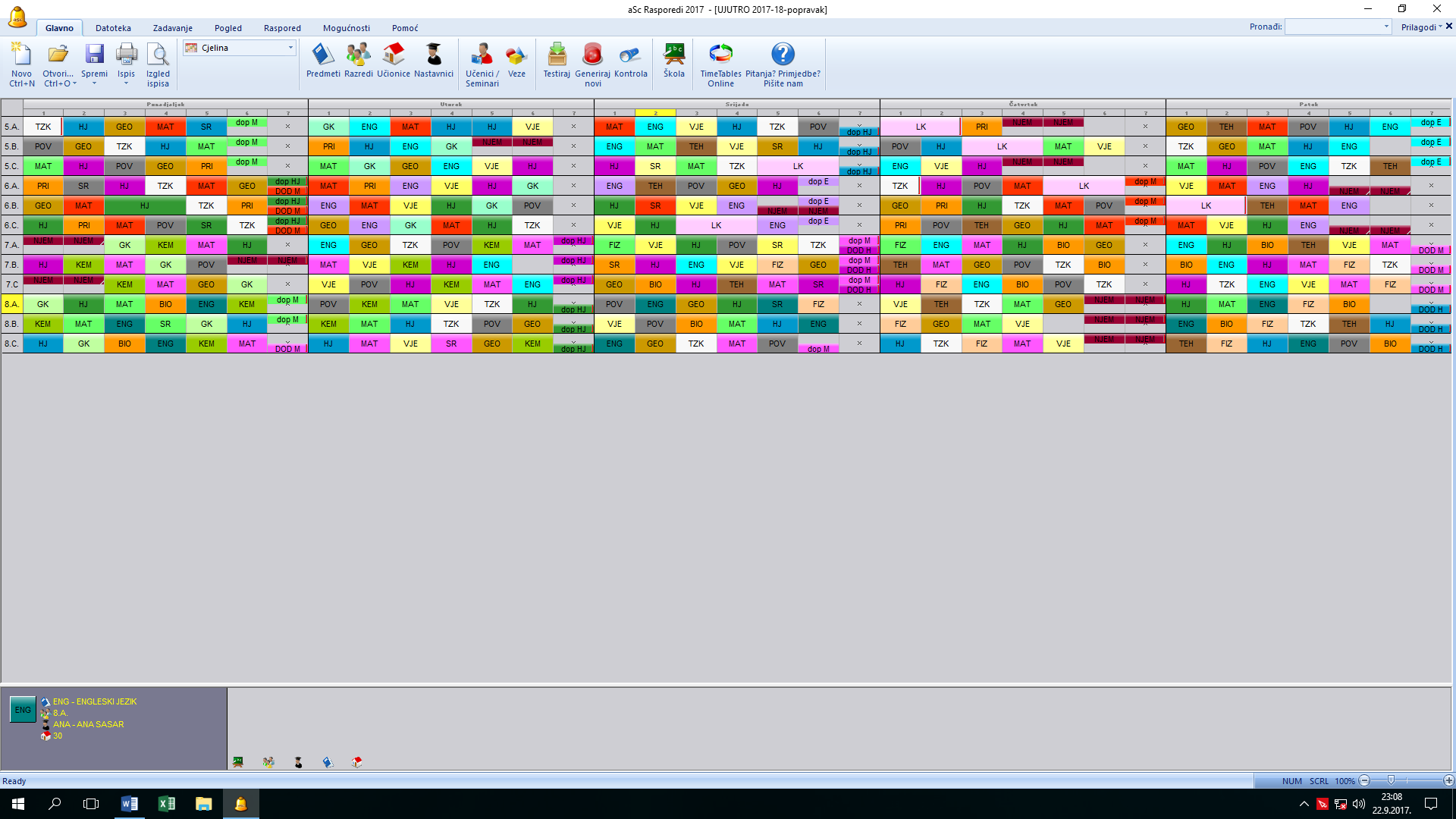 A- smjena popodne, predmetna nastava, učenici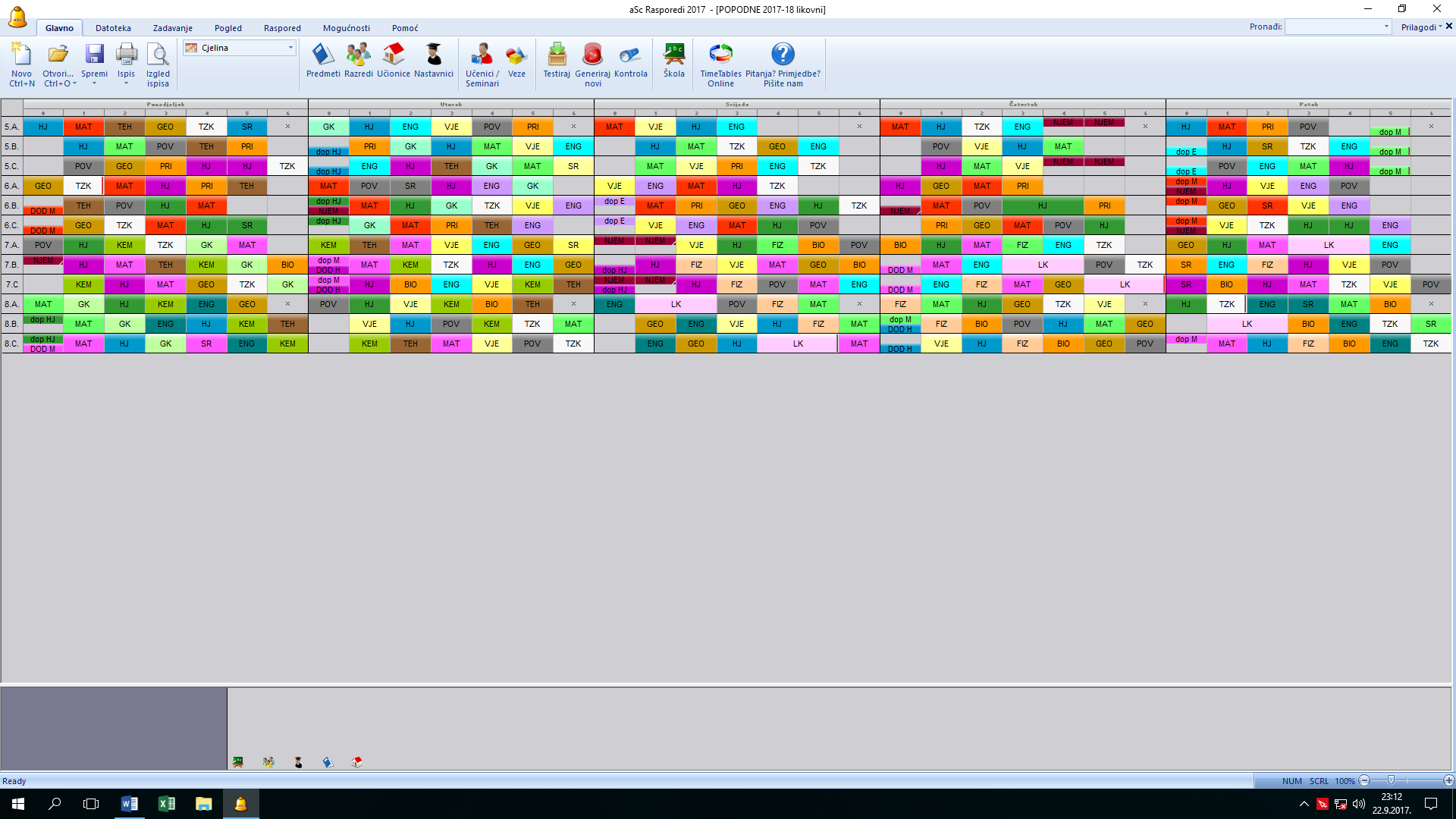 Predmentna nastava – učiteljiA- smjena ujutroB – smjena popodneNAZIV PROSTORA(klasična učionica, cabinet, knjižnica, dvoranaUčioniceUčioniceUčioniceUčioniceKabinetiKabinetiOznaka stanja opremljenostOznaka stanja opremljenostOznaka stanja opremljenostOznaka stanja opremljenostNAZIV PROSTORA(klasična učionica, cabinet, knjižnica, dvoranaBrojVeličina u m²Veličina u m²Veličina u m²brojVeličina u  m²Opća opremljenostOpća opremljenostDidaktička opremljenostDidaktička opremljenostRAZREDNA NASTAVA1.razred1159,8359,830-33332.razred1159,8359,830-33333.razred1159,8359,830-33334.razred1159,8359,830-3333PREDMETNA NASTAVAHrvatski jezik2256,45X256,45X20-3333Likovna / Glazbena kultura1156,4556,45217,2, 17,73333Strani jezik1157,3157,31117,73333Matematika2254,6054,60117,73333Fizika – kemija1177,4877,48217,7X23333Priroda i biologija1171,5071,50117,73333Zemljopis - povijest1177,5577,55117,73333Tehnička kultura1177,4377,4328,69/8,633333Informatika1137,03 37,03 0-3333Vjeronauk1159,8359,830-3333UKUPNO:1717958,47958,4710158,42OSTALODvorana za TZK1170470422X10,913333Knjižnica – čitaonica1181,5481,54118,93333Zbornica1152,3952,390-33Uredi5580,5080,500-3333UKUPNO:88918,43918,43340,72PODRUČNE ŠKOLEPŠ DEMERJEi  3. razredi 4. razred1       1       1       54,000--333i  3. razredi 4. razred1       1       1       54,000PŠ DRAGONOŽEC     1.i 2. razred1167,2067,200-3333      3.i 4. razred1167,2067,200-3333PŠ HRVATSKI LESKOVAC1.i 2. razred1160,0060,000-33333.i 4. razred1160,0060,000-3333PŠ KUPINEČKI KRALJEVAC      1.i 2. razred1165,0065,000-3333      3.i 4. razred1165,0065,000-3333PŠ ODRANSKI OBREŽ      1.i 2. razred1154,0054,000-3333      3.i 4. razred1154,0054,0003333UKUPNO99546,4546,40-Naziv površineVeličina u m²Ocjena stanjarukometno (malonogometno) igralište2 × 800 m² = 1600 m²Zadovoljavakošarkaško igralište608 m²Zadovoljavaodbojkaško igralište360 m²Zadovoljavajama za skok u dalj36 m²Zadovoljavatrkalište za skok u dalj120 m²Zadovoljavaatletska staza700 m² ZadovoljavaBacalište120 m²Ne zadovoljavaPolivalentno asfaltirano K. Kraljevac1455 m²ZadovoljavaPolivalentno asfaltirano Dragonožec450 m²Ne zadovoljavaPolivalentno asfaltirano O. Obrež1800 m²ZadovoljavaPolivalentno asfaltirano Demerje1800 m²Zadovoljavavrt u Dragonošcu *Ne zadovoljavavrt u O. Obrežu**3618 m²Ne zadovoljavavrt u K. Kraljevcu11340 m²Ne zadovoljavazelena površina u Brezovici5000 m²ZadovoljavaNASTAVNA SREDSTVA I POMAGALASTANJESTANDARDLCD projekori20CD player10TV prijemnici10Kamere1Fotoaparati3Računala50Printeri15Sceneri3Klasični piano, el. Piano2KNJIŽNI FONDSTANJESTANDARDlektirni naslovi (I. – IV. razred)29005600lektirni naslovi (V. – VIII. razred)32006200književna djela3330-stručna literature za učitelje9001200Ostalo450-UKUPNO1060013000Što se preuređuje  ili obnavljaVeličina Sanacija krova u centralnom objektu (kupola)Sanacija  podova u dvije učionice i unutrašnjih zidova u PŠ Dragonožec150²Sanacija ograde (parapeta) u centralnom objektucca 350 mDovršetak izgradnje učionice na otvorenomcca 50 m2Sanacija vanjskog višenamjenskog igrališta u PŠ Dragonožec500 m²PŠ Dragonožec – uklanjanje borova i sanacija krova na staroj zgradi u dvorištuZamjena kuhinjskih aparata u centralnom objektuZamjena kuhinjskog namještaja u područnim objektimaZamjena školskih klupa I stolica u 3 učioniceRBIme i prezimeZvanjestupanj stručne spremementor - savjetnikgodine staža1.Adrijana Štajduhardipl. učiteljVSS-132.Linda Padovandipl. učiteljVSS-223.Marijana Maslačnast. RNVŠS-204.Josip Pinkonast. RNVŠS-305.Jadranka Šimaganast. RNVŠS-216.Maja Šutedipl. učiteljVSS-207.Nataša Jurićnast. RNVŠS-248.Marija Rušnov Vrbandipl. učiteljVSS-149.Nives Poljančićnast. RNVŠS-2210.Drago Karlovićnast. RNVŠS-4011.Dragica Šainovićdipl. učiteljVSS-3012.Sanja Bilogrevićdipl. učiteljVSS-1413.Nevenka Krpičaknast. RNVŠS-2214.Branka Paukovićdipl. učiteljVSSMentor 2115.Maja Varzićdipl. učiteljVSS-3416.Maja Gršetićdipl. učiteljVSS-617.Snježana Šarančićdipl. učiteljVSSMentor 2518.Vlasta Prennernast. RNVŠS-2919.Ana Kavan Stankovićdipl. učiteljVSS-620.Andreja Duilodipl. učiteljVSS-2221.Danijela Kukinanast. RNVŠS-2622.Zlata Lučić Štancldipl. učiteljVSS-2623.Matea Celićmag.prim.edu.VSS-224.Nikolina Pelegrindipl. učitelj s pojačanim Hrv. j.VSS-725.Vanja Horvatmag. primarnog obrazovanjaVSS-326.Branka Smolković Cerovskimag. primarnog obrazovanjaVSS-2327. Mirela Jembrekmag. primarnog obrazovanjaVSS-4RBIme I prezimeZvanjeStupanj stručne spremePredmet koji predajeMentor- savjetnikgodine staža1.Tamara Mužekprof. hrv. jez.VSSHrvatski jezik -202.Ljiljana Penezićprof. hrv. jez.VSSHrvatski jezik-283.Evita Morana Bratkovićprof. hrv. jez. i knjiž. i pov.VSSHrvatski jezik-74.Mirjana Budimirprof. hrv. jez.VSSHrvatski jezik-125.Ana Salajecprof. hrv. jez.VSSHrvatski jezik-166.Marina Uvalićprof. hrv. jez. i fonetikeVSSHrvatski jezik-57.Jadranka Kolić Krželjprof. hrv. Jez. i fonetikeVSSHrvatski jezik-98.Ana Veldić  Sesarprof. engl. jez . i knjiž. i komp. knjiž.VSSEngleski jezik-59.Suzana Anić Antićprof. engl. jez. I fon.VSSEngleski jezikMentor1210.Željka Jakušić Čejkaprof. eng. jez i rus.jVSSEngleski jezik-2011.Ljerka Miletićnast.eng. jezVŠSEngleski jezik-3112.Sandra Prpićprof. eng i njem jez.VSSEngleski jezik-2113.Nevena Pešušićprof. eng. i tal.VSSEngleski jezik-2914.Ivana Šimundić Mrganprof.njem j. i etnologijeVSSNjemački jezik-815.Marina Škuncamag. primarnog obrazovanja s pojačanim njem. jezikomVSSNjemački jezik-016.Marija Pavlićprof. nj. j VSSNjemački jezik-1117.Martina Malićprof. matematike VSSMatematika-718.Ivanka Tukačprof. matematike i fizikeVSSMatematika-1819.Dubravka Jerbićdipl. ing. matematikeVSSMatematika-3520.Branimir Milačićprof. matematike i fizikeVSSMatematika-1121.Mirjana Šolićprof. matematikeVSSMatematika-2622.Katarina Krvavicamag. edukacijske mat.VSSMatematika-323.Snježana Mijoševićmag. edukacije matematike i informatikeVSSMatematika-224.Barbara Stepanićdipl. ing. ekologijeVSSBiologija-825.Lana Baričevićprof. biologijeVSSBiologija-326.Đurđica Hudićprof. kemije i biologijeVSSKemija-3227.Tanja Ćulibrkprof. fizikeVSSFizikaMentor1628.Danijel Kaveljprof. pov. i geog.VSSPovijest-1029.Marica Ćorićnast. zemljop. i pov.VŠSPovijest-2830.Štefica Salajecnast. zemljop. VŠSGeografija-4031.Tomislav Štanclprof. zemljopisVSSGeografija-2332.Jasmina Sinanovićnast. teh.kul i fiz.VŠSTehnička k.-3333.Maja Novakovićdipl. učitelj s poj. pred. iz infor.VSSInformatika-734.Ivan  Mihaljmagistar kineziologijeVSSTZK-235.Darko Rogaloprof. fiz kult.VSSTZK-3036.Vera Horvatrelig. ped i katehetVSSVjeronauk-2137.Zdravko Lučićdipl. teologVSSVjeronauk-1838.Marija Srdarevićdipl. teologVSSVjeronauk-1839.Marko Čaledipl. katehetaVSSVjeronauk-640.Ivana Brajković Prahdipl. katehetaVSSVjeronauk-1241.Renata Ivoš Krajnaprof. gl kultVSSGlazbena k.-2142.Jana Bosanacdipl. muzik i prof. pov gl.VSSGlazbena k.-1143.Biljana Šipušakad. slikar i grafičarVSSLikovna k.-1944.Jelena Petrović prof. rehabilitatorVSSposebni raz. odjel-6RBIme i prezimeZvanjeStupanj stručne spremeRadno mjestoMentor - savjetnikGodine staža1.Ivan Kostenjakdipl.učiteljVSSravnateljne322.Đurđica Rožić Bradićdipl.pedagogVSSpedagogne323. Ana Mrčić prof. psihologVSSpsihologne224.Irina Turinaprof. psihologVSSpsihologne45.Edita Dumić Petrekovićprof. socijalni pedagogVSSdefektolgne66.Zrinka Kriškovićprof. kroatistikeVSSknjižničarne26RBIme i prezime pripravnikazvanjeradno mjestopripravnički staž otpočeoIme i prezime mentora1.Marina Škuncamag. primarnog obrazovanja s pojačnim njemačkim jezikomnastavnik Njemačkog jezika24.10.2016. u OŠ HorvatiRenata Bojić (OŠ Horvati)2.Jadranka Kolić KrželjProf. hrvatskog jezika i književnosti i fonetikenastavnik Hrvatskog jezika1.3.2017.Ana SalajecRBIme i prezime godina rođenjaZvanjestupanj stručne spremeradno mjestogodine staža1.Marija Nikićdipl. iur.VSSTajnica92.Marica Slivarekon. tehničarSSSvod. računovodstva333.Dijana Ladovićstruč. prist.ekonVŠSračunovodst.referent44.Vladimir Karlićkv strojobravarKVdomar - ložač315.Branko Malnardrvni tehničarSSSdomar - ložač106.Gordan PrennerKuharSSSKuhar277.Amalija StaryKuharSSSKuhar298.Nada BraimNKVNKVpom. Radnik239.Jasna PečekNKVNKVSpremačica4110.Marija ŠegotaSSSSSSSpremačica1611.Brankica KarlovićSSSSSSSpremačica3212.Jadranka HobolićNKVNKVSpremačica3113.Snježana KlenovićfrizerSSSSpremačica314.Marica ŠpišićNKVNKVSpremačica2315.Snježana BanićSSSSSSSpremačica1816.Manda DevčićNKVNKVSpremačica3317.Ana Maria Bubnićugost. turist. slastičarSSSpomoćna kuharica218.Ana Marija KrpičakStr. pristupnica ekonomijeSSSRačunovodstveni referent7mj.RbIme i prezime učiteljaRazrednikRedovna nastava Rad razrednika DOPnast.DOD nastava INAUkupno neposrednograda Ostali poslovi               ukupno               ukupnoRbIme i prezime učiteljaRazrednikRedovna nastava Rad razrednika DOPnast.DOD nastava INAUkupno neposrednograda Ostali poslovitjednogodišnje1.Danijela Kukina 2. b162111 Dramsko- recitatorska2119402.Marijana Maslač2. a162111 Dramska recitatorska2119403.Linda Padovan2. i 4. Dem162111 –  Mali zbor2119404.Jadranka Šimaga 2. Drag162111 Dramsko - recitatorska2119405.Vanja Horvat2. H L162111 Likovna grupa 2119406.Ana Kavan Stanković2. KK162111-Mali  zbor2119407.Nataša Jurić2. OO162111   MZ212041voditelj  PŠ8.Adrijana Štajduhar3. b162111   MZ2119409.Nives Poljančić 3. a162111 MZ21194010.Josip Pinko1. i 3. Dem162111 Dramsko recitatorska 21194011.Drago Karlović3. Drag162111 Eko -etno212041voditelj   PŠ12.Dragica Šainović3. HL162111  Šah 21194013.Matea Celić; 3. KK162111  Mali znanstvenici21194014.Nevenka Krpičak3. OO162111 Mali cvjećari21194015.Branka  Pauković4. b152111 Informatika20204016.Maja Varzić4. a152111 Likovna20204017.Branka Smolković Cerovski4. Drag.152111-Mali kreativci20204018.Snježana Šarančić4. HL152111 –Spretne ruke202141voditelj PŠ19.Vlasta Prenner4. KK152111 Llikovna 202141voditelj PŠ20.Maja Šute4. OO152111 Likovna 20204021.Zlata Lučić Štancl1. b162111 Spretne ručice21194022.Marija Rušnov Vrban1. a162111  Genijalci212041E dnevnik23.Andreja Duilo1. Drag.162111 Mali zbor21194024.Nikolina Pelegrin1. HL162111  Mali kreativci21194025.Mirela  Jembrek1. KK162111 Likovna grupa21194026.Sanja Bilogrević1. OO162111 Dramsko recitatorska 21194027.Maja  Gršetić od  5.9. 2016. rodiljniRbIme i prezime učitelja Predmet Razre-dnikPredaje u razredima Redovna nastava Izborna nastava Ostali  poslovi  čl. 4. Prav.dopdodINA Ukupno neposrednog rada Posebni poslovi čl. 30. Pravilnika Ostali posloviUKUPNOUKUPNORbIme i prezime učitelja Predmet Razre-dnikPredaje u razredima Redovna nastava Izborna nastava Ostali  poslovi  čl. 4. Prav.dopdodINA Ukupno neposrednog rada Posebni poslovi čl. 30. Pravilnika Ostali posloviTjedno 1.Marina UvalićHJ7.e5. e, f, 7.d,e 1802101 Novinarska22018402.Ana SalajecHJ5.d5.d, 6.d, 7.f, 8.d,  18022 0022018403.Tamara MužekHJ6.c6.b, c, 7.a, 8.a180220022018404.Ljiljana PenezićHJ5.a 5.a, b, 8.b, c 180211022018405.Mirjana BudimirHJ7.c5.c, 6.a, 7. b, c 180217.abc1022018406.Jadranka Kolić KrželjHJ6.e6.e, f ,8.e, f 1802101 Debatna grupa22018407.Biljana ŠipušLKSvi 5.-8.razredi24000002401842+28.Jana BosanacGK4.a, b, 4.Dragonožec ,4.KK5.a, b, c, d, e, f, 6.a, b, c, d, e, f,7.d, e, f, 8. d, e, f, PRO 23000002301841+19.Suzana Anić AntićEJ3.a, 1.a, PŠ Odranski Obrež, 6.a, b, c210016.abc00221+2Aktiv+E dnevnik  1742+210.Željka Jakušić Čejka EJ6.d PŠ K. Kraljevec, 2.b, 3.b, 1.b,6. d, f 2002100230174011.Ljerka Miletić EJ6.e, 5. d, e, f,7.d, e, f 210015.def10230174012.Sandra PrpićEJ8.d4.b, PŠ H.Leskovac, 8.d, e, f190218.def1 0230174013.Nevena PešušićEJPŠ Demerje, 5.a, b, c, 7.a , b, c220015.abc00230174014.Ana Veldić SesarEJ8.a2.a, 4.a, PŠ Dragonožec,8.a, b, c2102000230174015.Marina Škunca NJ4.O.Obrež, 4. Dragonožec 4.a, b,  5.a, c, 5.b, d,  6.a, c, 6.b, 6.d, 6.e, 7.a, c, 8.a, b, c0240000240164016.Marija PavlićNJ4.H. Leskovac, 4. K. K.5.e, f, 6. f, 7.e, f, 8. def 012000012082017.Ivanka TukačM6.b 5.c, 6.a, b, c 16021 6abc102041842+2 18.Martina Malić M 8.c7.a, b, c, 8.c 160227.abc8.c2 0200184019.Dubravka JerbićM5.e5.e, 7.d, 8.d, e16022002041842+220.Branimir Milačić M, F8.b5.a, b, 8.a, b 7.a-fizika 180225.ab8.ab00220184021.Snježana MijoševićM5.f5.d, f,6.e, 8.f1602 25., 8.25., 6. 0220184022.Mirjana ŠolićM7.f6.e, f, 7.e, f160226.def7.def20220184023. Barbara StepanićPr, B8.f5., 6., 7., 8. - d, e, f 22,50200024,501640.5+0,524. Lana BaričevićPr, B7. b5., 6., 7., 8. - a, b, c 22,50200024,501640.5+0,525.Đurđica Hudić K7. i 8. a, b, c, d, e, f 2400000240164026.Tanja ČulibrkF7. b, c, d, e, f,  8.a, b, c, d, e, f220002 0241- E-dnevnik1741+127.Danijel KaveljPo6.a5., 6., 7. i 8.a, b, c24020002601642+228.Marica ĆorićPo5., 6., 7. i 8. d, e, f 2400000240164029.Štefica SalajecG5.b5., 6., 7. i 8. a, b, c22,50200024,501640.5+ 0,530.Tomislav ŠtanclG6.d5., 6., 7. i 8. d, e, f22,50200024,501640.5+ 0,531.Maja NovakovićInfo8.ab, 8.c, 8ef, 8d,  5.b,  5.d.,5.e, 5.f,  , 6.b, 6.e, 7.ef 022000222Admin.164032.*Info5.ac,6.f ,6df, 6.ac,7.abc,7.d 0120000082033.Jasmina SinanovićTK5., 6., 7. i 8.a, b, c, d, e, f24000002401842+234.Ivan Mihalj TZK5., 6., 7. i 8. a, b, c2400002 rukomet, atletika2601642+235.Darko RogaloTZK5., 6., 7 i 8.d, e, f 242  hrvanje00002601642+236.Zdravko LučićVj5.c1.a, b, 3.a, 4.a, 8.a, b, c, 5.a, b, c,0202002 nogomet243 sindikat1643+337.Marija SrdarevićVj7.aPŠ KK, 2.a, 4.b, 6.a, b, c, 7.a, b, c0222000240164038.Marko Čale VjPŠ Dragonožec i Demerje01200000082039.Vera HorvatVj8.ePŠ OO,  8.d,e,f,  5d,e,f , 7.f  0222000240164040.Ivana Brajković PrahVj6.f PŠ Hrvatski Leskovac,2.b, 3.b, 6.d,e,f,  7.d,e0222000240164041.Renata Ivoš Krajina GK7.abc ,8.abc, 4.HL, 4.O.Obrež4.Demerje900002 Vokalni ansambl11092042.Jelena PetrovićPRO24164043.Evita Morana Bratkovićrodiljni44.Katarina Krvavicarodiljni45.Ivana Šimundić MrganrodiljniRBIme i prezime radnikaStrukaRadno mjestoRadno vrijemeRad sa strankamaBroj sati tjednoBroj sati 
godišnjeg zaduženja1.Ivan Kostenjakdipl. učitelj RNravnateljPON, SRI, PET 
8.00 -16.00h 
UTO, ČET 
12.00-20.00h14.00-16.00h4017682.Đurđica Rožić Bradićdipl. pedagogpedagogPON, SRI, PET 13.00- 19.00h
UTO, ČET
8.00-14.00hpon, sri, pet: 13,00- 19,00
utO, čet: 8.00 – 14.004017683.Ana Mrčić/ Irina Turinaprof. psihologpsihologPON, SRI, PET 8.00 -16.00h 
UTO, ČET 
12.00-20.00ut. , čet.
13,00- 19,00
pon, sri, pet
8.00 – 14.004017684.Edita Dumićprof.soc. pedagogdefektologPON, SRI
13.00-19.00
UTO, ČET
8.00-14.00
PET
 10,30 – 16,30pon, sri
13,00 – 19,00
ut, čet
8,00 – 14,00401768 5.Zrinka Kriškovićprof. kroatistikeknjižničarOd PON do PET
11.00-17.00Od PON do PET
11.00-17.00401768RBIme i prezime radnikaStrukaRadno mjestoRadno vrijemeRad sa strankamaBroj sati tjednoBroj sati godišnjeg zaduženja1.Marija NikićDiplomirani pravnikTajnica škole7,00 -15,007,00-15,004017682.Marica SlivarEkonomist za računovodstveno - financijske posloveVoditeljica računovodstva7,00 -15,007,00-15,004017843.Anamarija Krpičak (zamjena)EkonomistRačunovodstveni referent7,00 -15,007,00-15,004017684.Gordan PrennerUgostiteljski radnik – priprema hraneKuhar6,00-14,0012,00-20,00Smjene svaki tjedan6,00-14,0012,00-20,004017685.Amalija StarySamostalni kuharKuharica6,00-14,0012,00-20,00Smjene svaki tjedan6,00-14,0012,00-20,004017686.Nada BraimNKV Osnovna školaPomoćna kuharica6,00-14,0012,00-20,00Smjene svaki tjedan6,00-14,0012,00-20,004017687.Ana Marija BubnićUgostiteljsko-turistički slastičarPomoćna kuharica6,00-14,0012,00-20,00Smjene svaki tjedan6,00-14,0012,00-20,004017688.Snježana BanićFrizer za žene i  muškarceSpremačica6,00-14,0014,00-22,00/4017689.Manda DevčićNKV osnovna školaSpremačica6,00-14,00/40176810.Marica ErićNKV osnovna školaSpremačica17,00-21,00/2088411.Jadranka HobolićNKV osnovna školaSpremačica6,00-11,0013,00-16,00/40176812.Brankica KarlovićSSSSpremačica6,00-10,0012,00-16,00/40176813.Snježana KlenovićFrizerSpremačica6,00-10,0013,30-15,30/30 132614.Sanja KocijanDaktilografSpremačica6,00-14,0014,00-22,00/40176815.Jasna  PečekNKV osnovna školaSpremačica14,00-22,00/40176816.Marija  ŠegotaOdjevni stručni radnikSpremačica12,00-20,00/40176817.Marica  ŠpišićNKV osnovna školaSpremačica14,00-22,00/40176818.Dijana LadovićporodiljniNaziv područne školesmjenevrijemerazredi  voditelj PŠDemerjeujutro8,001. i 3. razDemerjepopodne12,302. i 4. razHrvatski Leskovacujutro8,002. i 4. raz   S. ŠarančićHrvatski Leskovacpopodne13,001. i 3. raz   S. ŠarančićDragonožecujutro7,301. i 4. raz  D. KarlovićDragonožecpopodne13,002. i 3. raz  D. KarlovićKupinečki Kraljevecujutro7,301. i 2. raz    D. LovreKupinečki Kraljevecpopodne12,303. i 4. raz    D. LovreOdranski Obrežujutro7,451. i 3. raz     N. JurićOdranski Obrežpopodne12,302. i 4. raz     N. Jurić3.2. Godišnji kalendar rada 2017./2018.3.2. Godišnji kalendar rada 2017./2018.3.2. Godišnji kalendar rada 2017./2018.3.2. Godišnji kalendar rada 2017./2018.3.2. Godišnji kalendar rada 2017./2018.3.2. Godišnji kalendar rada 2017./2018.Obrazovno razdobljemjesecBroj danaBroj danaBlagdani i neradni daniObilježavanje Dana škole, školske priredbe Obrazovno razdobljemjesecradnihnastavnihBlagdani i neradni daniObilježavanje Dana škole, školske priredbe I. polugodišteod 4.9. do22.12.2017.IX.21209Priredba za prvašićeI. polugodišteod 4.9. do22.12.2017.X.22229-I. polugodišteod 4.9. do22.12.2017.XI.21219Božićni sajamI. polugodišteod 4.9. do22.12.2017.XII.191512Božićna priredba (22.12.) i Sportski danUKUPNO I. polugodišteUKUPNO I. polugodište837839II. polugodišteod 15.01. do15.06.2018.I.22139-II. polugodišteod 15.01. do15.06.2018.II.20208-II. polugodišteod 15.01. do15.06.2018.III.22209-II. polugodišteod 15.01. do15.06.2018.IV.201510-II. polugodišteod 15.01. do15.06.2018.V.212010Sportski dan, Dan škole (25.5.)II. polugodišteod 15.01. do15.06.2018.VI.191011-VII.2209-VIII.2209-UKUPNO II. polugodište:UKUPNO II. polugodište:1689875UKUPNO:UKUPNO:251176114Razredučenikaodjeladjevojčicaponavljačaprim. oblik školovanjaprehranaputnikaputnikaIme i prezime razrednikaRazredučenikaodjeladjevojčicaponavljačaprim. oblik školovanjaprehrana3 do 5 km5 do 15 kmIme i prezime razrednikaI. a20190018120Marija Rušnov VrbanI. b1817011590Zlata Lučić ŠtanclI. DEM80200800Josip PinkoI. DRAG241130024240Andreja DuiloI. HL1718011600Nikolina PereglinI. KK16180015160Mirela JembrekI. OO221110022200Sanja BilogrevićUKUPNO12565802118810II.a241130020182Marijana MaslačII.b22190018160Danijela KukinaII.DEM60200610Linda PadovanII.DRAG191120019170Jadranka ŠimagaII.HL22111002200Vanja HorvatII.KK211150119210Ana Kavan StankovićII.OO241100024190Nataša JurićUKUPNO13867201128922Razredučenikaodjeladjevojčicaponavljačaprim. oblik školovanjaprehranaputnikaputnikaIme i prezime razrednikaRazredučenikaodjeladjevojčicaponavljačaprim. oblik školovanjaprehrana3 do 5 km5 do 15 kmIme i prezime razrednikaIII.a221130321170Nives PoljančićIII.b23112002170Adrijana ŠtajduharIII.DEM61300610Josip PinkoIII.DRAG181110017160Drago KarlovićIII.HL2014001900Dragica ŠainovićIII.KK23190023230Matea CelićIII.OO271160027150Nevenka KrpičakUKUPNO13976803134790IV.a241120424101Maja VarzićIV.b2318031870Branka PaukovićIV.DEM1014021060Linda PadovanIV.DRAG191100019180Branka Smolković CerovskiIV.HL19112031700Snježana ŠarančićIV.KK241120024220Vlasta PrennerIV.OO221140122170Maja ŠuteUKUPNO141772013134801UKUPNO od I. – IV.543262700195143323Ukupno putnika: 335RazredučenikaodjeladjevojčicaponavljačaPrim. oblik školovanja prehranaputnikaputnikaIme i prezime razrednikaRazredučenikaodjeladjevojčicaponavljačaPrim. oblik školovanja prehrana3 do 5km5 do 15kmIme i prezime razrednikaV.a211110021021Ljiljana PenezićV.b231120317130Štefica SalajecV.c201120020200Zdravko LučićV.d2018021840Ana SalajecV.e14150214140Dubravka JerbićV.f251100123025Snježana MijoševićUKUPNO123658081135146VI.a23190520157Danijel KaveljVI.b241130520130Ivanka TukačVI.c221160219184Tamara MužekVI.d25118012660Željka Jakušić ČejkaVI.e27190126270Jadranka Kolić KrželjVI.f281140127720Ivana Brajković PrahUKUPNO1496790151388631RazredučenikaodjeladjevojčicaPonavljačaprim. oblik školovanjaprehranaPutnikaPutnikaime i prezime razrednikaRazredučenikaodjeladjevojčicaPonavljačaprim. oblik školovanjaprehrana3 do 5km5 do 15 kmime i prezime razrednikaVII.a21190220022Marija SrdarevićVII.b21113021790Lana BaričevićVII.c22140222240Mirjana BudimirVII.d2019011850Tomislav ŠtanclVII.e24180624231Marina Uvalić VII.f191100218019Mirjana ŠolićUKUPNO1276530151196142VIII.a261130125025Ana Veldić SesarVIII.b25170222123Branimir MilačićVIII.c241150425250Martina MalićVIII.d241130122105Sandra PrpićVIII.e211120220210Vera HorvatVIII.f221110122200Barbara StepanićPro**150*11***Jelena PetrovićUKUPNO1427710111478833UKUPNO V.- VIII.54125261049517286152Ukupno putnika: 438UKUPNO I.- VIII.1084515310681031618155Ukupno putnika: 773Rješenjem određen oblik školovanjaBroj učenika s primjerenim oblikom školovanja po razredimaBroj učenika s primjerenim oblikom školovanja po razredimaBroj učenika s primjerenim oblikom školovanja po razredimaBroj učenika s primjerenim oblikom školovanja po razredimaBroj učenika s primjerenim oblikom školovanja po razredimaBroj učenika s primjerenim oblikom školovanja po razredimaBroj učenika s primjerenim oblikom školovanja po razredimaBroj učenika s primjerenim oblikom školovanja po razredimaukupnoRješenjem određen oblik školovanjaI.II.III.IV.V.VI.VII.VIII.ukupnoModel individualizacije0128489638Prilagođeni program2005315319Posebni program0010161211UKUPNO:68Nastavni predmetTjedni i godišnji broj nastavnih sati za obavezne nastavne predmete po razredimaTjedni i godišnji broj nastavnih sati za obavezne nastavne predmete po razredimaTjedni i godišnji broj nastavnih sati za obavezne nastavne predmete po razredimaTjedni i godišnji broj nastavnih sati za obavezne nastavne predmete po razredimaTjedni i godišnji broj nastavnih sati za obavezne nastavne predmete po razredimaTjedni i godišnji broj nastavnih sati za obavezne nastavne predmete po razredimaTjedni i godišnji broj nastavnih sati za obavezne nastavne predmete po razredimaTjedni i godišnji broj nastavnih sati za obavezne nastavne predmete po razredimaTjedni i godišnji broj nastavnih sati za obavezne nastavne predmete po razredimaTjedni i godišnji broj nastavnih sati za obavezne nastavne predmete po razredimaTjedni i godišnji broj nastavnih sati za obavezne nastavne predmete po razredimaTjedni i godišnji broj nastavnih sati za obavezne nastavne predmete po razredimaTjedni i godišnji broj nastavnih sati za obavezne nastavne predmete po razredimaTjedni i godišnji broj nastavnih sati za obavezne nastavne predmete po razredimaTjedni i godišnji broj nastavnih sati za obavezne nastavne predmete po razredimaTjedni i godišnji broj nastavnih sati za obavezne nastavne predmete po razredimaUkupno planiranoUkupno planiranoNastavni predmet1.1.2.2.3.3.4.4.5.5.6.6.7.7.8.8.Ukupno planiranoUkupno planiranoNastavni predmetTGTGTGTGTGTGTGTGTGHrvatski jezik5175x75175x75175x75175x75175x65175x64140x64140x6388680Likovna kultura135x7135x7135x7135x7135x6135x6135x6135x61820Glazbena kultura35x735x735x735x735x635x635x635x61820Engleski jezik70x770x770x770x7105x6105x6105x6105x64480Matematika140x7140x7140x7140x7140x6140x6140x6140x67280Priroda i društvo70x770x770x7105x72205Priroda52,5x652,5x6735Biologija70x670x6840Kemija70x670x6840Fizika70x670x6840Povijest70x670x670x670x61680Geografija52,5x670x670x670x61575Tehnička kultura35x635x635x635x6840Tjelesna i zdr. kultura105x7105x7105x770x770x670x670x670x64375UKUPNO4410441044104410462048305460546038010PRONastavni predmet1.Hrvatski jezik175x1Matematika140x1Priroda105x1UKUPNO420VJERONAUKRazredBroj učenikaBroj grupaIzvršitelj programaPlanirano satiPlanirano satiVJERONAUKRazredBroj učenikaBroj grupaIzvršitelj programa TGVJERONAUKI.1227 Z. Lučić, V. Horvat, I. Brajković Prah, M. Čale7x70490VJERONAUKII.1377M. Srdarević, V. Horvat, I. Brajković Prah, M. Čale7x70490VJERONAUKIII.1366Z. Lučić, M. Srdarević, V. Horvat, I. Brajković Prah, M. Čale6x70420VJERONAUKIV.1406Z. Lučić, M. Srdarević, V. Horvat, M. Čale6x70420      UKUPNO  I. – IV.      UKUPNO  I. – IV.5352626x701820VJERONAUKV.1226V. Horvat, I. Brajković Prah, Z. Lučić6x70420VJERONAUKVI.1426M. Srdarević, I. Brajković Prah6x70420VJERONAUKVII.1236 V. Horvat, M. Srdarević, I. Brajković Prah6x70420VJERONAUKVIII.1366Z. Lučić, V. Horvat6x70420      UKUPNO   V. – VIII.      UKUPNO   V. – VIII.5232424x701680      UKUPNO  I. – VIII.      UKUPNO  I. – VIII.10585050x703500NJEMAČKI JEZIK     Razredbroj učenikabroj grupaizvršitelj programaPlanirano satiPlanirano satiNJEMAČKI JEZIK     Razredbroj učenikabroj grupaizvršitelj programa TGNJEMAČKI JEZIKIV. 1005Martina Škunca Marija Pavlić5x70350NJEMAČKI JEZIKV.813Martina Škunca 3x70210NJEMAČKI JEZIKVI.824Martina Škunca
Marija Pavlić3x70210NJEMAČKI JEZIKVII.633Martina Škunca 3x70210NJEMAČKI JEZIKVIII.602Martina Škunca
Marija Pavlić3x70210      UKUPNO       IV. – VIII.      UKUPNO       IV. – VIII.3861717x701190INFORMATIKARazrediBroj učenikaBroj grupaIzvršitelj programaPlanirano satiPlanirano satiINFORMATIKARazrediBroj učenikaBroj grupaIzvršitelj programa TGINFORMATIKAV.885Maja Novaković5x70350INFORMATIKAVI.655Maja Novaković5x70350INFORMATIKAVII.483Maja Novaković3x70210INFORMATIKAVIII.464Maja Novaković4x70280      UKUPNO       IV. – VIII.      UKUPNO       IV. – VIII.24717*još jedan učitelj informatike od 10. mj.17x701190HRVANJERazredBroj učenikaBroj grupaIzvršitelj programaPlanirano satiPlanirano satiHRVANJERazredBroj učenikaBroj grupaIzvršitelj programa TGHRVANJEIII. – VIII.    201Darko Rogalo2x3570      UKUPNO       III. – VIII.      UKUPNO       III. – VIII.    20      270RbNastavni predmetRazredBroj učenikaPlanirani broj       satiPlanirani broj       satiIme i prezime učitelja izvršiteljaRbNastavni predmetRazredBroj učenikaTGIme i prezime učitelja izvršiteljaHrvatski jezik1a,b,HL,KK,OO,DEM,
DRAG206x16x17.5Z. Lučić Štancl,Marja R. Vrban, S. Bilogrević, J. Pinko, A. Duilo2a,b,HL,KK,OO,DEM,DRAG256x16x17.5Danijela Kukina, Marijana Maslač, Nataša Jurić, Ana Kavan Stanković, Jadranka Šimaga, Vanja Horvat, Linda Padovan3a,b,HL,KK,OO,DEM,DRAG207x17x17.5N. Poljančić, A. Štajduhar, J. Pinko, D. Šainović, M. Celić, N. Krpičak, D Karlović4a,b,Hl,KK,OO,DEM,DRAG297x17x17.5B. Pauković, M. Varzić, S. Šarančić, V. Prenner,M. Šute, L. Padovan, V. HorvatMatematika1a,b,Hl,KK,OO,DEM,DRAG206X16X17.5Z. Lučić Štancl,Marja R. Vrban, A. Štajduhar, D. Lovre, S. Bilogrević, J. Pinko, A. Duilo2a,b,Hl,KK,OO,DEM,DRAG266X16X17.5D. Kukina, M . Maslač, E. Vidaković, N. Jurić, l. Padovan, J. Šimaga, A. K. Stanković3a,b,Hl,KK,OO,DEM,DRAG177X17X17.5Nives Poljančić, Adrijana Štajduhar, Dragica Šainović, Drago Karlović, Nevenka Krpičak, Matea Celić, Josip Pinko4a,b,Hl,KK,OO,DEM,DRAG327X17X17.5B. Pauković,M. Varzić,S. Šarančić, V. Prenner,M. Šute, L. Padovan, B. Smolković CerovskiUKUPNO I. – IV.18952x1910Hrvatski jezik7. a, b, c241x3535Mirjana Budimir 5.e, f i 7.d, e171x3535Marina Uvalić5.d, 6.d, 7.f i 8.d202x3570Ana Salajec5.a, b, c151x3535Ljiljana Penezić8. e, f i 6. e, f241x3535Jadranka Kolić Krželj6. a, b, c i 8. a, b, c302x3570Tamara MužekUKUPNO:130Matematika5.a, b i 8. a,b142x3570Branimir Milačić7. a, b, c; 8.c202x3570Martina Malić6.d, e, f i 7. e, f343x35105Mirjana Šolić5.e, 8.d82x3570Dubravka Jerbić6.a,b,c91x3535Ivanka Tukač 5.d, f; 8.f162x3570Snježana MijoševićUKUPNO:101Engleski jezik5.a, b, c,  7.a, b, c241x3535Nevena Pešušić6.d, e, f161x3535Željka Jakušić Čejka5.d, e, f i 7.d, e, f191x3535Ljerka Miletić8.d,e, f161x3535Sandra Prpić6. a, b, c111x3535Suzana Anić AntićUKUPNO:86UKUPNO V. - VIII.31725x35875UKUPNO  I. - VIII.50677x351785RbNastavni predmetRazredBroj učenikaPlanirani broj       satiPlanirani broj       satiIme i prezime učitelja izvršiteljaRbNastavni predmetRazredBroj učenikaTGIme i prezime učitelja izvršiteljaMatematika1.a,b,Dem, Dra, HL, KK, OO536x35210Marija R. Vrban, Zlata L. Štancl, Josip Pinko, Andreja Duilo, Nikolina Pereglin, Mirela Jambrek, Sanja Bilogrević2.a,b, Dem, Dra, HL, KK, OO546x35210D. Kukina, M. Maslač, N. Jurić, Jadranka Šimaga, Linda Padovan, Ana Kavan Stanković, Vanja Horvat3. a,b, Dem, Dra, HL, KK, OO397x35245N. Poljančić, A. Štajduhar, J. Pinko, D. Karlović, D. Šainović, M. Celić, N. Krpičak4. a,b, Dem, Dra, HL, KK, OO417x35245M. Varzić, B. Pauković, L. Padovan, V. Horvat, S. Šarančić, V. Prenner, M. ŠuteUKUPNO I. – IV.18726x35910Hrvatski jezik 8. a, b, c121x3535Ljiljana Penezić7. a, b, c131x3535Mirjana BudimirMatematika7. b; 8.c82x3535Martina Malić5. d, f; 6.f102x3570Snježana Mijošević6. a, b, c121x3535Ivanka Tukač7.f81x3535Mirjana ŠolićEngleski jezik6.d, e, f, 7.d, e, f 331x3535Ljerka Miletić8.d, e, f181x3535Sandra PrpićFizika7. abcdef; 8. abcdef502x3570Tanja ĆulibrkUKUPNO V.- VIII.16412x35420UKUPNO  I. -VIII.35138x351330Poslovi i radni zadaci tijekom školske godinePoslovi i radni zadaci tijekom školske godinePoslovi i radni zadaci tijekom školske godinePoslovi pripreme za ostvarenje školskog programa, Poslovi neposrednog sudjelovanja u odgojno obrazovnom procesu, vrednovanje ostvarenih rezultata, studijske analize, stručno usavršavanje odgojno obrazovnih djelatnika, bibliotečno – informacijska i dokumentacijska djelatnost, ostali poslovi	    Poslovi pripreme za ostvarenje školskog programa, Poslovi neposrednog sudjelovanja u odgojno obrazovnom procesu, vrednovanje ostvarenih rezultata, studijske analize, stručno usavršavanje odgojno obrazovnih djelatnika, bibliotečno – informacijska i dokumentacijska djelatnost, ostali poslovi	    Poslovi pripreme za ostvarenje školskog programa, Poslovi neposrednog sudjelovanja u odgojno obrazovnom procesu, vrednovanje ostvarenih rezultata, studijske analize, stručno usavršavanje odgojno obrazovnih djelatnika, bibliotečno – informacijska i dokumentacijska djelatnost, ostali poslovi	    Mjesec                       Sadržaj radabroj satitijekom godinePoslovi pripreme za ostvarenje školskog programa150tijekom godinePoslovi neposrednog sudjelovanja u odgojno obrazovnom procesu1110tijekom godineVrednovanje ostvarenih rezultata studijske analize120tijekom godineStručno usavršavanje odgojno obrazovnih djelatnika212tijekom godineBibliotečno – informacijska i dokumentacijska djelatnost125tijekom godineOstali poslovi67Poslovi i radni zadaci tijekom školske godinePoslovi i radni zadaci tijekom školske godinePoslovi i radni zadaci tijekom školske godineRad s učenicima, rad s roditeljima učenika, rad s učiteljima, profesionalna orijentacija, rad sa darovitim učenicima, priprema za rad, ostali posloviRad s učenicima, rad s roditeljima učenika, rad s učiteljima, profesionalna orijentacija, rad sa darovitim učenicima, priprema za rad, ostali posloviRad s učenicima, rad s roditeljima učenika, rad s učiteljima, profesionalna orijentacija, rad sa darovitim učenicima, priprema za rad, ostali posloviMjesec                       Sadržaj rada               Broj satitijekom godineRad s učenicima426tijekom godineRad s roditeljima učenika116tijekom godineRad s učiteljima110IV. i V.Profesionalna orijentacija46tijekom godineRad sa darovitim učenicima200tijekom godineOstali poslovi426tijekom godinePriprema za rad444Poslovi i radni zadaci tijekom školske godinePoslovi i radni zadaci tijekom školske godinePoslovi i radni zadaci tijekom školske godineNeposredni rad s učenicima (individualni, grupni rad i rad u razredu), suradnja s učiteljima, stručnim suradnicima i ravnateljem, rad s roditeljima djece s posebno odgojno obrazovnim potrebama; planiranje i programiranje rada, pripremanje praćenje i vođenje dokumentacije, suradnja sa stručnim i drugim ustanovama, stručno usavršavanje, sudjelovanje na sjednicama UV i RV, održavanje roditeljskih sastanaka i predavanja za učitelje, koordinacija pomoćnika	    Neposredni rad s učenicima (individualni, grupni rad i rad u razredu), suradnja s učiteljima, stručnim suradnicima i ravnateljem, rad s roditeljima djece s posebno odgojno obrazovnim potrebama; planiranje i programiranje rada, pripremanje praćenje i vođenje dokumentacije, suradnja sa stručnim i drugim ustanovama, stručno usavršavanje, sudjelovanje na sjednicama UV i RV, održavanje roditeljskih sastanaka i predavanja za učitelje, koordinacija pomoćnika	    Neposredni rad s učenicima (individualni, grupni rad i rad u razredu), suradnja s učiteljima, stručnim suradnicima i ravnateljem, rad s roditeljima djece s posebno odgojno obrazovnim potrebama; planiranje i programiranje rada, pripremanje praćenje i vođenje dokumentacije, suradnja sa stručnim i drugim ustanovama, stručno usavršavanje, sudjelovanje na sjednicama UV i RV, održavanje roditeljskih sastanaka i predavanja za učitelje, koordinacija pomoćnika	    mjesec                       Sadržaj radabroj sati9.- 6. mj.Neposredni rad s učenicima875tijekom godineNeposredni rad s roditeljima, učiteljima/nastavnicima, ravnateljem, ostalim stručnim suradnicima u školi i vanjskim suradnicima (GU, školska liječnica itd.)264tijekom godineRad u stručnim tijelima i povjerenstvima140tijekom godineStručno usavršavanje98tijekom godinePoslovi koji proizlaze iz rada s učenicima, vođenje pedagoške dokumentacije i priprema za rad 263tijekom godineProjekti i programi prevencije, koordinacija pomoćnika82tijekom godineOstali poslovi46Poslovi i radni zadaci tijekom školske godinePoslovi i radni zadaci tijekom školske godinePoslovi i radni zadaci tijekom školske godineProgrami za učenike, programi za učitelje, stručni knjižnični rad i knjižnično – informacijska djelatnost,kulturna i javna djelatnost škole,stručno usavršavanje, ostali poslovi	    Programi za učenike, programi za učitelje, stručni knjižnični rad i knjižnično – informacijska djelatnost,kulturna i javna djelatnost škole,stručno usavršavanje, ostali poslovi	    Programi za učenike, programi za učitelje, stručni knjižnični rad i knjižnično – informacijska djelatnost,kulturna i javna djelatnost škole,stručno usavršavanje, ostali poslovi	    Mjesec                       Sadržaj rada               Broj satitijekom godineprogrami za učenike700tijekom godineprogrami za učitelje350tijekom godinestručni knjižnični rad i knjižnično – informacijska djelatnost468tijekom godinekulturna i javna djelatnost škole115tijekom godinestručno usavršavanje115tijekom godineostali poslovi20Poslovi i radni zadaci tijekom školske godinePoslovi i radni zadaci tijekom školske godinePoslovi i radni zadaci tijekom školske godinePlaniranje, programiranje i organizacija odgojno-obrazovnog rada, uvođenje inovacija u odgojno-obr. rad, praćenje i unapređivanje nastave, rad s učiteljima i ostalim djelatnicima, uvođenje pripravnika, praćenje ostvarivanja odgojno-obr. rezultata, sudjelovanje u neposrednom radu s učenicima, osobno pedagoško, didaktičko i stručno usavršavanje, administrativno-upravni poslovi, financijsko-računovodstveni poslovi, poslovi na održavanju i praćenju stanja okoliša i objekata, suradnja s organizacijama i institucijama, nepredviđeni poslovi    Planiranje, programiranje i organizacija odgojno-obrazovnog rada, uvođenje inovacija u odgojno-obr. rad, praćenje i unapređivanje nastave, rad s učiteljima i ostalim djelatnicima, uvođenje pripravnika, praćenje ostvarivanja odgojno-obr. rezultata, sudjelovanje u neposrednom radu s učenicima, osobno pedagoško, didaktičko i stručno usavršavanje, administrativno-upravni poslovi, financijsko-računovodstveni poslovi, poslovi na održavanju i praćenju stanja okoliša i objekata, suradnja s organizacijama i institucijama, nepredviđeni poslovi    Planiranje, programiranje i organizacija odgojno-obrazovnog rada, uvođenje inovacija u odgojno-obr. rad, praćenje i unapređivanje nastave, rad s učiteljima i ostalim djelatnicima, uvođenje pripravnika, praćenje ostvarivanja odgojno-obr. rezultata, sudjelovanje u neposrednom radu s učenicima, osobno pedagoško, didaktičko i stručno usavršavanje, administrativno-upravni poslovi, financijsko-računovodstveni poslovi, poslovi na održavanju i praćenju stanja okoliša i objekata, suradnja s organizacijama i institucijama, nepredviđeni poslovi    Mjesec                       Sadržaj rada  Broj satitijekom godinePlaniranje, programiranje i organizacija odgojno-obr. rada373tijekom godineUvođenje inovacija u odgojno-obr. rad57IX.-VII. mj.Praćenje i unapređivanje nastave179tijekom godineRad s učiteljima i ostalim djelatnicima230tijekom godineUvođenje pripravnika49tijekom godinePraćenje ostavrivanja odgojno-obr. rezultata škole152tijekom godineSudjelovanje u neposrednom odgojno-obr. radu s učenicima157tijekom godineOsobno pedagoško, didaktičko i stručno usavršavanje113tijekom godineAdministrativno-upravni poslovi76tijekom godineFinancijsko-računovodstveni poslovi54tijekom godinePoslovi na održavanju i praćenje stanja okoliša  58tijekom godineSuradnja s organizacijama i institucijama34tijekom godineNepredviđeni poslovi241MjesecSadržaj radaIzvršiteljiVIII.Izvješće o ostvarivanju Godišnjeg plana i programa rada školePolugodišnje financijsko izvješćeRavnatelj, stručni suradniciIX.Donošenje školskog kurikuluma Donošenje Godišnjeg plana i programa rada školeRavnatelj, stručni suradniciIX. do VI. mj.; po potrebiIzdavanje predhodne suglasnosti na zasnivanje i prestanak radnog odnosaRavnatelj i predsjednik školskog odboraIX.Usklađivanje Statuta i drugih općih akata u skladu s izmjenama Zakona i drugih propisa po potrebi tijekom godineUtvrđivanje prijedloga polugodišnjeg izvještaja o izvršenju financijskog planaRavnatelj, predsjednik školskog odbora, tajnicaVoditeljica računovodstvaXII. i I.Provođenje postupaka javne nabavePovjerenstvo, ravnatelj, stručne službeI. i II.Godišnje financijsko izvješćeRavnatelj, računovođamjesecSadržaj radaIzvršitelji9. mjesecPrijedlog Godišnjeg plana i programaŠkolski kurikulumObavijesti, pitanja i prijedloziravnatelj, pedagoginja  psihologinja, socijalna pedagoginja  11. mjesecKako emocije utječu na učenje?Predstavljanje programa Agencije za mobilnost i programe EUravnatelj i stručne suradnice1. mjesecPreventivni programi,ZO  - Pretilost u osnovnoškolske djeceravnatelj, vanjski suradnik 2. mjesec IATEFL Konferencija – izvješće o održanim predavanjima i radionicamaSuzana Anić Antić i Željka Jakušić, ravnatelj5. mjesecAnaliza realizacije Školskog preventivnog programa i programa prevencije nasilja u školiravnatelj, pedagoginja, psihologinja 6. mjesecAnaliza uspjeha učenika na kraju školske godineravnatelj, pedagoginja, psihologinja 7. mjesecGodišnje izvješće o radu školeZaduženja učitelja i stručnih suradnikau šk. god. 2018./19.ravnatelj, pedagoginja, psihologinja 8. mjesecZaduženja učitelja i stručnih suradnikau šk. god. 2018./19.Kalendar rada školeUtvrđivanje uspjeha nakon produžne nastave  ravnatelj, pedagoginja, psihologinja, učiteljimjesecSadržaj radaizvršiteljiIX.Analiza upisa učenika u 1. RazredRazrednici 1. razreda, pedagoginja, psihologinja, defektologinjaIX.Upoznavanje RV 5. Razreda s učenicima 5. razredaRaspored pismenih radovaKorelacijeRazrednici 5.razreda, učitelji RN, stručne suradnice, ravnateljXI. i IV.RV od 1. – 8. RazredaOsvrt na uspjeh učenikaRazrednici, stručne suradnice, ravnatelj, članovi RV od 1. – 8. razreda I.Analiza i uspjeh učenika na kraju 1. polugodištaRazrednici, stručne suradnice, ravnatelj,  članovi RV od 1. – 8. razreda VI.Analiza i uspjeh učenika na kraju školske godineRazrednici, stručne suradnice, ravnatelj,  članovi RV od 1. – 8. razreda I, i VI.Analiza ostvarenja plana i programa radaIzostanciPohvale, nagrade, kazneRazrednici, stručne suradnice, ravnatelj,  članovi RV od 1. – 8. razreda Tijekom godineMjesečno planiranje i programiranjeSvi učitelji, ravnatelj, stručne suradnicemjesecSadržaj radaizvršiteljiIX.Konstituiranje vijeća roditelja za šk.god 2017./2018.                ravnateljIX.Rasprava i utvrđivanje mišljenja o prijedlogu Školskog kurikulumaRasprava i utvrđivanje mišljenja o prijedlogu Godišnjeg plana i programa rada škole               ravnatelj, stručne suradniceII.Polugodišnje izvješće                ravnateljVIII.Izvješće o ostvarivanju Godišnjeg plana i programa rada školeravnatelj, stručne suradnicemjesecSadržaj radaIzvršiteljiIX.Formiranje vijećaRavnatelj, psihologinjaXI.Uloga vijeća učenikaPsihologinja, predstavnik vijećaII.Projekt Erasmus i Eurodesk PsihologinjaIV.Pravilnik o ocjenjivanjuPsihologinjaVI.Dan školePsihologinja, predstavnik vijećaR.br.Tema:Vrijeme realizacijeNositelji realizacije:1.Izbor voditelja stručnog vijećaGodišnji plan Stručnog vijeća Godišnji plan i program                   Mjesečni plan za rujanpočetak IX.mj.učitelji 1.razreda2.Vremenik pisanih provjera  Kriteriji i elementi ocjenjivanja sredina IX.mj.učitelji 1.razreda3. Lektira na drugačiji načinX.mjesecknjižničarka 4.Hiperaktivno dijete( predavanje i radionica )Analiza rada na kraju 1. obrazovnog razdobljaXII.mj.psihologinjaučitelji 1.razreda5.Opisno ocjenjivanje i praćenjeVremenik pisanih provjeraMjesečno planiranjeI.mj.pedagoginjaučitelji 1.razreda6.Učenici s poteškoćama u učenjuIV.mj.defektologinja7.Analiza uspjeha i analiza rada Stručnog vijećaVI.mj.učitelji 1.razredaOsnovnaškolaObvezna provedbaGodišnjibroj satiI., II., III. iIV. razredMeđupredmetno – u sklopu svih predmeta: Hrvatski jezik, Likovna kultura, Glazbena kultura, strani jezici, Matematika, Priroda i društvo, Tjelesna i zdravstvena  kultura, Vjeronauk,  programi stručnih suradnikaNavedeni broj sati ne znači povećanje broja sati, nego integriranje i koreliranje sadržaja s ciljem istodobnog razvijanja i predmetne i građanske kompetencije.15I., II., III. iIV. razredSat razrednika – navedeni broj sati uključuje teme predviđene planom  sata  razrednika  i  Zakonom  o  odgoju  i  obrazovanju  u osnovnoj i srednjoj školi (NN, br. 87/08, 86/09, 92/10, 105/10, 90/11, 5/12, 16/12, 86/12, 126/12, 94/13) – izbori za predsjednika razreda i Vijeće učenika, donošenje razrednih pravila, komunikacijske vještine i razumijevanje razreda i škole kao zajednice učenika i nastavnika uređene na načelima poštovanja dostojanstva svake osobe i zajedničkog rada na dobrobit svih.10I., II., III. iIV. razredIzvanučioničke aktivnosti – ostvaruju se suradnjom škole i lokalne zajednice. U njih trebaju biti uključeni svi učenici prema njihovim interesima i mogućnostima škole. Oblici uključivanja mogu biti različiti: na razini cijele škole, pojedinog razreda ili skupine učenika. Obuhvaćaju istraživačke aktivnosti (npr. projekt građanin, zaštita potrošača), volonterske aktivnosti (npr. pomoć starijim mještanima, osobama s posebnim potrebama, djeci koja žive u siromaštvu), organizacijske  aktivnosti  (npr.  obilježavanje  posebnih  tematskih dana), proizvodno-inovativne aktivnosti (npr. zaštita okoliša, rad u školskoj zadruzi i/ili zajednici tehničke kulture) i druge projekte i aktivnosti.10UkupnoUkupno35NAZIVDIMENZIJAPonašanje pješaka u prometu (PID), Promet (PID),Prihvaćanje i pridržavanje pravila ponašanja u prometu (IUN), Semafor (HJ,GK) - LJUDSKO - PRAVNA DIMENZIJAPonašanje pješaka u prometu (PID), Promet (PID),Prihvaćanje i pridržavanje pravila ponašanja u prometu (IUN), Semafor (HJ,GK) - LJUDSKO - PRAVNA DIMENZIJACILJNaučiti sigurno i pravilno prijeći prometnicu, naučiti kojim se dijelovima ulice koriste djeca pješaci i biciklisti, razumjeti potrebu poštivanja prometnih pravila, usvojiti funkciju pješačkog prijelaza i semaforaNaučiti sigurno i pravilno prijeći prometnicu, naučiti kojim se dijelovima ulice koriste djeca pješaci i biciklisti, razumjeti potrebu poštivanja prometnih pravila, usvojiti funkciju pješačkog prijelaza i semaforaISHODIbrinuti se o svojoj i tuđoj sigurnosti u prometuprimjenjivati osnovna prometna pravila odgovorno sudjelovati u prometu kao pješak ili vozač  bicikla pjevati pjesmu uz jasan izgovor teksta pjesme KRATKI OPIS AKTIVNOSTIKRATKI OPIS AKTIVNOSTIKRATKI OPIS AKTIVNOSTITijekom mjeseca studenog učenici će na satovima učiti kroz razgovor, promatranje, igre, demonstracije, čitanje i rad s tekstom te na izvanučioničkoj nastavi kako što sigurnije sudjelovati u prometu bilo kao pješak ili vozač bicikla .Upoznat će se i s osnovnim prometnim pravilima koja trebaju poznavati kao sudionici u prometu.Kroz pjesmu će ponoviti značenje semafora u prometu.Tijekom mjeseca studenog učenici će na satovima učiti kroz razgovor, promatranje, igre, demonstracije, čitanje i rad s tekstom te na izvanučioničkoj nastavi kako što sigurnije sudjelovati u prometu bilo kao pješak ili vozač bicikla .Upoznat će se i s osnovnim prometnim pravilima koja trebaju poznavati kao sudionici u prometu.Kroz pjesmu će ponoviti značenje semafora u prometu.CILJANA GRUPACILJANA GRUPACILJANA GRUPAUčenici 1.a,1.b, učenici PŠ Demerje, PŠ Dragonožec, PŠ Kupinečki Kraljevec, PŠ Hrvatski Leskovac, PŠ Odr. ObrežUčenici 1.a,1.b, učenici PŠ Demerje, PŠ Dragonožec, PŠ Kupinečki Kraljevec, PŠ Hrvatski Leskovac, PŠ Odr. ObrežNAČINPROVEDBEMODELMODELPriroda i društvo, Glazbena kultura, Izvanučionička n.Priroda i društvo, Glazbena kultura, Izvanučionička n.NAČINPROVEDBEMETODE IOBLICI RADAMETODE IOBLICI RADA- čitanje  i rad s tekstom, pisanje, usmeno izlaganje, razgovor,  demonstracije, pjevanje- frontalni rad, individualni rad, rad u skupinama, rad u paru- čitanje  i rad s tekstom, pisanje, usmeno izlaganje, razgovor,  demonstracije, pjevanje- frontalni rad, individualni rad, rad u skupinama, rad u paruRESURSIudžbenik PID-a, radna bilježnica, bilježnica, mačje oči, ppt prezentacija, slikovnice o prometu, znak stop, zebra, udžbenik GKudžbenik PID-a, radna bilježnica, bilježnica, mačje oči, ppt prezentacija, slikovnice o prometu, znak stop, zebra, udžbenik GKVREMENIKrujan 2017./studeni 2018. - Priroda i društvo (2), Glazbena kultura (1), Hrvatski jezik (1), izvanučionička nastava (1)rujan 2017./studeni 2018. - Priroda i društvo (2), Glazbena kultura (1), Hrvatski jezik (1), izvanučionička nastava (1)NAČIN I KORIŠTENJE REZULTATAVREDNOVANJANAČIN I KORIŠTENJE REZULTATAVREDNOVANJANAČIN I KORIŠTENJE REZULTATAVREDNOVANJAplakati, fotografije, likovni radovi učenika, pjevanje pjesmiceplakati, fotografije, likovni radovi učenika, pjevanje pjesmiceTROŠKOVNIKTROŠKOVNIK-NOSITELJ ODGOVORNOSTINOSITELJ ODGOVORNOSTINOSITELJ ODGOVORNOSTI učitelji 1. razreda učitelji 1. razredaNAZIVDIMENZIJADobro došli u 1. razred, Upoznavanje s Kućnim redom škole i Pravilnikom o načinima, postupcima i elementima vrednovanja učenika te izbor za Vijeće učenika, Moj razredni prijatelj (SR)Život i rad u školi (PID)LJUDSKO - PRAVNA DIMENZIJA, POLITIČKA DIMENZIJADobro došli u 1. razred, Upoznavanje s Kućnim redom škole i Pravilnikom o načinima, postupcima i elementima vrednovanja učenika te izbor za Vijeće učenika, Moj razredni prijatelj (SR)Život i rad u školi (PID)LJUDSKO - PRAVNA DIMENZIJA, POLITIČKA DIMENZIJACILJPoticati razvoj građanskih znanja, vještina i stavova kod  učenika kao  građanina razreda i škole, shvatiti razred kao zajednicu učenika i nastavnika, poticati razvoj etičkih stavova i ponašanja prema prijateljima u razredu, upoznati djelatnike i poštivati kućni red škole.Poticati razvoj građanskih znanja, vještina i stavova kod  učenika kao  građanina razreda i škole, shvatiti razred kao zajednicu učenika i nastavnika, poticati razvoj etičkih stavova i ponašanja prema prijateljima u razredu, upoznati djelatnike i poštivati kućni red škole.ISHODIUčenik će moći:shvatiti razred i školu kao zajednicu učenika, nastavnika i roditelja koja djeluje po određenim pravilimaspoznati što su pravila, da ona određuju prava i dužnosti svih, da se njima štiti dobrobit svih u razredupojasniti pojam prijateljstvaprimjenjivati pravila pristojnog ponašanja u ophođenju s učenicima i učiteljimapjevati pjesmu uz jasan izgovor teksta pjesmeKRATKI OPIS  AKTIVNOSTIKRATKI OPIS  AKTIVNOSTIKRATKI OPIS  AKTIVNOSTITijekom prva dva tjedna u rujnu učenici će  prema dobi na primjeren način izabrati predsjednika razreda. Na satu razrednika učenici će razgovarati o osobinama koje treba imatipredsjednik razreda. Glasanjem će birati predsjednika koji će biti i član Vijeća učenika.Nakon rasprava učenici će predložiti i donijeti razredna pravila i načela etičkog kodeksa kojima se štiti dobrobit svih učenika i kojima se uređuju njihovi međusobni odnosi. Upoznati će se s kućnim redom škole i obvezama koje imaju kao učenici u školi i kroz razne aktivnosti upoznat će svoje prijatelje.Tijekom prva dva tjedna u rujnu učenici će  prema dobi na primjeren način izabrati predsjednika razreda. Na satu razrednika učenici će razgovarati o osobinama koje treba imatipredsjednik razreda. Glasanjem će birati predsjednika koji će biti i član Vijeća učenika.Nakon rasprava učenici će predložiti i donijeti razredna pravila i načela etičkog kodeksa kojima se štiti dobrobit svih učenika i kojima se uređuju njihovi međusobni odnosi. Upoznati će se s kućnim redom škole i obvezama koje imaju kao učenici u školi i kroz razne aktivnosti upoznat će svoje prijatelje.CILJANA GRUPACILJANA GRUPACILJANA GRUPAUčenici 1.a,1.b, učenici PŠ Demerje, PŠ Dragonožec, PŠ Kupinečki Kraljevec, PŠ Hrvatski Leskovac, PŠ Odranski ObrežUčenici 1.a,1.b, učenici PŠ Demerje, PŠ Dragonožec, PŠ Kupinečki Kraljevec, PŠ Hrvatski Leskovac, PŠ Odranski ObrežNAČINPROVEDBEMODELMODELSat razrednika Međupredmetno - Priroda i društvoSat razrednika Međupredmetno - Priroda i društvoMETODE IOBLICI RADAMETODE IOBLICI RADArazgovor, argumentiranje, dokazivanje, zaključivanje, glasanje, usmeno izlaganje, pisanje, demonstracija, čitanje i rad s tekstom, pjevanjefrontalni rad, individualni rad, rad u paru, rad u skupinamarazgovor, argumentiranje, dokazivanje, zaključivanje, glasanje, usmeno izlaganje, pisanje, demonstracija, čitanje i rad s tekstom, pjevanjefrontalni rad, individualni rad, rad u paru, rad u skupinamaRESURSI  intelektualni alat za procjenu položaja vlasti – listić, glasačkilistići, glasačka kutija, literatura,udžbenik PID-a, radna bilježnica, bilježnica, listić, udžbenik GK  intelektualni alat za procjenu položaja vlasti – listić, glasačkilistići, glasačka kutija, literatura,udžbenik PID-a, radna bilježnica, bilježnica, listić, udžbenik GKVREMENIK  rujan/listopad 2017. - Sat razrednika (3), Priroda i društvo (1)  rujan/listopad 2017. - Sat razrednika (3), Priroda i društvo (1)NAČIN VREDNOVANJA IKORIŠTENJE REZULTATAVREDNOVANJANAČIN VREDNOVANJA IKORIŠTENJE REZULTATAVREDNOVANJANAČIN VREDNOVANJA IKORIŠTENJE REZULTATAVREDNOVANJAplakati, fotografije, likovni radovi učenika, pjevanje pjesmiceplakati, fotografije, likovni radovi učenika, pjevanje pjesmiceTROŠKOVNIKTROŠKOVNIK-NOSITELJ ODGOVORNOSTINOSITELJ ODGOVORNOSTINOSITELJ ODGOVORNOSTI učitelji 1. razreda učitelji 1. razredaNAZIVDIMENZIJAKnjižnica, bibliobus – mjesto poticanja čitalačke i informacijske pismenosti (HJ, SR, IUN)LJUDSKO - PRAVNA I DRUŠTVENA DIMENZIJAKnjižnica, bibliobus – mjesto poticanja čitalačke i informacijske pismenosti (HJ, SR, IUN)LJUDSKO - PRAVNA I DRUŠTVENA DIMENZIJACILJUpoznati učenike 1. razreda sa školskom, pravilima ponašanja i posudbe knjiga u knjižnici.Upoznati učenike 1. razreda sa školskom, pravilima ponašanja i posudbe knjiga u knjižnici.ISHODIučenik nabraja neka od najvažnijih prava i odgovornosti koje ima kao učenik i član školske  i gradske knjižnice (bibliobusa) te se ponaša u skladu s njimapokazuje vještinu pravilnog predstavljanja, pozdravljanja i oslovljavanjarazmatra prihvatljiva i neprihvatljiva ponašanja u knjižniciKRATKI OPIS AKTIVNOSTIKRATKI OPIS AKTIVNOSTIUčenici upoznaju prostor školske knjižnice (bibliobusa) i knjižnu građu, razgovaraju o pravilima ponašanja i pridržavanju reda u knjižnici, uče posuđivati i vraćati knjige, kroz priču Miš u knjižnici upoznaju i opisuju prava i odgovornosti koje imaju kao članovi knjižnice (pravo na posudbu i služenje knjižnicom, obavezu odgovornog postupanja s knjigom, vraćanja knjige na vrijeme, poštivanja radnog vremena knjižnice), razlikuju knjižnicu od knjižare te uče pozdravljati i pravilno oslovljavati osobu koja radi u knjižnici – knjižničarku.Učenici upoznaju prostor školske knjižnice (bibliobusa) i knjižnu građu, razgovaraju o pravilima ponašanja i pridržavanju reda u knjižnici, uče posuđivati i vraćati knjige, kroz priču Miš u knjižnici upoznaju i opisuju prava i odgovornosti koje imaju kao članovi knjižnice (pravo na posudbu i služenje knjižnicom, obavezu odgovornog postupanja s knjigom, vraćanja knjige na vrijeme, poštivanja radnog vremena knjižnice), razlikuju knjižnicu od knjižare te uče pozdravljati i pravilno oslovljavati osobu koja radi u knjižnici – knjižničarku.CILJANA GRUPACILJANA GRUPAUčenici 1.a,1.b, učenici PŠ Demerje, PŠ Dragonožec, PŠ Kupinečki Kraljevec, PŠ Hrvatski Leskovac, PŠ Odranski ObrežUčenici 1.a,1.b, učenici PŠ Demerje, PŠ Dragonožec, PŠ Kupinečki Kraljevec, PŠ Hrvatski Leskovac, PŠ Odranski ObrežNAČINPROVEDBEMODELMeđupradmetno – Hrvatski jezik, Sat razrednika, izvanučionička nastavaMeđupradmetno – Hrvatski jezik, Sat razrednika, izvanučionička nastavaNAČINPROVEDBEMETODE IOBLICI RADAIndividualni i frontalni rad, metoda demonstracije, objašnjavanja, čitanja, slušanja, odgovaranja na pitanja, iznošenja vlastitog mišljenja, izvođenja zaključaka.Individualni i frontalni rad, metoda demonstracije, objašnjavanja, čitanja, slušanja, odgovaranja na pitanja, iznošenja vlastitog mišljenja, izvođenja zaključaka.RESURSIpočetnica, slikovnice, članske iskaznicepočetnica, slikovnice, članske iskazniceVREMENIKlistopad  2017. – Hrvatski jezik (1),  Sat razrednika (1)izvanučionička nastava (2)listopad  2017. – Hrvatski jezik (1),  Sat razrednika (1)izvanučionička nastava (2)NAČIN VREDNOVANJA IKORIŠTENJE REZULTATAVREDNOVANJANAČIN VREDNOVANJA IKORIŠTENJE REZULTATAVREDNOVANJAPromatranje ponašanja, međusobnog ophođenja učenika te poštivanja pravilnika i reda školske knjižnice.Promatranje ponašanja, međusobnog ophođenja učenika te poštivanja pravilnika i reda školske knjižnice.TROŠKOVNIK-NOSITELJ ODGOVORNOSTINOSITELJ ODGOVORNOSTIKnjižničari i vozač bibliobusa, školska knjižničarka Zrinka Krišković i učitelji prvih razredaKnjižničari i vozač bibliobusa, školska knjižničarka Zrinka Krišković i učitelji prvih razredaNAZIVDIMENZIJASvjetski dan hrane – uz Dan zahvalnosti za plodove zemljeMEĐUKULTURNA I DRUŠTVENA DIMENZIJASvjetski dan hrane – uz Dan zahvalnosti za plodove zemljeMEĐUKULTURNA I DRUŠTVENA DIMENZIJACILJUpoznati tradiciju običaja blagovanja kruha u našim krajevimaUpoznati tradiciju običaja blagovanja kruha u našim krajevimaISHODIspoznati vrijednost i važnost kruha kao svakodnevne namirnice, simboliku kruhaupoznati postupak pripreme kruha samostalnim praktičnim radomKRATKI OPIS AKTIVNOSTIKRATKI OPIS AKTIVNOSTIKRATKI OPIS AKTIVNOSTIKroz obradu pjesme Mlin upoznati učenike s vrijednostima i važnosti kruha, te simboliku kruha. Praktičnim radom pripreme kruha osvijestiti važnost kruha kao svakodnevne namirnice. Razgovorom  sa starijom osobom upoznati tradiciju običaja blagovanja kruha u našem kraju.Ponavljanje pravila ponašanja za stolom.Kroz obradu pjesme Mlin upoznati učenike s vrijednostima i važnosti kruha, te simboliku kruha. Praktičnim radom pripreme kruha osvijestiti važnost kruha kao svakodnevne namirnice. Razgovorom  sa starijom osobom upoznati tradiciju običaja blagovanja kruha u našem kraju.Ponavljanje pravila ponašanja za stolom.CILJANA GRUPACILJANA GRUPACILJANA GRUPAUčenici 1.a,1.b, učenici PŠ Demerje, PŠ Dragonožec, PŠ Kupinečki Kraljevec, PŠ Hrvatski Leskovac, PŠ Odr. ObrežUčenici 1.a,1.b, učenici PŠ Demerje, PŠ Dragonožec, PŠ Kupinečki Kraljevec, PŠ Hrvatski Leskovac, PŠ Odr. ObrežNAČINPROVEDBEMODELMODELSat razrednika, izvanučionička nastavaSat razrednika, izvanučionička nastavaNAČINPROVEDBEMETODE IOBLICI RADAMETODE IOBLICI RADARazgovor, demonstracija, izlaganje, praktični radRazgovor, demonstracija, izlaganje, praktični radRESURSIsastojci za izradu kruha, štednjaksastojci za izradu kruha, štednjakVREMENIKlistopad 2017. Sat razrednika (1)   IUN (2)listopad 2017. Sat razrednika (1)   IUN (2)NAČIN VREDNOVANJA IKORIŠTENJE REZULTATAVREDNOVANJANAČIN VREDNOVANJA IKORIŠTENJE REZULTATAVREDNOVANJANAČIN VREDNOVANJA IKORIŠTENJE REZULTATAVREDNOVANJAOpisno praćenjeOpisno praćenjeTROŠKOVNIKTROŠKOVNIK-NOSITELJ ODGOVORNOSTINOSITELJ ODGOVORNOSTINOSITELJ ODGOVORNOSTI učitelji 1. razreda učitelji 1. razredaNAZIVDIMENZIJADan spomena na mrtve, Dan sjećanja na žrtvu VukovaraDRUŠTVENA DIMENZIJADan spomena na mrtve, Dan sjećanja na žrtvu VukovaraDRUŠTVENA DIMENZIJACILJNjegovati tradiciju spomena na mrtve paljenjem svijeća.Njegovati tradiciju spomena na mrtve paljenjem svijeća.ISHODIusvojiti običaj paljenja svijeća i nošenja cvijeća na grobove dragih nam pokojnikarazvijati sposobnost prihvaćanja vlastitog gubitka drage osobe i suosjećanja za drugogarazumjeti vezu između kulture i identiteta, aktivno sudjelovati i njegovati običaje svoje loklalne zajedniceKRATKI OPIS AKTIVNOSTIKRATKI OPIS AKTIVNOSTIKRATKI OPIS AKTIVNOSTIOrganizirani odlazak do obližnjeg spomenika palim braniteljima ili do križa,odnosno mjesta na kojem bi učenici s učiteljicom mogli zapaliti svijeću,pomoliti se ili prisjetiti dragih ljudi koji nisu među nama. Nakon povratka u učionicu razgovaramo s učenicima o njihovim osjećajima.Crtanje svojih osjećaja.Organizirani odlazak do obližnjeg spomenika palim braniteljima ili do križa,odnosno mjesta na kojem bi učenici s učiteljicom mogli zapaliti svijeću,pomoliti se ili prisjetiti dragih ljudi koji nisu među nama. Nakon povratka u učionicu razgovaramo s učenicima o njihovim osjećajima.Crtanje svojih osjećaja.CILJANA GRUPACILJANA GRUPACILJANA GRUPAUčenici 1.a,1.b, učenici PŠ Demerje, PŠ Dragonožec, PŠ Kupinečki Kraljevec, PŠ Hrvatski Leskovac, PŠ Odranski ObrežUčenici 1.a,1.b, učenici PŠ Demerje, PŠ Dragonožec, PŠ Kupinečki Kraljevec, PŠ Hrvatski Leskovac, PŠ Odranski ObrežNAČINPROVEDBEMODELMODELSat razrednikarazgovor,demonstracija,igranje uloga,pisanje,čitanje,usmeno izlaganjeSat razrednikarazgovor,demonstracija,igranje uloga,pisanje,čitanje,usmeno izlaganjeNAČINPROVEDBEMETODE IOBLICI RADAMETODE IOBLICI RADArazgovor, demonstracija, igranje uloga, pisanje, čitanje, usmeno izlaganjerazgovor, demonstracija, igranje uloga, pisanje, čitanje, usmeno izlaganjeRESURSI svijeća,crtančica svijeća,crtančicaVREMENIKstudeni 2017. Sat razrednika (1)studeni 2017. Sat razrednika (1)NAČIN VREDNOVANJA IKORIŠTENJE REZULTATAVREDNOVANJANAČIN VREDNOVANJA IKORIŠTENJE REZULTATAVREDNOVANJANAČIN VREDNOVANJA IKORIŠTENJE REZULTATAVREDNOVANJAOpisno praćenjeOpisno praćenjeTROŠKOVNIKTROŠKOVNIK-NOSITELJ ODGOVORNOSTINOSITELJ ODGOVORNOSTINOSITELJ ODGOVORNOSTI učitelji 1. razreda učitelji 1. razredaNAZIVDIMENZIJAPristojno se ponašam u domuLJUDSKO - PRAVNA DIMENZIJAPristojno se ponašam u domuLJUDSKO - PRAVNA DIMENZIJACILJRazviti društvene vještine pristojnog ponašanja u domu te suzbijanja ponašanja koje šteti dobrobiti pojedinca i zajednice, spoznati svoje dužnosti u domu.Razviti društvene vještine pristojnog ponašanja u domu te suzbijanja ponašanja koje šteti dobrobiti pojedinca i zajednice, spoznati svoje dužnosti u domu.ISHODIspoznati važnost pristojnog ponašanja u obiteljskom domu te pomaganju u izvršavanju kućanskih poslova kako bi život u obitelji bio što ugodniji i ljepšiuočiti važnost međusobnog uvažavanja i poštivanja članova obiteljiKRATKI OPIS AKTIVNOSTIKRATKI OPIS AKTIVNOSTIKRATKI OPIS AKTIVNOSTISat započinjemo igrom pantomime gdje zadajemo pojmove vezane za izvršavanje kućanskih poslova te ponašanja u domu. Čitanjem priče Tri medvjeda i gitara razgovor usmjeravamo na dužnosti članova obitelji, ponašanje prema članovima obitelji, korištenje lijepih riječi u obitelji, suzbijanje ponašanja koje šteti obitelji, poštivanje članova obitelji. Crtanje svojih dužnosti u obitelji.Sat započinjemo igrom pantomime gdje zadajemo pojmove vezane za izvršavanje kućanskih poslova te ponašanja u domu. Čitanjem priče Tri medvjeda i gitara razgovor usmjeravamo na dužnosti članova obitelji, ponašanje prema članovima obitelji, korištenje lijepih riječi u obitelji, suzbijanje ponašanja koje šteti obitelji, poštivanje članova obitelji. Crtanje svojih dužnosti u obitelji.CILJANA GRUPACILJANA GRUPACILJANA GRUPAUčenici 1.a,1.b, učenici PŠ Demerje, PŠ Dragonožec, PŠ Kupinečki Kraljevec, PŠ Hrvatski Leskovac, PŠ Odr. ObrežUčenici 1.a,1.b, učenici PŠ Demerje, PŠ Dragonožec, PŠ Kupinečki Kraljevec, PŠ Hrvatski Leskovac, PŠ Odr. ObrežNAČINPROVEDBEMODELMODELSat razrednikaSat razrednikaMETODE IOBLICI RADAMETODE IOBLICI RADArazgovor, izlaganje, samostalni rad, igranje uloga, pisanje, čitanjerazgovor, izlaganje, samostalni rad, igranje uloga, pisanje, čitanjeRESURSIPriča „Tri medvjeda i gitara“, crtančicaPriča „Tri medvjeda i gitara“, crtančicaVREMENIKstudeni 2017.Sat razrednika (1)studeni 2017.Sat razrednika (1)NAČIN VREDNOVANJA IKORIŠTENJE REZULTATAVREDNOVANJANAČIN VREDNOVANJA IKORIŠTENJE REZULTATAVREDNOVANJANAČIN VREDNOVANJA IKORIŠTENJE REZULTATAVREDNOVANJAOpisno praćenjeOpisno praćenjeTROŠKOVNIKTROŠKOVNIK-NOSITELJ ODGOVORNOSTINOSITELJ ODGOVORNOSTINOSITELJ ODGOVORNOSTIučitelji 1. razredaučitelji 1. razredaNAZIVDIMENZIJABlagdani – Božić i Nova Godina – Merry Christmas! (EJ); Božićna čestitka (HJ i LK);  Tradicijski napjevi (GK); Ukrašavanje učionice za blagdane; Ususret Božiću (SR)MEĐUKULTURALNA DIMENZIJABlagdani – Božić i Nova Godina – Merry Christmas! (EJ); Božićna čestitka (HJ i LK);  Tradicijski napjevi (GK); Ukrašavanje učionice za blagdane; Ususret Božiću (SR)MEĐUKULTURALNA DIMENZIJACILJUpoznati običaje obilježavanja navedenih blagdana u Hrvatskoj i zemljama engleskog govornog područja.Upoznati običaje obilježavanja navedenih blagdana u Hrvatskoj i zemljama engleskog govornog područja.ISHODIopisati svoje običaje i usporediti ih s engleskimanabraja kulturne razlike koje postoje u obilježavanju engleskih i hrvatskih blagdanaprihvaća te kulturne različitostiKRATKI OPIS AKTIVNOSTIKRATKI OPIS AKTIVNOSTIKRATKI OPIS AKTIVNOSTIU sklopu teme BLAGDANI učenici će uz pomoć kartica imenovati predmete koji su vezani uz blagdane; predmete će izolirati na slici i samostalno ih imenovati; koristit će blagdanske predmete za razrednu igru; izrađivat će čestitku na hrvatskom i engleskom jeziku i ukrašavati učionicu i jelku božićnim ukrasima i engleskim riječima; pjevat će prigodne tradicijske blagdanske pjesme na engleskom jeziku i usporediti ih s hrvatskim pjesmama koje znaju. U sklopu teme BLAGDANI učenici će uz pomoć kartica imenovati predmete koji su vezani uz blagdane; predmete će izolirati na slici i samostalno ih imenovati; koristit će blagdanske predmete za razrednu igru; izrađivat će čestitku na hrvatskom i engleskom jeziku i ukrašavati učionicu i jelku božićnim ukrasima i engleskim riječima; pjevat će prigodne tradicijske blagdanske pjesme na engleskom jeziku i usporediti ih s hrvatskim pjesmama koje znaju. CILJANA GRUPACILJANA GRUPACILJANA GRUPAUčenici 1.a,1.b, učenici PŠ Demerje, PŠ Dragonožec, PŠ Kupinečki Kraljevec, PŠ Hrvatski Leskovac, PŠ Odranski ObrežUčenici 1.a,1.b, učenici PŠ Demerje, PŠ Dragonožec, PŠ Kupinečki Kraljevec, PŠ Hrvatski Leskovac, PŠ Odranski ObrežNAČINPROVEDBEMODELMODELMeđupredmetno – Engleski i Hrvatski jezik, Likovna i Glazbena kultura, Sat razrednikaMeđupredmetno – Engleski i Hrvatski jezik, Likovna i Glazbena kultura, Sat razrednikaNAČINPROVEDBEMETODE IOBLICI RADAMETODE IOBLICI RADA  Slušanje, pokazivanje, ponavljanje, timski rad, individualni rad, pjevanje,crtanje, mimika, praktični rad   Slušanje, pokazivanje, ponavljanje, timski rad, individualni rad, pjevanje,crtanje, mimika, praktični rad RESURSI   Udžbenik, početnica, CD, vježbenica, čarape, šareni papiri,      patafix, ljepilo, flomasteri   Udžbenik, početnica, CD, vježbenica, čarape, šareni papiri,      patafix, ljepilo, flomasteriVREMENIKprosinac 2017. – Hrvatski jezik (1),  Sat razrednika (2), Engleski jezik (1), Glazbena kultura (1), Likovna kultura (1)prosinac 2017. – Hrvatski jezik (1),  Sat razrednika (2), Engleski jezik (1), Glazbena kultura (1), Likovna kultura (1)NAČIN VREDNOVANJA IKORIŠTENJE REZULTATAVREDNOVANJANAČIN VREDNOVANJA IKORIŠTENJE REZULTATAVREDNOVANJANAČIN VREDNOVANJA IKORIŠTENJE REZULTATAVREDNOVANJAcrtani radovi, jelka, pjevanje pjesmice, čestitanje blagdana, čestitke crtani radovi, jelka, pjevanje pjesmice, čestitanje blagdana, čestitke TROŠKOVNIKTROŠKOVNIK-NOSITELJ ODGOVORNOSTINOSITELJ ODGOVORNOSTINOSITELJ ODGOVORNOSTI učitelji 1. razreda učitelji 1. razredaNAZIVDIMENZIJAMoje mjestoDRUŠTVENA DIMENZIJAMoje mjestoDRUŠTVENA DIMENZIJACILJRazvijati ljubav prema svom mjestu.Razvijati ljubav prema svom mjestu.ISHODIprepoznati najvažnije građevine u svom mjesturazvijati ljubav prema svom mjestu i lokalnom izričajuKRATKI OPIS AKTIVNOSTIKRATKI OPIS AKTIVNOSTIKRATKI OPIS AKTIVNOSTIŠetnja po mjestu u blizini škole. Pravila ponašanja na ulici ponoviti i primijeniti. Imenovati neke od važnijih zgrada u mjestu i pokazati ih ako su u blizini škole. U slučaju da su dalje pokazati ih na fotografijama. (Pošta, ambulanta, trg, crkva, spomenik, vatrogasni dom i sl.) Šetnja traje oko pola sata. U učionici nacrtati dio mjesta koji ti se najviše svidio.Šetnja po mjestu u blizini škole. Pravila ponašanja na ulici ponoviti i primijeniti. Imenovati neke od važnijih zgrada u mjestu i pokazati ih ako su u blizini škole. U slučaju da su dalje pokazati ih na fotografijama. (Pošta, ambulanta, trg, crkva, spomenik, vatrogasni dom i sl.) Šetnja traje oko pola sata. U učionici nacrtati dio mjesta koji ti se najviše svidio.CILJANA GRUPACILJANA GRUPACILJANA GRUPAUčenici 1.a,1.b, učenici PŠ Demerje, PŠ Dragonožec, PŠ Kupinečki Kraljevec, PŠ Hrvatski Leskovac, PŠ Odr. ObrežUčenici 1.a,1.b, učenici PŠ Demerje, PŠ Dragonožec, PŠ Kupinečki Kraljevec, PŠ Hrvatski Leskovac, PŠ Odr. ObrežNAČINPROVEDBEMODELMODELSat razrednikaSat razrednikaNAČINPROVEDBEMETODE IOBLICI RADAMETODE IOBLICI RADAcrtanje, razgovor, igra, pjevanje, praktični radcrtanje, razgovor, igra, pjevanje, praktični radRESURSIzorna stvarnostzorna stvarnostVREMENIKsiječanj 2018.Sat razrednika (1)   IUN (1)siječanj 2018.Sat razrednika (1)   IUN (1)NAČIN VREDNOVANJA IKORIŠTENJE REZULTATAVREDNOVANJANAČIN VREDNOVANJA IKORIŠTENJE REZULTATAVREDNOVANJANAČIN VREDNOVANJA IKORIŠTENJE REZULTATAVREDNOVANJAOpisno praćenjeOpisno praćenjeTROŠKOVNIKTROŠKOVNIK-NOSITELJ ODGOVORNOSTINOSITELJ ODGOVORNOSTINOSITELJ ODGOVORNOSTI učitelji 1. razreda učitelji 1. razredaNAZIV DIMENZIJANAZIV DIMENZIJAMaskenbal - DRUŠTVENA DIMENZIJA, KULTURNA DIMENZIJACILJCILJUpoznati običaje poklada u mjestu u kojem učenik živi, sudjelovati aktivno u pokladnim običajima u razrednom odjelu.ISHODIISHODIznati objasniti običaj maskiranja u vrijeme fašnika razvijati sposobnost uživljavanja u ulogu  poticati međusobno druženje i zabavu  KRATKI OPIS AKTIVNOSTIKRATKI OPIS AKTIVNOSTIUpoznati učenike s običajem u vrijeme poklada, fašnika, maskiranja, ovisno o mjestu u kojem učenici žive. Ako smo u mogućnosti, dogovaramo da se gost razrednog odjela maskira (to može biti i roditelj, student, učiteljica iz boravka).Organiziramo izbor najmaštovitije maske te dijelimo diplome za prva tri mjesta (1., 2., 3. mjesto). Biramo najstrašnije maske (1., 2., 3. mjesto).Biramo najoriginalnije maske (1., 2., 3. mjesto). Roditelje možemo zamoliti da sudjeluju tako da ispeku pokladne kolače ili ovaj dio može odraditi i školska kuhinja.U učionici organiziramo ples pod maskama.U dogovoru s ostalim učiteljima i učiteljicama možemo organizirati posjet i predstavljanje maski.CILJNA GRUPACILJNA GRUPAUčenici 1.a,1.b, učenici PŠ Demerje, PŠ Dragonožec, PŠ Kupinečki Kraljevec, PŠ Hrvatski Leskovac, PŠ Odranski ObrežNAČIN PROVEDBEMODELSat razrednikaNAČIN PROVEDBEMETODE I OBLICI RADApisanje, razgovor, usmeno izlaganje, praktični ra, igraRESURSIRESURSIZa učenike: maske i kostimi po izboru učenikaZa učitelje: Kurikulum GOO, NPP, internet, priručnici VREMENIKVREMENIKveljača 2018.Sat razrednika (1)NAČIN VREDNOVANJA I KORIŠTENJE REZULTATA VREDNOVANJANAČIN VREDNOVANJA I KORIŠTENJE REZULTATA VREDNOVANJAOpisno praćenje, samovrednovanjeUčenička mapa osobnog razvojaTROŠKOVNIKTROŠKOVNIK-NOSITELJI ODGOVORNOSTINOSITELJI ODGOVORNOSTIučitelji RNNAZIVDIMENZIJANAZIVDIMENZIJAVode – uz svjetski Dan vodaEKOLOŠKA DIMENZIJACILJCILJRazumjeti važnost očuvanja vode za sva živa bića na Zemlji.ISHODIISHODIobilježiti Svjetski dan vodapoticati brigu za očuvanje prirode, poglavito vode razvijati natjecateljski duhKRATKI OPIS AKTIVNOSTIKRATKI OPIS AKTIVNOSTIUčenike upoznajemo: s važnošću očuvanja pitke vode u domovini i svijetu, s činjenicom da u svijetu nema dovoljno vode za sve ljude te da neki zbog toga umiru od žeđi, s činjenicom da čovjek bez vode ne može živjeti dulje od tri dana, s time za što sve rabimo vodu (higijena, piće, kuhanje, čišćenje, životinje, biljke).Učenike podijelimo u dvije skupine. Svaka skupina ima zadatak da prenese što više vode u određenom vremenu, prelazeći pri tome razne prepreke. Učenici nose vodu iz kante u plastičnim čašama do druge kante. Na kraju igre, pomoću velikog školskog ravnala mjeri se koja je skupina pobijedila.CILJNA GRUPACILJNA GRUPAUčenici 1.a,1.b, učenici PŠ Demerje, PŠ Dragonožec, PŠ Kupinečki Kraljevec, PŠ Hrvatski Leskovac, PŠ Odranski ObrežNAČIN PROVEDBEMODELSat razrednikaNAČIN PROVEDBEMETODE I OBLICI RADArazgovor, praktični rad, igra, usmeno izlaganjeRESURSIRESURSIZa učenike: kante, čaše, elastične vrpce, različiti predmeti koji će poslužiti kao preprekeZa učitelje: Kurikulum GOO, NPP, internet, priručnici, enciklopedijeVREMENIKVREMENIKožujak 2018.Sat razrednika (1)    IUN (1)NAČIN VREDNOVANJA I KORIŠTENJE REZULTATA VREDNOVANJANAČIN VREDNOVANJA I KORIŠTENJE REZULTATA VREDNOVANJAOpisno praćenje, samovrednovanjeUčenička mapa osobnog razvojaTROŠKOVNIKTROŠKOVNIK-NOSITELJI ODGOVORNOSTINOSITELJI ODGOVORNOSTIučitelji 1. razredaNAZIVDIMENZIJAČistoća okoliša,  Dan planeta Zemlje (PID, LK); Eko patrola, Pozdrav proljeću (SR);  Izvanuičonička nastava (IUN),EKOLOŠKA DIMENZIJAČistoća okoliša,  Dan planeta Zemlje (PID, LK); Eko patrola, Pozdrav proljeću (SR);  Izvanuičonička nastava (IUN),EKOLOŠKA DIMENZIJACILJRazviti kod učenika ekološku svijest i osjećaj odgovornosti zazdrav i čisti okoliš.Razviti kod učenika ekološku svijest i osjećaj odgovornosti zazdrav i čisti okoliš.ISHODIobjašnjava svoju ulogu u održavanju čistoće okolišaprepoznaje važnost očuvanja okoliša, čistoće prostora,predmeta i brige za okolišsvojim odgovornim ponašanjem pridonosit će  njegovu očuvanju i zaštitiprepoznat će  utjecaj čovjeka na okolišsudjelovati će u akcijama prikupljanja staroga papira,plastičnih čepova, boca, limenki, baterijaobjašnjava svoju ulogu u održavanju čistoće okolišaprepoznaje važnost očuvanja okoliša, čistoće prostora,predmeta i brige za okolišsvojim odgovornim ponašanjem pridonosit će  njegovu očuvanju i zaštitiprepoznat će  utjecaj čovjeka na okolišsudjelovati će u akcijama prikupljanja staroga papira,plastičnih čepova, boca, limenki, baterijaKRATKI OPIS AKTIVNOSTIUčenici će istražiti kako mogu aktivno sudjelovati u zaštiti i čuvanjuokoliša. Učenici će sudjelovati u akciji čišćenja i uređenja okoliša Sudjelovat će u prikupljanju starog papira i plastike.Učenici će u skupinama izraditi plakat s eko porukama. Na seoskom gospodarstvu će upoznati i uočiti važnost utjecaja čovjeka na okoliš i očuvanje čistoće okoliša, shvatiti kako očuvati zdravlje pravilnom prehranom i ekološki proizvedenim namirnicama.Učenici će istražiti kako mogu aktivno sudjelovati u zaštiti i čuvanjuokoliša. Učenici će sudjelovati u akciji čišćenja i uređenja okoliša Sudjelovat će u prikupljanju starog papira i plastike.Učenici će u skupinama izraditi plakat s eko porukama. Na seoskom gospodarstvu će upoznati i uočiti važnost utjecaja čovjeka na okoliš i očuvanje čistoće okoliša, shvatiti kako očuvati zdravlje pravilnom prehranom i ekološki proizvedenim namirnicama.CILJANA GRUPAUčenici 1.a,1.b, učenici PŠ Demerje, PŠ Dragonožec, PŠ Kupinečki Kraljevec, PŠ Hrvatski Leskovac, PŠ Odranski ObrežUčenici 1.a,1.b, učenici PŠ Demerje, PŠ Dragonožec, PŠ Kupinečki Kraljevec, PŠ Hrvatski Leskovac, PŠ Odranski ObrežNAČIN PROVEDBEMODELMeđupredmetno – Priroda i društvo, Likovna kultura,Izvanučionička nastava –  Uredimo školski cvjetnjak – Dan planeta Zemlje, Čišćenje okoliša škole Sat razrednika – Eko patrola, Pozdrav proljećuSat razrednika – Eko patrolaNAČIN PROVEDBEMETODEI OBLICI RADAmetoda intelektualnog rada, metoda grupnog rada, suradničko učenje, kritičko razmišljanje, istraživačko učenje, metoda pisanih radova, metoda likovnih radova, individualni rad, rad u paru, frontalni rad, plenarni radRESURSIUdžbenik, internet, enciklopedije, časopisi, novine, hamer-papiri, likovni pribor (škare, ljepilo, kolaž-papir, flomasteri, drvene bojice i dr.), zorna stvarnostUdžbenik, internet, enciklopedije, časopisi, novine, hamer-papiri, likovni pribor (škare, ljepilo, kolaž-papir, flomasteri, drvene bojice i dr.), zorna stvarnostVREMENIKtravanj 2018./lipanj 2018. – Priroda i društvo (2), Likovna kultura (1),izvanučionička nastava (3), Sat razrednika (2)travanj 2018./lipanj 2018. – Priroda i društvo (2), Likovna kultura (1),izvanučionička nastava (3), Sat razrednika (2)NAČIN VREDNOVANJA IKORIŠTENJE REZULTATAVREDNOVANJAučeničke bilješke, zapažanja, osvrti na naučeno; učeničkoiskazivanje novih ideja i rješenja do kojih su došli; učenički radoviučeničke bilješke, zapažanja, osvrti na naučeno; učeničkoiskazivanje novih ideja i rješenja do kojih su došli; učenički radoviTROŠKOVNIK - -NOSITELJODGOVORNOSTI učitelji 1. razreda učitelji 1. razredaNAZIVDIMENZIJAPosjet iz svemira (HJ), Moja domovina Hrvatska (HJ);Lijepa naša domovino (GK) MEĐUKULTURNA DIMENZIJAPosjet iz svemira (HJ), Moja domovina Hrvatska (HJ);Lijepa naša domovino (GK) MEĐUKULTURNA DIMENZIJACILJRazvijati osobni identitet, hrvatski domovinski identitet tepoštivati manjinski identitet. Prihvaćati međukulturne razlike i razvijati međusobno poštovanje.Razvijati osobni identitet, hrvatski domovinski identitet tepoštivati manjinski identitet. Prihvaćati međukulturne razlike i razvijati međusobno poštovanje.ISHODInavodi svoj identitet i opisuje neka od njegovihnajvažnijih obilježjanabraja kulturne razlike koje postoje u razreduopisuje kulturne razlike koje obogaćuju razredni odjelprihvaća druge učenike te tako pridonosi razvojurazredne zajednice kao cjelineKRATKI OPIS AKTIVNOSTIKRATKI OPIS AKTIVNOSTIKRATKI OPIS AKTIVNOSTINa satu hrvatskoga jezika kroz nastavnu jedinicu Moja domovina Hrvatska učenici će naučiti što je domovina i kako se zove naša domovina. Na satu hrvatskoga jezika kroz film Posjet iz svemira motivirati učenike za međukulturne razlike i prihvaćanje istih.Kroz igru uloga predstaviti neke druge kulturne identitete.Kroz predstavljanje na satu hrvatskog jezika isticat će svoj nacionalni identitet te opisivati obilježja po kojima se prepoznaje hrvatski identitet.  Na satu glazbene kulture upoznat će himnu RH te ju naučiti      pjevati i pristojno se ophoditi za vrijeme slušanja himne. Na satu hrvatskoga jezika kroz nastavnu jedinicu Moja domovina Hrvatska učenici će naučiti što je domovina i kako se zove naša domovina. Na satu hrvatskoga jezika kroz film Posjet iz svemira motivirati učenike za međukulturne razlike i prihvaćanje istih.Kroz igru uloga predstaviti neke druge kulturne identitete.Kroz predstavljanje na satu hrvatskog jezika isticat će svoj nacionalni identitet te opisivati obilježja po kojima se prepoznaje hrvatski identitet.  Na satu glazbene kulture upoznat će himnu RH te ju naučiti      pjevati i pristojno se ophoditi za vrijeme slušanja himne. CILJANA GRUPACILJANA GRUPACILJANA GRUPAUčenici 1.a,1.b, učenici PŠ Demerje, PŠ Dragonožec, PŠ Kupinečki Kraljevec, PŠ Hrvatski Leskovac, PŠ Odranski ObrežUčenici 1.a,1.b, učenici PŠ Demerje, PŠ Dragonožec, PŠ Kupinečki Kraljevec, PŠ Hrvatski Leskovac, PŠ Odranski ObrežNAČINPROVEDBEMODELMODELMeđupredmetno – Hrvatski jezik, Priroda i društvo,Glazbena kulturaMeđupredmetno – Hrvatski jezik, Priroda i društvo,Glazbena kulturaMETODE IOBLICI RADAMETODE IOBLICI RADAmetoda intelektualnog rada, rad u paru, individualni rad,kritičko razmišljanje, metoda likovnih i grafičkih radovametoda intelektualnog rada, rad u paru, individualni rad,kritičko razmišljanje, metoda likovnih i grafičkih radovaRESURSIudžbenik, časopisi, novine, internet, glazbeni sadržaji, crtani filmudžbenik, časopisi, novine, internet, glazbeni sadržaji, crtani filmVREMENIKlistopad 2017./ lipanj 2018. Hrvatski jezik (2), Glazbena kultura (1)listopad 2017./ lipanj 2018. Hrvatski jezik (2), Glazbena kultura (1)NAČIN VREDNOVANJA IKORIŠTENJE REZULTATA VREDNOVANJANAČIN VREDNOVANJA IKORIŠTENJE REZULTATA VREDNOVANJANAČIN VREDNOVANJA IKORIŠTENJE REZULTATA VREDNOVANJAplakat, crtančica, nastavni listićiplakat, crtančica, nastavni listićiTROŠKOVNIKTROŠKOVNIK-NOSITELJ ODGOVORNOSTINOSITELJ ODGOVORNOSTINOSITELJ ODGOVORNOSTIučitelji 1. razredaučitelji 1. razredaNAZIVDIMENZIJANAZIVDIMENZIJAKod prijatelja/prijateljice mi se sviđaLJUDSKO – PRAVNA DIMENZIJA,DRUŠTVENA DIMENZIJA CILJCILJSpoznaja tuđih pozitivnih osobina i sposobnosti.ISHODIISHODIrazviti društvene komunikacijske vještine te vještine opažanja i suzbijanja ponašanja koje šteti dobrobiti pojedinca i zajednice; uočiti na drugom učeniku pozitivne osobine i sposobnosti,razvijati atmosferu međusobnog prihvaćanja i tolerancijeKRATKI OPIS AKTIVNOSTIKRATKI OPIS AKTIVNOSTINakon uvodne igre, učenici će razgovarati o tome jesu li prije doživjeli da ih netko prihvaća ili odbacuje? S kim se u razredu vole družiti? Zašto?Učenici će na kraju sata izvlačiti papirić s imenima svojih suučenika u razredu. Zadatak je da  dovrše rečenicu ispod imena  učenika/ učenice koju su izvukliKod ___________ mi se najviše sviđa što je ___________________________Učenici će glasno čitati svoje dopunjene rečenice i pokloniti je onom učeniku čije ime su izvukli.                                        CILJNA GRUPACILJNA GRUPAUčenici 1.a,1.b, učenici PŠ Demerje, PŠ Dragonožec, PŠ Kupinečki Kraljevec, PŠ Hrvatski Leskovac, PŠ Odranski ObrežNAČIN PROVEDBEMODELSat razrednikaNAČIN PROVEDBEMETODE I OBLICI RADAPisanje, razgovor, usmeno izlaganje, praktični rad, igraRESURSIRESURSIZa učenike: papirnate točkice u bojama, papir, pribor za pisanjeZa učitelje: Kurikulum GOO,NPP,internet, priručniciVREMENIKVREMENIKsiječanj 2018.Sat razrednika (1)NAČIN VREDNOVANJA I KORIŠTENJE REZULTATA VREDNOVANJANAČIN VREDNOVANJA I KORIŠTENJE REZULTATA VREDNOVANJAOpisno praćenje, samovrednovanje, Učenička mapa osobnog razvojaTROŠKOVNIKTROŠKOVNIK-NOSITELJI ODGOVORNOSTINOSITELJI ODGOVORNOSTIučitelji 1. razredaNAZIVDIMENZIJANAZIVDIMENZIJAIgramo se zajednoLJUDSKO – PRAVNA DIMENZIJA,DRUŠTVENA DIMENZIJA CILJCILJNaučiti pravila igara i igrati se.ISHODIISHODIrazviti društvene komunikacijske vještine te vještine opažanja i suzbijanja ponašanja koje šteti dobrobiti pojedinca i zajednice,  poštivati pravila igre, poštivati suigračeKRATKI OPIS AKTIVNOSTIKRATKI OPIS AKTIVNOSTIIgra: Pogodi-pogriješi  Učenici se podijele u tri skupine. Svaki igrač uzme tri sitne stvari – koje stanu u šaku (3 bombona). Svaka skupina igra igru zasebno. Igrači stoje u krugu i drže ruke iza leđa. Na znak učiteljice/učitelja svi ispruže zatvorenu šaku s predmetima prema sredini kruga, pri čemu su u nju stavili predmeta koliko su htjeli (1, 2 ili 3). Zatim svi učenici procijene koliko je ukupno predmeta u sredini kruga. Nakon toga svi otvore šaku i predmeti se prebroje. Iz igre ispadaju oni koji su pogodili točan zbroj.Igra: Pilot i kontrolor letaUčenici se podijele u parove (neka ih sami odaberu). Učiteljica/učitelj napravi poligon (pistu) od klupa, stolaca, torbi (važno je da se izbjegnu opasne situacije). Jedan član para bit će pilot i njemu se povezuju oči, a drugi je kontrolor leta. Zadatak je svakog para da pilot prođe pistom tako da ga kontrolor leta vodi kazujući mu kamo da ide, pri tome pilot ne smije dodirnuti preprjeke koje mu se nalaze na putu. Za svaki dodir dobiva negativan bod. Kontrolor leta stoji sa strane i govori pilotu kamo da ideCILJNA GRUPACILJNA GRUPAUčenici 1.a,1.b, učenici PŠ Demerje, PŠ Dragonožec, PŠ Kupinečki Kraljevec, PŠ Hrvatski Leskovac, PŠ Odranski ObrežNAČIN PROVEDBEMODELSat razrednikaNAČIN PROVEDBEMETODE I OBLICI RADArazgovor, igraRESURSIRESURSIZa učenike: Različiti predmeti, lopte, igračkeZa učitelja: Kurikulum GOO, NPP, internet, priručniciVREMENIKVREMENIKveljača 2018.Sat razrednika (1)NAČIN VREDNOVANJA I KORIŠTENJE REZULTATA VREDNOVANJANAČIN VREDNOVANJA I KORIŠTENJE REZULTATA VREDNOVANJAOpisno praćenje, samovrednovanjeUčenička mapa osobnog razvojaTROŠKOVNIKTROŠKOVNIK-NOSITELJI ODGOVORNOSTINOSITELJI ODGOVORNOSTIučitelji 1. razredaRed. brojTemaVrijeme realizacijeNositelj realizacije1.Godišnji plan aktivaGodišnje i mjesečno planiranjeKriteriji ocjenjivanja znanja i vladanja učenikapočetak rujnaučitelji 2. razreda2. Izrada vremenika pisanih provjeraIzrada kurikulasredina rujnaučitelji 2. razreda3.Disciplina u razredulistopadškolska psihologinja4.Škola roditeljstva – strpljivost i povjerenje u školskoj komunikacijistudeniučitelji 2. razredaGordana Ivančić, mag. prim. educ., Profil Klet5.Medijska kultura u nastavisiječanjučitelji 2. razreda
školska knjižničarka6.Učiti kako učitiožujakučitelji 2. razreda
Sanja Škreblin, dipl. učiteljica, OŠ Dobriše Cesarića, Zagreb, Profil Klet7.Analiza uspjeha i analiza rada aktivalipanjučitelji 2. razredaR.br.Tema:Vrijeme realizacijeNositelji realizacije:1.Godišnji plan i program        Godišnji plan Stručnog vijeća            Mjesečni plan za rujan i listopadpočetak IX.mj.učiteljice2.Vremenik pisanih provjera Kriteriji ocjenjivanjaPlaniranje GOO-asredina IX.mj.učiteljice3.Rad s darovitom djecom-predavanje školske psihologinjeXI.mj.šk. psiholog,  učiteljice4.Aktualna temetikaVremenik pisanih provjeraI.mj.  učiteljice5.Organizacija terenske nastave (Grad Zagreb, Veternica)III.mj.učiteljice6.Analiza uspjeha i analiza rada Stručnog vijećaVI.mj.učiteljiceMJESECPREDMETNASTAVNA JEDINICAKLJUČNI POJAMRUJAN(1 sat)HJ1. Enciklop. atlas životinja: Vuk-  zdravi okoliš, održivi razvoj, odgovornost građana za održivi razvoj, akcije zaštite i očuvanja okolišaLISTOPAD(5 SATI)HJ1. I. B. Mažuranić: Čudnovate zgode šegrta Hlapića2. Zvjezdana Čagalj: Domovina naša mala-  prava, odgovornosti, ljudska prava, suradnja, žrtva, nasilje, individualne sposobnosti, rad, radnik, poduzetnost i poduzetništvo-  hrvatski domovinski identitet LISTOPAD(5 SATI)GK1. Lijepa naša domovino, Domovini2. I. Lhotka-Kalinski: Gudba za kolo horvatsko-  hrvatski domovinski identitetLISTOPAD(5 SATI)LK1. Ornament (narodni ukras – pleter)-  kultura, hrvatski domovinski identitet, zavičajni identitetSTUDENI(4 SATA)PID1. Izgled,  podneblje i vremenska obilježja zavičajne regije-  zavičajni identitetiSTUDENI(4 SATA)HJ1. Marija Drobnjak: Što se smije2. S. McMaster: Anđeli-  prava, odgovornosti, individualne sposobnosti-  ljudska prava, učenik građanin razreda i škole, društvena nejednakost, društvena solidarnost,  manjinski identiteti, većinski identitet, interkulturalna komunikacijaSTUDENI(4 SATA)GK1. Himna zadrugara-  suradnja, pravila timskog radaPROSINAC(1 SAT)HJ1. Stanislav Marijanović: Čudovište kupovanja i gomilanja nepotrebnih stvari-  upravljanje novcem, otpornost na reklameVELJAČA(1 SAT)hj1. Slavko Mihalić: Branko putuje u prošlost-  suradnja, pravila timskog rada, zavičajni identitetiOŽUJAK(2 SATA)PID1. Moj zavičaj u prošlosti-  zavičajni identitet, hrvatski domovinski identitet, osobni identitetOŽUJAK(2 SATA)lk1. Razglednica moga grada-  osobni i socijalni razvojtravanj(2 SATA)HJ1. Mladen Pokić: Uz Dan planeta Zemlje-  odgovornost prema svijetu oko sebe, važnost zaštite okoliša, zdrav život, održivi razvoj, Dan planeta Zemljetravanj(2 SATA)PID1. Kulturno-povijesni spomenici zavičaja-  zavičajni identitetSVIBANJ(3 SATA)PID1. Gospodarske djelatnosti zavičajne regije2. Vode-  zavičajni identitet-  zdravi okoliš, akcija zaštite i očuvanja okolišaSVIBANJ(3 SATA)GK1. Tradicijska glazba-  kultura, hrvatski domovinski identitet, zavičajni identitetlipanj(2 SATA)HJ1. Jurica Puhalović: Utakmica-  prava, odgovornosti, individualne sposobnosti lipanj(2 SATA)PID1. Gospodarstvo  i kvaliteta okoliša-  zdravi okoliš, održivi razvoj, odgovornost građana za održivi razvoj, akcije zaštite i očuvanja okolišaMJESECNASTAVNA JEDINICAKLJUČNI POJAMrujan(2 SATA)1. Kućni red škole; Pravilnik o načinima, postupcima i elementima vrednovanja učenika; Kriteriji ocjenjivanja; Izbor učenika u Vijeće učenika2. Postignuća i odgovornost za učenje-  pravila, odlučivanje, demokratska kultura-  razred, škola kao demokratska zajednicaLISTOPAD(1 SAT)1. Svjetski dan hrane – uz blagdan kruha-  odgovorna potrošnja, odgovorno gospodarstvoSTUDENI(3 SATA)1. Kako se sjećamo i štujemo naše pokojne 2. Pristojno ponašanje u prometu3. Dječja prava – uz Međunarodni dan dječjih prava-  komunikacija, građanin, građanstvo, osobni identitet-  nesporazum, emocije, ljutnja, verbalna i neverbalna komunikacija, pravda, nepravda, volontiranje-  prava, odgovornosti, ravnopravnost, učenik građanin razreda i školePROSINAC(2 SATA)1. Činimo dobra djela 2. Božić u Hrvata- društvena solidarnost- domovinski identitetSIJEČANJ(1 SAT)1. Što je diskriminacija?-  žrtva, nasilje, društvena nejednakost, suradnjaVELJAČA(3 SATA)1. Eko patrola – proljetnice 2. I ja imam prava (dječja prava)3. Maskenbal u školi -  akcije zaštite i očuvanja okoliša, zdrav okoliš-  ljudska prava, prava-  kulturaOŽUJAK(2 SATA)1. Okoliš i mi (22. ožujka – Svjetski dan zaštite voda)2. Muzej grada Zagreba (26. ožujka – Međunarodni dan kazališta)-  zaštita okoliša i zbrinjavanje otpada-  zavičajni identitetSVIBANJ(2 SATA)1. Pojedinačni i grupni identitet2. Igre nekada i danas-  verbalna i neverbalna komunikacija, prava, ravnopravnost-  zavičajni identitet, prava djecelipanj(1 SAT)1. Kako sam zadovoljan vlastitim uspjehom?-  učenik, građanin razreda i škole, prava i odgovornostiMJESECNASTAVNA JEDINICAKLJUČNI POJAMLISTOPAD1. IUN za dane kruhaOŽUJAK1. Obilazak grada ZagrebaTRAVANJ2. Posjet spilji VeterniciR.br.Tema:Vrijeme realizacijeNositelji realizacije:1.Izbor voditelja stručnog vijećaGodišnji plan Stručnog vijeća Godišnji plan i program                   Mjesečni plan za rujanInicijalni ispitiŠkola u prirodipočetak IX.mj.svi2.Vremenik pisanih provjera  Kriteriji i elementi ocjenjivanja sredina IX.mj.svi3.Rad s darovitim učenicimaXI.mj.psihologinja, svi4.Opisno ocjenjivanje i praćenjeVremenik pisanih provjeraMjesečno planiranjeI.mj. svi5.Škola u prirodi V.mj.svi6.Analiza uspjeha i analiza rada Stručnog vijećaVI.mj.sviRed.brojTemaVrijeme realizacijeNositeljrealizacije 1.Mladi i nasilje putem elektroničkih medija9. mjesecZ. Krišković2.Nove pismenosti u kurikulumu suvremene osnovne škole10. mjesecJadranka Kolić Krželj3. Kušanov prosvijećeni mangupizam3. mjesecLjiljana Penezić4.Opera i kazalište9.mjesecJana Bosanac5.Biblioteka Zriniana5.mjesecMarina Uvalić6.Utjecaj udžbeničkih tekstova na rani leksički razvoj u hrvatskom jeziku1. mjesecMirjana Budimir7.Imaš knjigu?3. mjesecAna Salajec8.Prikaz novih lektirnih naslova11. mjesecTamara MužekMJESEC (BROJ SATI)SADRŽAJNOSITELJIIX (2)Planiranje šk. god. I kriteriji za praćenje i vrednovanjeSVIX (2)Grammar Games for Young LearnersŽeljka Jakušić ČejkaXI (2)Reaching Out Through Skype-Cultural Aspects of Foreign LanguagesLjerka MiletićXII (2)Teaching English as CommunicationAna VeldićI (2)Mixed Ability TeachingSuzana Anić-Antić II (2)Psychology in Language Learning and TeachingSandra PrpićIII (2)Marina ŠkuncaIV (2)Kazališna pedagogija u nastavi stranih jezikaMarija PavlićV (2)„Listening and Doing-TPR“Nevena PešušićVI (2)Analiza rada i rezultataSVIR.br.Tema:Vrijeme realizacije:Nositelj realizacije:1.Plan rada stručnog aktiva u novoj  šk. god. i plan stručnog usavršavanjaMjesečni  i godišnji planovi od 5. do 8. razreda u novoj  šk. godiniKurikulum matematike, kriteriji ocjenjivanja znanja i vladanja, ishodi učenjaE- dnevniciIX. mjesec 2017.voditeljica aktivasvi članovi aktiva  matematike2.Analiza inicijalnih ispita u 5.razredu i usporedba s prijašnjim godinamaPredavanje i radionica:Učenici s posebnim potrebama, prilagođeni program-Down syndromX. mjesec 2017.svi učiteljimatematikeIvanka Tukač3.Matematička natjecanja( „Klokan bez granica“,školska,općinska,županijska,...)XII. mjesec 2017.voditeljica aktivasvi učitelji matematike4.Predavanje i radionica:Izgradnja pojma funkcije u osnovnoj školi-poučavanje i učenje otkrivanjem pravilnosti i zakonitostiI. mjesec 2018.voditeljica aktiva5.Predavanje i radionica:GeoGebra - dinamička geometrija u nastavi matematikeII. mjesec 2018.Snježana Mijošević6.Predavanje i radionica :Linearna funkcija i jednadžba pravcaIII. mjesec 2018.voditeljica aktiva7.Predavanje i radionica:Što bi učenici 4. razreda trebali znati iz matematike na početku 5.razredaV. mjesec 2018.voditeljica aktivaučitelji razredne nastave8.Osvrt na korištenu literaturu, udžbenike,  analiza rada i uspjeh na natjecanjima u 2017./2018.VI. mjesec 2018.voditeljica aktivasvi učitelji matematikeSadržaj permanentnog usavršavanjaCiljne skupineVrijeme ostvarenjaPlanirani broj satiIzrada godišnjeg plana za prirodu, biologiju, kemiju, fiziku, tehničku kulturu, informatiku
Građanski i zdravstveni odgoj: međupredmetne teme, prijedlozi
Kriteriji ocjenjivanja
Obilježavanje:
10.9. Svjetski dan prve pomoći
16.9. Međunarodni dan zaštite ozonskog omotača 
21.9. Međunarodna noć zaštite šišmišaSvi članovi aktivarujan2Pravilnik o praćenju i ocjenjivanju učenika
Pravilnik o izricanju pedagoških mjera
Obilježavanje:
4.10. Svjetski dan zaštite životinja
5.10. Svjetski dan učitelja
06.10. Međunarodni dan zaštite staništaSvi članovi aktivalistopad2Do znanja kroz istraživačke projekte
Obilježavanje:
10.11. Svjetski dan znanosti za mir i razvoj Lana Baričević
Svi članovi aktivastudeni2Procjenjivanje ostvarenosti nastavnih ciljeva11.12. Međunarodni dan planinaSvi članovi aktivaprosinac2Ekološki izvori energijeOpasnosti I zaštita djece na internetuTanja ĆulibrkMaja Novakovićsiječanj2Priprema i organizacija školskog natjecanja iz kemije, biologije, fizikeObilježavanje:
02.2. Svjetski dan močvarnih staništa 
6. 2. Svjetski dan zelenilaSvi članovi aktivaBarbara Išek, Lana Baričevićveljača2Pripreme za posjete Noći biologije, kemije, fizike; Festivalu znanostiObilježavanje:
05.03. 19.03. Dan lastavica
21.03. Svjetski dan zaštite šuma
22.03. Svjetski dan voda, Dan očuvanja     energije
23.3. Svjetski meteorološki danSvi članovi aktivaožujak2Obilježavanje:20.04. Zelena čistka (http://www.zelena-cistka.org/)
22.04. Dan planeta Zemlje
24.04. Svjetski dan zaštite laboratorijskih životinja
25.04. Dan DNA
26.04. Dan obnovljivih izvora energijeSvi članovi aktivatravanj2OvisnostiObilježavanje:
3.05. Dan sunca
22.05. Međunarodni dan biološke raznolikosti i Dan zaštite prirode u RH 
31.10. Svjetski dan nepušenjaSvi članovi aktivasvibanj2Prijedlozi za čitanjePrijedlog zaduženja učitelja aktiva za školsku godinu 2018./2019.
5.6. Svjetski dan zaštite okoliša
8.6. Svjetski dan oceanaSvi članovi aktivalipanj2SADRŽAJ RADAVRIJEMEPlan i program rada VijećaKurikulum Godišnji i mjesečni planovi  nastave vjeronaukaDan zahvalnosti za kruh i plodove zemlje Elementi, kriteriji i načini ocjenjivanja u nastavi vjeronaukaStručno usavršavanje vjeroučitelja Razno rujan, 2017.Došašće u našoj školiBožićna priredbaPrijedlog za estetsko uređenje škole za božićne blagdanePrijave za Katehetsku zimsku školu  ili stručni skup Razno studeni/prosinac, 2017. Početak Korizme i obilježavanje blagdana Uskrsa Obilježavanje Majčinog dana – prijedlogPrijave za Proljetnu katehetsku školu i sudjelovanje na tribinama Zajednički vidiciPrva pričest i Sveta potvrda u župi (mogućnost sudjelovanja, vrijeme)Razno veljača/ožujak, 2018.Ostvarenje planaAnaliza rada u protekloj godiniPlan zaduženja za iduću školsku godinuRazno lipanj, 2018. VRIJEMESADRŽAJ RADAZADUŽENJAIX. i X. mj. 1. Analiza rada u protekloj školskoj godini2. Izrada godišnjeg plana i programa rada aktiva 3. Izrada prilag. i individ. programa u nastavi geografije4. Izrada prilag. i individ. programa u nastavi povijesti5. Izrada vremenika pisanih provjera znanja6. Usuglašavanje kriterija ocjenjivanja7. Nabava novih geog. i pov. karata i ost. materijala - voditelj aktiva- članovi aktivaXI. i XII. mj.1. Uređivanje uč. br. 33 odgovarajućim panoima i plakatima2. Posjet INTERLIBER-u na Zagrebačkom velesajmu 3. Izvješća sa stručnih seminara4. Realizacija nastave geografije na kraju 1. polugodišta5. Realizacija nastave povijesti na kraju 1. polugodišta - voditelj aktiva- članovi aktivaI. i II. mj.1. Priprema učenika za školsko natjecanje iz geog. i pov.2. Provedba školskog natjecanja iz geografije i povijesti  3. Izvješća sa stručnih seminara- voditelj aktiva- članovi aktivaIII. i IV. mj.1. Organizacija terenske nastave iz geografije i povijesti2. Mjere za poboljšanje uspjeha učenika3. Samovrednovanje4. Analiza rada s učenicima koji se školuju po prilagođenom     i individualnom programu - voditelj aktiva- članovi aktivaV. i VI. mj.1. Realizacija nastave geografije na kraju 2. polugodišta2. Realizacija nastave povijesti na kraju 2. polugodišta3. Osvrt na terensku nastavu 4. Osvrt na kvalitetu udžbenika iz geografije i povijesti          u školskoj godini 2017./2018.5. Prijedlog zaduženja u školskoj godini 2018./2019.- voditelj aktiva- članovi aktivaOrganizator usavršavanjanamijenjenoVrijeme ostvarenjaPlanirani broj satiAZZOŽSVUčiteljima RNtijekom godine10-20AZZOŽSVUčiteljima hrvatskog jezikatijekom godine10-20AZZOŽSVUčiteljima matematiketijekom godine10-20AZZOŽSVUčiteljima povijseti i geografijetijekom godine10-20AZZOŽSVUčiteljima likovne i glazbene kulturetijekom godine10-20AZZOŽSVUčiteljima TZKtijekom godine10-20AZZOŽSVUčiteljima fizike i kemijetijekom godine10-20AZZOŽSVUčiteljima tehničke kulture i informatiketijekom godine10-20AZZOŽSVUčiteljima stranih jezikatijekom godine10-20AZZOŽSVUčiteljima biologijetijekom godine10-20AZZOŽSVvjeroučiteljimatijekom godine10-20AZZOŽSVUkupno sati tijekom školske godineUkupno sati tijekom školske godine110-220Organizator usavršavanjanamijenjenoVrijeme ostvarenjaPlanirani broj satiAZZOsvim odgojno obrazovnim djelatnicimaTijekom godine*MZOSsvim odgojno obrazovnim djelatnicimaTijekom godine*HPK, HPDpsiholozimaTijekom godineHPKZpedagozimaTijekom godinePMFučiteljima, matematike, fizike, biologije i kemijeTijekom godineFilozovski fakultetsvim odgojno obrazovnim djelatnicimaTijekom godineLikovna i Glazbena akademijaučiteljima likovne i glazbene lultureTijekom godineKineziološki fakultetučiteljima TZKTijekom godineNacionalni katehetski uredvjeroučiteljimaTijekom godinemjesecSadržaji aktivnostiBroj učenikaNositelji aktivnostirujanDoček učenika 1. razreda125 ravnatelj, stručni tim, učitelji, vanjski suradnikrujanMeđunarodni dan pismenosti  UNESCOSvi učenici učiteljirujanDolazak jeseni - uređenje učionica i prostora prigodnim radovima i plodovimaSvi učenicirazrednici, učitelj lik. kult., eko grupe, učitelji prirode i biologijerujanMeđunarodni dan kulturne baštineSvi učenicirazrednici, učitelji lik. i gkrujanDan poštanske markeSvi učenicirazrednicirujanDan Hrvatskog  olimpijskog odboraSvi učeniciučitelji TZK, razrednicirujanMeđunarodni dan očuvanja ozonskog omotača UNSvi učeniciučitelji biologije, prirode, likovne k.rujanMeđunarodni dan miraSvi učeniciRN, učitelji hrv. jezikarujanSigurnost u prometu143prometna policijarujanSvjetski dan školskog mlijeka FAO, Sajam zdravog življenja 29.9. – 2.10.Svi učenicirazrednicirujanRoditeljski sastancirazrednicilistopadMeđunarodni dan starijih osoba UNSvi učenicirazrednicilistopadMeđunarodni dan zaštite životinjaSvi učeniciučitelji prirode i biologije, učitelji RNlistopadMeđunarodni dan djetetaSvi učeniciRazrednici, pedagog, učitelji RNlistopadSvjetski dan učitelja Svi učeniciučitelji, pedagog, ravnateljlistopadDan neovisnosti, blagdan RHSvi učeniciučitelji, ravnateljlistopadRoditeljski sastancirazrednicilistopadDan bez zvona i ocjena (11.10.)Svi učeniciSvi učitelji, ravnateljlistopadPosjete kulturnim ustanovama (kazališta, kina, muzeji..), posjet  ZOOSvi učenicirazrednicilistopadMeđunarodni dan za smanjenje prirodnih katastrofa615Učitelji biologije i prirodelistopadSvjetski dan vidaSvi učeniciRazrednici, učitelji RNlistopadSvjetski dan kravate u RH (18.10.)SVISVIlistopadDan zahvalnosti za plodove zemljeSvi učeniciučitelji biologije, prirode, razrednicilistopadSvjetski dan hraneSvi učeniciučitelji biologije, prirode, razrednicilistopadDječji tjedanSvi učenicilikovne kulture, RN, hrv. jez.listopadKnjiževni susret -  Mjesec knjigeSvi učeniciuč. hrv. jezika,  knjižničarlistopadAkcija CKSvi učenicirazrednicilistopadDan UN-aSvi učenicirazrednicilistopadMeđunarodni dan štednjeSvi učenicirazrednicistudeniDan spomena na mrtveSvi učenicisvi djelatnicistudeniInterliber- međunarodni sajam knjiga i učilaSvi učeniciRazrednici, knjižničarkastudenimjesec borbe protiv ovisnosti562svi djelatnici , pedagog, psiholog, ravnateljstudeniSvjetski dan borbe protiv dijabetesaSVIUčitelji biologije i prirode, razrednicistudeniMeđunarodni dan tolerancijeSvi učenicisvi učiteljistudeniDan sjećanja na VukovarSvi učeniciučitelji povijesti, razrednicistudeniDječji dan UNSvi učeniciuč. povijesti, hrvat. jez., RNstudeniroditeljski sastanci razrednicistudeniPosjete kulturnim ustanovama (kazališta, kina, muzeji..)Svi učenicirazrednicistudeniŠkolski preventivni programrazrednici, stručni timstudeniSvjetski humanitarni danSvi učeniciPedagoginja , razrednicistudeniDan hrvatskog kazalištaSvi učeniciUčitelji hrvatskog jezikaprosinacDan borbe protiv  AIDS-aSvi učeniciučitelji RN, PNprosinacBožićni sajamSvi učeniciUčitelji RN, razrednici, vjeroučiteljiprosinacMeđunarodni dan osoba s invaliditetom WHOSvi učenicipovijest, hrvat. jez., RNprosinacSv. Nikola (Dan pomoraca)Svi učenicivjeroučitelji, učitelji RN, PNprosinacDan čovjekovih prava Svi učeniciuč. povijesti, hrv.j., razredniciprosinacTjedan solidarnosti HCK (8.-15.12.)SVIrazrednici, pedagog, psihologprosinacroditeljski sastancirazredniciprosinacBožićna svečanost – (priredba)Svi učenicivoditelj KUD-a, svi uč., ravnateljprosinacŠkolski preventivni program (15.12. PIA 2)6. razredirazrednici, stručne suradnicesiječanjDan međunarodnog priznanja RHSvi učeniciučitelji povijesti i RNsiječanjSvjetski dan vjerske slobodeSvi učenici vjeroučiteljisiječanjŠkolska natjecanja4.-8. raz.razrednici, učitelji PNsiječanjDan sjećanja na Holokaust541učitelji povijesti siječanjŠkolski preventivni programsvirazrednici, stručni timveljačaŠkolska natjecanja450učitelji hrvatskog jezika, zemljopisa, kemije, fizike, biologije, matematike, razrednici, str. službaveljača Dan nacionalne i sveučilišne knjižniceSvi učeniciRazrednici, učitelji hrvatskog jezikaveljačaLidrano20učitelji hrv. jezikaveljačaSvjetski dan bolesnikaSvi učeniciRN, razredniciveljačaroditeljski sastancirazredniciveljačaFašnik - narodni običajiSvi učeniciučitelji RN, likovne kult.,veljačauređenje okolišaSvi učenicieko grupe, razredniciveljačaValentinovoSvi učenicirazrednici, lik. kulturaveljačaDan Nacionalne i sveučilišne knjižniceknjižničarkaveljačaŠkolski preventivni program, Dan ružičastih majica - protiv nasilja u školama (22.2.)SVI razrednici, stručni timožujakNatjecanja - županijskaučitelji, matematike, fizike, kemije fizike, kemijeožujakMeđunarodni dan ženaSvi učeniciučitelji RN, hrvat. jezikaožujakDani hrvatskog jezika563učitelji hrvatskog jezikaožujakšetnje u prirodu – terenska nastava razredniciožujakpozdrav proljeću - uređenje okoliša i unutrašnjosti školeSvi učeniciučitelji lik .kulture, razrednici, učitelji RNožujakSvjetski dan pjesništva563Učitelji hrvatskog jezikaožujakSvjetski dan šumaSvi učeniciekoloziožujakSvjetski dan vodaSvi učeniciekoloziožujakŠkolski preventivni programsvirazrednici, stručni timtravanjSvjetski dan borbe protiv alkoholizma285uč. biologije, razrednici, stručni timtravanjMeđunarodni dan dječje knjigeSvi učeniciuč. hrv. jez, RN, knjižničartravanjUskrs, uskrsni tjedanSvi učenicivjeroučiteljitravanjSvjetski dan zdravljaSvi učeniciekolozitravanjroditeljski sastanci razrednicitravanjuređenje okoliša i šetnje u priroduSvi učenici učitelji, eko grupetravanjkina, kazališta, susretiSvi učenici učiteljitravanjDan hrvatske knjigeSvi učeniciRN, učit. hrv. jezika, knjižničartravanjDan planeta ZemljeSvi učenicisvi učitelji, ekolozitravanjŠkolski preventivni programrazrednici, stručni timsvibanjMeđunarodni praznik radaSVIsvi učiteljisvibanjDan hrvatskih vatrogasacaSvi učenicirazrednicisvibanjDan EuropeSVIučit. hrv.jez., RNsvibanjMajčin danSvi učenicirazrednicisvibanjroditeljski sastanci razrednici svibanjTjedan  CKSvi učeniciaktivisti CKsvibanjMeđunarodni dan obiteljiSvi učenicisvi učiteljisvibanjEuropski dan borbe protiv pretilosti (20.5.)Svi učeniciravnatelj, razrednicisvibanjposjeti, kazališta, izložbe, izletiSvi učenicisvi učiteljisvibanjDan školeSvi učenicisvi učiteljisvibanjSvjetski dan nepušenja, Svjetski dan sporta,Dan Hrvatskoga sabora, Dan ZagrebaSvi učenicibiolozi, razrednici, stručni tim, ravnateljsvibanjŠkolski preventivni programrazrednici, stručni timlipanjMeđunarodni dan roditeljaSvi učenicirazrednicilipanjzavršne priredbe, podjela svjedodžbiSvi učenici razrednici , učiteljilipanjŠkolski preventivni programSvi učenicirazrednici, stručni timOBVEZNI PROGRAM CIJEPLJENJAOBVEZNI PROGRAM CIJEPLJENJAOBVEZNI PROGRAM CIJEPLJENJAOBVEZNI PROGRAM CIJEPLJENJAVrijemeSadržajiNositeljiNositelji     I.polugodišteDI – TE, POLIO(8.raz)DI – TE, POLIO, MPR (1. razred)Hepatitis B (6,raz) 1. i 2. dozaTuberkulinsko testiranje i BCG (2. raz i 7. raz)Docjepljivanje nereaktora u 7. razliječnik, pedagog, psiholog , razrednikliječnik, pedagog, psiholog , razrednikII.polugodišteHepatitis B (6,raz) – 3. dozaliječnik, pedagog, psiholog , razrednikliječnik, pedagog, psiholog , razrednik                                        TIJEKOM GODINE                                        TIJEKOM GODINE                                        TIJEKOM GODINE                                        TIJEKOM GODINESistematski pregledi (5. i8. raz)Sistematski pregledi (5. i8. raz)Sistematski pregledi (5. i8. raz)liječnik, pedagog, psiholog , razrednikScreeninzi (sluh, vid, kralježnica- 3.6.i 7. raz)Screeninzi (sluh, vid, kralježnica- 3.6.i 7. raz)Screeninzi (sluh, vid, kralježnica- 3.6.i 7. raz)liječnik, pedagog, psiholog , razrednikPredavanje o oralnoj higijeni – 1. razredPredavanje o oralnoj higijeni – 1. razredPredavanje o oralnoj higijeni – 1. razredliječnik, pedagog, psiholog , razrednikSavjetovanje učenika, roditelja i učenikaSavjetovanje učenika, roditelja i učenikaSavjetovanje učenika, roditelja i učenikaliječnik, pedagog, psiholog , razrednikPredavanje za učenice 5. razreda – MenstruacijaPredavanje za učenice 5. razreda – MenstruacijaPredavanje za učenice 5. razreda – Menstruacijaliječnik, pedagog, psiholog , razrednikPredavanje za učenike 8. razreda  - Kontracepcija i trudnoćaPredavanje za učenike 8. razreda  - Kontracepcija i trudnoćaPredavanje za učenike 8. razreda  - Kontracepcija i trudnoćaliječnik, pedagog, psiholog , razrednikPredavanje o pušenju, alkoholizmu, spolnosti, pubertetu (prema planovima rada psihologa i pedagoga)- 6. 7. I 8. razPredavanje o pušenju, alkoholizmu, spolnosti, pubertetu (prema planovima rada psihologa i pedagoga)- 6. 7. I 8. razPredavanje o pušenju, alkoholizmu, spolnosti, pubertetu (prema planovima rada psihologa i pedagoga)- 6. 7. I 8. razpedagog, psiholog , razrednikDistribucija informativnih brošura o pubrtetu za dječake i djevojčice, roditelje i učenike, učitelje – 5. razredDistribucija informativnih brošura o pubrtetu za dječake i djevojčice, roditelje i učenike, učitelje – 5. razredDistribucija informativnih brošura o pubrtetu za dječake i djevojčice, roditelje i učenike, učitelje – 5. razredučitelji biologije, pedagog, psiholog , razrednikEdukacija: Besplatno cijepljenje protiv HPV infekcije učenica 7. Razreda osnovnih škola na području Grada ZagrebaEdukacija: Besplatno cijepljenje protiv HPV infekcije učenica 7. Razreda osnovnih škola na području Grada ZagrebaEdukacija: Besplatno cijepljenje protiv HPV infekcije učenica 7. Razreda osnovnih škola na području Grada Zagrebaliječnik, pedagog,      psiholog , razrednikAkcija PCK: Solidarnost na djeluAkcija PCK: Solidarnost na djeluAkcija PCK: Solidarnost na djelurazrednici, učenici, voditelji PCK, pedagogSADRŽAJDOB UČENIKA MJESTO REALIZACIJEVRIJEME REALIZACIJE IZVRŠITELJPOŠTUJTE NAŠE ZNAKOVECilj: sigurnost djece u prometuUčenici 1. razreda Škola9. mjesecPolicijski djelatniciŽIVJETI S PRIRODOMCilj: zdrave navike,  učenje o štetnosti ovisnostiUčenici 1.- 4. razredaŠkola u priroditerenska nastavasportski tereni i igralištaTijekom školske godineRazredniciVanjski suradniciŠkolska pedagoginja, socijalna pedagoginja, psihologinja  GIMNASTIKA ZA MOZAKCilj: kretanjem i vježbama iz BrainGym programa povećati spremnost za učenjeUčenici 3. i 4. razredaŠkola i školsko dvorište10. mjesecUčitelji i školska psihologinja SLIKA O SEBICilj: stvaranje pozitivne slike o sebi kroz razgovor, igru i radionice. Povećanje samopouzdanja i samopoštovanjaUčenici 4. razreda Škola10. mjesec Učitelji i školska psihologinjaSTRAHOVI I TREMACilj: prepoznavanje osnovnih emocija; smanjiti tremu prilikom ispitivanja i javnih nastupaUčenici 3. i 4. razredaŠkola11. mjesecUčitelji i školska psihologinjaNULTA TOLERANCIJA NA NASILJE Cilj: ukazati na neprihvatljivost bilo kakvog oblika nasilja (radionice, razgovori)Učenici 1.-8. razreda Škola Tijekom čitave školske godineUčitelji i stručne suradniceGradski projekt „Mogu ako hoću“ (MAH 1)Učenici 4. razreda Policijska postaja Tijekom školske godineKontakt policajac, razredniciIZVANNASTAVNE AKTIVNOSTI Cilj: poticanje djece na kvalitetnije korištenje slobodnog vremena. (kreativne, dramske i glazbene aktivnosti)Učenici 1.-8. razredaŠkolaŠkolske posjeteTijekom školske godineUčiteljiPredavanja za roditelje: PubertetHPVUčenjeKako povećati samopoštovanje kod djeteta?Pomoći djetetu u izboru zanimanja/školeRoditelji 5.  - 8. razreda Škola Tijekom školske godineRazrednici Školska liječnica Školska psihologinjaVanjski suradniciPredavanje i radionice  za učenikeAlkohol, Pušenje, DrogeDonošenje odlukaSamopoštovanjeKako se oduprijeti lošim nagovorima   Kako reći ne?Učenici 5.-8.razreda 5. razrediŠkola, SR,Ambulanta Kontinuirano u tijeku školske godineRazredniciŠkolska pedagoginja, socijalna pedagoginja, psihologinja  Liječnica Vanjski suradniciGradski projekt Prevencija i alternativa (PIA2)Roditelji i učenici 6. razreda Škola Roditeljski sastanakrujan  2017.Krim.  policajciSAJAM MOGUĆNOSTI Učenici 5.r.RŠC JarunTijekom školske godine Razrednici, GradUČIM PAMETNIJECilj: Povećanje svijesti o tome kako učim; izrada plana učenja – bolje raspolaganje vlastitim vremenom; nove tehnike učenjaUčenici 5. i 6. razredaŠkola SRrujan i listopad 2016. Školska psihologinjaSOCIJALNE VJEŠTINECilj: podučiti djecu koja su prihvatljiva ponašanja u odnosu s drugima. Održavanje radionica i individualnih razgovora Učenici 5.-8.rŠkolaTijekom školske godine RazredniciŠkolska pedagoginja, socijalna pedagoginja, psihologinja  KOMUNIKACIJSKE VJEŠTINE I ASERTIVNOST  Cillj: Usvojiti vještine kvalitetne komunikacije; naučiti kako na primjeren način izraziti svoje potrebe i željeUčenici 7. razredaŠkola SRveljača 2017. RazredniciŠkolska psihologinjaPRAVI IZBOR ŠKOLE I ZANIMANJACilj: Pomoći učenicima u izboru srednje škole i zanimanjaUčenici 8. razredaožujak 2017. RazredniciVanjski suradniciŠkolska pedagoginja, socijalna pedagoginja, psihologinja  Predavanja za učitelje Učitelji 1.-8. razredaŠkola  Agencija za školstvo  MinistarstvoTijekom školske godinePedagoginja, Socijalna Pedagoginja, Ravnatelj Vanjski suradnici2017./2018.GODIŠNJI PLAN I PROGRAM RADA - PedagoginjeGODIŠNJI PLAN I PROGRAM RADA - PedagoginjeGODIŠNJI PLAN I PROGRAM RADA - PedagoginjeGODIŠNJI PLAN I PROGRAM RADA - PedagoginjeGODIŠNJI PLAN I PROGRAM RADA - PedagoginjeGODIŠNJI PLAN I PROGRAM RADA - PedagoginjeGODIŠNJI PLAN I PROGRAM RADA - PedagoginjeGODIŠNJI PLAN I PROGRAM RADA - PedagoginjeGODIŠNJI PLAN I PROGRAM RADA - PedagoginjeGODIŠNJI PLAN I PROGRAM RADA - PedagoginjeGODIŠNJI PLAN I PROGRAM RADA - PedagoginjeGODIŠNJI PLAN I PROGRAM RADA - PedagoginjeGODIŠNJI PLAN I PROGRAM RADA - PedagoginjeGODIŠNJI PLAN I PROGRAM RADA - PedagoginjeGODIŠNJI PLAN I PROGRAM RADA - PedagoginjeREDNI BROJPODRUČJE RADA/AKTIVNOSTIPOTREBNO SATICILJ (po područjima)BROJ SATIVRIJEME REALIZACIJEVRIJEME REALIZACIJEVRIJEME REALIZACIJEVRIJEME REALIZACIJEVRIJEME REALIZACIJEVRIJEME REALIZACIJEVRIJEME REALIZACIJEVRIJEME REALIZACIJEVRIJEME REALIZACIJEVRIJEME REALIZACIJEVRIJEME REALIZACIJEVRIJEME REALIZACIJEREDNI BROJPODRUČJE RADA/AKTIVNOSTIPOTREBNO SATICILJ (po područjima)BROJ SATIIXXXIXIIIIIIIIIVVVIVIIVIII1.POSLOVI PRIPREME ZA OSTVARENJE ŠKOLSKOG PROGRAMA3 sata tjednoIspitivanjem i utvrđivanjem odgojno-obrazovnih potreba učenika, škole i okruženja izvršiti pripremu za bolje i kvalitetnije planiranje odgojno-obrazovnog rada.1502613121191212151492151.1Utvrđivanje obrazovnih potreba učenika, škole i okruženja-analiza odgojno-obrazovnih postignuća učenika,  analiza rada škole, kratkoročni i dugoročni razvojni plan rada škole i stručnog suradnika pedagogaIspitivanjem i utvrđivanjem odgojno-obrazovnih potreba učenika, škole i okruženja izvršiti pripremu za bolje i kvalitetnije planiranje odgojno-obrazovnog rada.41.2Organizacijski poslovi – planiranjeOsmišljavanje i kreiranje kratkoročnoga i dugoročnoga razvoja škole.68128454444422151.2.1Sudjelovanje u izradi Godišnjeg plana i programa rada Škole, školskog kurikuluma, statistički podaciOsmišljavanje i kreiranje kratkoročnoga i dugoročnoga razvoja škole.1642101.2.2Izrada godišnjeg i mjesečnog plana i programa  rada pedagogaOsmišljavanje i kreiranje kratkoročnoga i dugoročnoga razvoja škole.264222222222221.2.3Planiranje projekata i istraživanjaOsmišljavanje i kreiranje kratkoročnoga i dugoročnoga razvoja škole.52211.2.4Pomoć u godišnjem i mjesečnom  integracijsko-korelacijskom planiranju učiteljaOsmišljavanje i kreiranje kratkoročnoga i dugoročnoga razvoja škole.2022222222221.3Izvedbeno planiranje i programiranjePraćenje razvoja i odgojno-obrazovnih postignuća učenika. Povezivanje škole s lokalnom i širom zajednicom.821458658811107001.3.1Sudjelovanje u planiranju i programiranju rada s  učenicima s posebnim potrebamaPraćenje razvoja i odgojno-obrazovnih postignuća učenika. Povezivanje škole s lokalnom i širom zajednicom.1121121221.3.2Planiranje praćenja napredovanja učenika Praćenje razvoja i odgojno-obrazovnih postignuća učenika. Povezivanje škole s lokalnom i širom zajednicom.20222224241.3.3Planiranje i programiranje suradnje s roditeljimaPraćenje razvoja i odgojno-obrazovnih postignuća učenika. Povezivanje škole s lokalnom i širom zajednicom.2122421222221.3.4Planiranje i programiranje profesionalne orijentacijePraćenje razvoja i odgojno-obrazovnih postignuća učenika. Povezivanje škole s lokalnom i širom zajednicom.144111112211.3.5Pripremanje individualnih programa za uvođenje pripravnika u samostalan rad-  Hj. Jadranka Kolić Krželj,Praćenje razvoja i odgojno-obrazovnih postignuća učenika. Povezivanje škole s lokalnom i širom zajednicom.52211.3.6Planiranje i  programiranje praćenja i unaprjeđivanja nastavePraćenje razvoja i odgojno-obrazovnih postignuća učenika. Povezivanje škole s lokalnom i širom zajednicom.1122112121.4Ostvarivanje uvjeta za realizaciju programaUvođenje i praćenje inovacija u svim sastavnicama odgojno-obrazovnog procesa. Praćenje novih spoznaja iz područja odgojnih znanosti i njihovu primjenu u nastavnom i školskom radu. 00000000000001.4.1Praćenje i informiranje o inovacijama u nastavnoj opremi, sredstvima i pomagalimae dnevnikUvođenje i praćenje inovacija u svim sastavnicama odgojno-obrazovnog procesa. Praćenje novih spoznaja iz područja odgojnih znanosti i njihovu primjenu u nastavnom i školskom radu. 2.POSLOVI NEPOSREDNOG SUDJELOVANJA U ODGOJNO-OBRAZOVNOM PROCESU25 sati tjedno11101001101101101061101101091141010302.1Upis učenika i formiranje razrednih odjelaUnapređivanje kvalitete procesa upisa djece u školu. Utvrđivanje pripremljenosti i zrelosti djece za školu. Postizanje ujednačenih grupa učenika unutar svih razrednih odjela 1. razreda. Stvaranje uvjeta za uspješan početak školovanja.100500000101010505102.1.1Suradnja s djelatnicima predškole i vrtićaUnapređivanje kvalitete procesa upisa djece u školu. Utvrđivanje pripremljenosti i zrelosti djece za školu. Postizanje ujednačenih grupa učenika unutar svih razrednih odjela 1. razreda. Stvaranje uvjeta za uspješan početak školovanja.3212.1.2Organizacija posjeta budućih učenika, prisustvovanje aktivnostima u školiUnapređivanje kvalitete procesa upisa djece u školu. Utvrđivanje pripremljenosti i zrelosti djece za školu. Postizanje ujednačenih grupa učenika unutar svih razrednih odjela 1. razreda. Stvaranje uvjeta za uspješan početak školovanja.222.1.3Radni dogovor povjerenstva za upisUnapređivanje kvalitete procesa upisa djece u školu. Utvrđivanje pripremljenosti i zrelosti djece za školu. Postizanje ujednačenih grupa učenika unutar svih razrednih odjela 1. razreda. Stvaranje uvjeta za uspješan početak školovanja.4222.1.4Priprema materijala za upis (upitnici za roditelje, učenike, pozivi)Unapređivanje kvalitete procesa upisa djece u školu. Utvrđivanje pripremljenosti i zrelosti djece za školu. Postizanje ujednačenih grupa učenika unutar svih razrednih odjela 1. razreda. Stvaranje uvjeta za uspješan početak školovanja.10642.1.5Utvrđivanje zrelosti djece pri upisu30' /dijeteUnapređivanje kvalitete procesa upisa djece u školu. Utvrđivanje pripremljenosti i zrelosti djece za školu. Postizanje ujednačenih grupa učenika unutar svih razrednih odjela 1. razreda. Stvaranje uvjeta za uspješan početak školovanja.70702.1.6Formiranje razrednih odjela učenika 1. razredaUnapređivanje kvalitete procesa upisa djece u školu. Utvrđivanje pripremljenosti i zrelosti djece za školu. Postizanje ujednačenih grupa učenika unutar svih razrednih odjela 1. razreda. Stvaranje uvjeta za uspješan početak školovanja.1162.2Uvođenje novih programa i inovacija-ZO, GOOOsuvremenjivanje nastavnog procesa.102220220000002.2.1Sudjelovanje u izradi plana nabavke nove opreme i pratećeg didaktičkog materijala
Praćenje inovacija u opremanju škola i informiranje stručnih organa i aktivaE- dnevnikOsuvremenjivanje nastavnog procesa.10222222.3Praćenje i izvođenje odgojno-obrazovnog rada2 god. po učitelju10332312735442633335324530142.3.1Praćenje ostvarivanja NPP-a Praćenje opterećenja učenika i  suradnja sa satničarem i razrednicima102522241244222.3.2Praćenje kvalitete izvođenja nastavnog procesa-hospitacija:1010010101010101010101010002.3.2.1Početnici, novi učitelji, volonteri5/godi105055555555552.3.2.2Praćenje ocjenjivanja učenika,ponašanje učenika,rješavanje  problema u razrednom odjelu1082451015555810152.3.3Neposredno izvođenje odgojno-obrazovnog programa, špp,nasilje,po,upoznavanje sebe Preventivno djelovanje.5055555555552.3.3.1Pedagoške radionice (priprema i realizacija) – realizacija školskog preventivnog programa i osposobljavanje učenika za cjeloživotno učenje1/god po razrednom odjelu100101010101010101010102.3.4Sudjelovanje u radu stručnih tijelaDoprinos radu stručnih tijela Škole.7062101722227227102.3.4.1Rad u RV4/godDoprinos radu stručnih tijela Škole.110102525252542.3.4.2Rad u UV10/godDoprinos radu stručnih tijela Škole.20222222222262.3.5Rad u stručnim timovima-projekti:Razvoj stručnih kompetencija.284444424112.3.6Praćenje i analiza izostanaka učenikaPreventivno djelovanje.252222842212.3.7Praćenje uspjeha i napredovanja učenikaPreventivno djelovanje.3042222444242.3.8Sudjelovanje u radu povjerenstva za popravne, predmetne i razredne ispite4442.4Rad s učenicima s posebnim potrebama Uočavanje, poticanje, i praćenje darovitih učenikaOsiguranje primjerenog odgojno-obrazovnog tretmana, uvođenje u novo školsko okružje, podrška u prevladavanju odgojno-obrazovnih teškoća73126106868935002.4.1Identifikacija učenika s posebnim potrebamaOsiguranje primjerenog odgojno-obrazovnog tretmana, uvođenje u novo školsko okružje, podrška u prevladavanju odgojno-obrazovnih teškoća5412.4.2Upis i rad s novo pridošlim učenicima,uč. s drugog govornog područjaOsiguranje primjerenog odgojno-obrazovnog tretmana, uvođenje u novo školsko okružje, podrška u prevladavanju odgojno-obrazovnih teškoća12422222.4.3Rad s učenicima koji doživljavaju neuspjehOsiguranje primjerenog odgojno-obrazovnog tretmana, uvođenje u novo školsko okružje, podrška u prevladavanju odgojno-obrazovnih teškoća4042644464242.4.4Izrada programa opservacije, izvješćaOsiguranje primjerenog odgojno-obrazovnog tretmana, uvođenje u novo školsko okružje, podrška u prevladavanju odgojno-obrazovnih teškoća162222222112.5Savjetodavni rad i suradnjaPodizanje kvalitete nastavnog procesa.                          Koordinacija rada. Savjetovanje, pružanje pomoći i podrške.33330424024323734343030262.5.1Savjetodavni rad s učenicimaPodizanje kvalitete nastavnog procesa.                          Koordinacija rada. Savjetovanje, pružanje pomoći i podrške.1704202010202020201620002.5.1.1Grupni i individualni savjetodavni rad s učenicimaPodizanje kvalitete nastavnog procesa.                          Koordinacija rada. Savjetovanje, pružanje pomoći i podrške.17042020102020202016202.5.1.2Vijeće učenika- (*  preuzela psihologinja)Podizanje kvalitete nastavnog procesa.                          Koordinacija rada. Savjetovanje, pružanje pomoći i podrške.2.5.2Savjetodavni rad s učiteljimaPodizanje kvalitete nastavnog procesa.                          Koordinacija rada. Savjetovanje, pružanje pomoći i podrške.53411104446642.5.2.1.Opisno praćenje i ocjenjivanjePodizanje kvalitete nastavnog procesa.                          Koordinacija rada. Savjetovanje, pružanje pomoći i podrške.2.5.3Suradnja s ravnateljemPodizanje kvalitete nastavnog procesa.                          Koordinacija rada. Savjetovanje, pružanje pomoći i podrške.5055555555552.5.4Savjetodavni rad sa sustručnjacima: psiholozi, socijalni pedagozi, liječnici, socijalni radnici…Podizanje kvalitete nastavnog procesa.                          Koordinacija rada. Savjetovanje, pružanje pomoći i podrške.262422222222222.5.5Savjetodavni rad s roditeljimaPodizanje kvalitete nastavnog procesa.                          Koordinacija rada. Savjetovanje, pružanje pomoći i podrške.2414122050022022.5.5.1Predavanja/pedagoške radionice: Podizanje kvalitete nastavnog procesa.                          Koordinacija rada. Savjetovanje, pružanje pomoći i podrške.1810022040000002.5.5.1.1Početak školovanja, Suradnja obitelji i škole, Podizanje kvalitete nastavnog procesa.                          Koordinacija rada. Savjetovanje, pružanje pomoći i podrške.662.5.5.1.2Prijelaz s razredne u predmetnu nastavuPodizanje kvalitete nastavnog procesa.                          Koordinacija rada. Savjetovanje, pružanje pomoći i podrške.442.5.5.1.3Afirmacija roditeljstva,-odgoja , Razvojne temePodizanje kvalitete nastavnog procesa.                          Koordinacija rada. Savjetovanje, pružanje pomoći i podrške.442.5.5.1.4Roditelj i profesionalno usmjeravanjePodizanje kvalitete nastavnog procesa.                          Koordinacija rada. Savjetovanje, pružanje pomoći i podrške.4222.5.5.2i dr. proizašla iz problema u odjeljenjima ili školi  u tijeku godine.Podizanje kvalitete nastavnog procesa.                          Koordinacija rada. Savjetovanje, pružanje pomoći i podrške.2.5.5.3Vijeće roditeljaPodizanje kvalitete nastavnog procesa.                          Koordinacija rada. Savjetovanje, pružanje pomoći i podrške.6410001002222.5.6Suradnja s okruženjemPodizanje kvalitete nastavnog procesa.                          Koordinacija rada. Savjetovanje, pružanje pomoći i podrške.10111111111122.6Profesionalno usmjeravanje i informiranje učenikaKoordinacija aktivnosti.          Informiranje učenika.4405741210200####2.6.1Suradnja s učiteljima na poslovima POKoordinacija aktivnosti.          Informiranje učenika.61111112.6.2Predavanja za učenike: Razmisli o budućnosti!Upoznavanje sebe, Svijeta rada, Planiranje karijereKoordinacija aktivnosti.          Informiranje učenika.24####2.6.3Predstavljanje ustanova za nastavak obrazovanjaKoordinacija aktivnosti.          Informiranje učenika.6222.6.4Utvrđivanje profesionalnih interesa, obrada podatakaKoordinacija aktivnosti.          Informiranje učenika.641112.6.5Suradnja sa stručnom službom Zavoda za zapošljavanjePružanje pomoći u donošenju odluke o profesionalnoj budućnosti.22.6.6Individualna savjetodavna pomoćPružanje pomoći u donošenju odluke o profesionalnoj budućnosti.2.6.7Vođenje dokumentacije o POPružanje pomoći u donošenju odluke o profesionalnoj budućnosti.2.7Zdravstvena i socijalna zaštita učenikaKoordinacija aktivnosti.          Informiranje učenika.222422224040002.7.1Suradnja na realizaciji PP zdravstvene zaštite Zdravlje, Pubertet, Hpv, Prevencija iKoordinacija aktivnosti.          Informiranje učenika.12122111222.7.2Suradnja u organizaciji izleta, terenske nastave, Škole u prirodi, izvanučionička nastavaKoordinacija aktivnosti.          Informiranje učenika.1012111222.8Sudjelovanje u realizaciji Programa kulturne i javne djelatnosti ŠkoleKoordinacija aktivnosti.          Informiranje učenika.1722612223.VREDNOVANJE OSTVARENIH REZULTATA, STUDIJSKE ANALIZE4 sata tjednoAnalizom odgojno-obrazovnih rezultata utvrditi trenutno stanje odgojno-obrazovnog rada u školi, smjernice daljnjeg unapređenja odgojno-obrazovne stvarnosti.12066822410178826233.1Vrednovanje u odnosu na utvrđene ciljeveAnalizom odgojno-obrazovnih rezultata utvrditi trenutno stanje odgojno-obrazovnog rada u školi, smjernice daljnjeg unapređenja odgojno-obrazovne stvarnosti.41000122030218223.1.1Periodične analize ostvarenih rezultata 2 / godišnjeAnalizom odgojno-obrazovnih rezultata utvrditi trenutno stanje odgojno-obrazovnog rada u školi, smjernice daljnjeg unapređenja odgojno-obrazovne stvarnosti.1343243.1.2Analiza odgojno-obrazovnih rezultata na kraju 1. polugodištaAnalizom odgojno-obrazovnih rezultata utvrditi trenutno stanje odgojno-obrazovnog rada u školi, smjernice daljnjeg unapređenja odgojno-obrazovne stvarnosti.10823.1.3Analiza odgojno-obrazovnih rezultata na kraju nastavne godine, školske godineAnalizom odgojno-obrazovnih rezultata utvrditi trenutno stanje odgojno-obrazovnog rada u školi, smjernice daljnjeg unapređenja odgojno-obrazovne stvarnosti.1814223.2Istraživanja u funkciji osuvremenjivanjaAnalizom odgojno-obrazovnih rezultata utvrditi trenutno stanje odgojno-obrazovnog rada u školi, smjernice daljnjeg unapređenja odgojno-obrazovne stvarnosti.806681021014868023.2.1Izrada projekta i provođenje istraživanja-sociometrija, disciplina, učenje1 / godišnjeAnalizom odgojno-obrazovnih rezultata utvrditi trenutno stanje odgojno-obrazovnog rada u školi, smjernice daljnjeg unapređenja odgojno-obrazovne stvarnosti.62223.2.2Obrada i interpretacija rezultata istraživanja1 / godišnjeAnalizom odgojno-obrazovnih rezultata utvrditi trenutno stanje odgojno-obrazovnog rada u školi, smjernice daljnjeg unapređenja odgojno-obrazovne stvarnosti.1022243.2.3Primjena spoznaja u funkciji unapređenja radaAnalizom odgojno-obrazovnih rezultata utvrditi trenutno stanje odgojno-obrazovnog rada u školi, smjernice daljnjeg unapređenja odgojno-obrazovne stvarnosti.202464223.2.4Samovrednovanje rada stručnog suradnikaAnalizom odgojno-obrazovnih rezultata utvrditi trenutno stanje odgojno-obrazovnog rada u školi, smjernice daljnjeg unapređenja odgojno-obrazovne stvarnosti.2022222222223.2.5Samovrednovanje rada Škole Analizom odgojno-obrazovnih rezultata utvrditi trenutno stanje odgojno-obrazovnog rada u školi, smjernice daljnjeg unapređenja odgojno-obrazovne stvarnosti.2422242222424.STRUČNO USAVRŠAVANJE ODGOJNO-OBRAZOVNIH DJELATNIKA4 sata tjedno21201426153018261820102134.1Stručno usavršavanje pedagoga120 najmanje/ god.Kontinuirano stručno usavršavanje, cjeloživotno učenje.                                  Obogaćivanje i prenošenje znanja.1461410208221018101282124.1.1Izrada godišnjeg plana i programa stručnog usavršavanjaKontinuirano stručno usavršavanje, cjeloživotno učenje.                                  Obogaćivanje i prenošenje znanja.224.1.2Praćenje i prorada stručne literature i periodikeKontinuirano stručno usavršavanje, cjeloživotno učenje.                                  Obogaćivanje i prenošenje znanja.242222244424.1.3Stručno usavršavanje u školi-UV, aktivi-nazočnost      Disciplina, Preventivni pr.Ocjenjivanje…Kontinuirano stručno usavršavanje, cjeloživotno učenje.                                  Obogaćivanje i prenošenje znanja.4044444444444.1.4ŽSV stručnih suradnika-sudjelovanje4 -5 puta godišnjeKontinuirano stručno usavršavanje, cjeloživotno učenje.                                  Obogaćivanje i prenošenje znanja.284662464.1.5Stručno-konzultativni rad sa su stručnjacimaKontinuirano stručno usavršavanje, cjeloživotno učenje.                                  Obogaćivanje i prenošenje znanja.16222222224.1.7Usavršavanje u organizaciji MZOŠ, AOO i ostalih institucija-sudjelovanjeKontinuirano stručno usavršavanje, cjeloživotno učenje.                                  Obogaćivanje i prenošenje znanja.186664.1.8Usavršavanje u organizaciji drugih institucija-sudjelovanjePodizanje stručne kompetencije.8444.1.9Usavršavanje u organizaciji MZOŠ, AOO i ostalih ustanova tPodizanje stručne kompetencije.10104.2Stručno usavršavanje učitelja676467888882024.2.1Individualna pomoć učiteljima u ostvarivanju planova usavršavanjaKontinuirano stručno usavršavanje, cjeloživotno učenje.                                  Obogaćivanje i prenošenje znanja.                             Podizanje stručne kompetencije171222222224.2.2Koordinacija skupnog usavršavanja u školi i izvan nje (školski stručni aktivi)Kontinuirano stručno usavršavanje, cjeloživotno učenje.                                  Obogaćivanje i prenošenje znanja.                             Podizanje stručne kompetencije1711122222224.2.3Učenje, Disciplina , Suradnja,Po,ZO,Roditeljska karijera,Djeca koju je teško odgajati, Prijelaz iz RN uPN,GOO1 puta godišnjeKontinuirano stručno usavršavanje, cjeloživotno učenje.                                  Obogaćivanje i prenošenje znanja.                             Podizanje stručne kompetencije16222222224.2.4Izrada prijedloga literature za stručno usavršavanje,nadopuna literatureKontinuirano stručno usavršavanje, cjeloživotno učenje.                                  Obogaćivanje i prenošenje znanja.                             Podizanje stručne kompetencije1721112222224.2.6Rad sa str. sur. pripravnicima-mentorstvo,stažistima(  RN 1. oo ) Kontinuirano stručno usavršavanje, cjeloživotno učenje.                                  Obogaćivanje i prenošenje znanja.                             Podizanje stručne kompetencije04.2.8Mentorstvo studentima pedagogijeKontinuirano stručno usavršavanje, cjeloživotno učenje.                                  Obogaćivanje i prenošenje znanja.                             Podizanje stručne kompetencije05.BIBLIOTEČNO-INFORMACIJSKA I DOKUMENTACIJSKA DJELATNOST2 sata tjedno12513119158789972095.1Bibliotečno-informacijska djelatnost35Sudjelovanje u ostvarivanju optimalnih uvjeta za individualno stručno usavršavanje, inoviranje novih izvora znanja.222222422220025.1.1Sudjelovanje u izradi prijedloga nabave stručne i druge literature, novih izvora znanja, nabavke lektirnih djela, sudjelovanje u informiranju i predstavljanju novih stručnih izdanja, poticanje učenika, učitelja i roditelja na korištenje znanstvene i stručne literaturennSudjelovanje u ostvarivanju optimalnih uvjeta za individualno stručno usavršavanje, inoviranje novih izvora znanja.2222224222225.2Dokumentacijska djelatnost10311971345677720125.2.1Briga o školskoj dokumentaciji21211211122265.2.2Pregled učiteljske dokumentacije40522511111110105.2.3Vođenje dokumentacije o učenicima i roditeljima222222112222225.2.4Vođenje dokumentacije o radu20242412222226.OSTALI POSLOVI2 sata tjedno506.1Nepredviđeni poslovi,  npr zamjene SVEUKUPNO:SVEUKUPNO:SVEUKUPNO:SVEUKUPNO:17681681761681521761601761601681524072NEPOSREDNI RAD S UČENICIMANEPOSREDNI RAD S UČENICIMANEPOSREDNI RAD S UČENICIMANEPOSREDNI RAD S UČENICIMANEPOSREDNI RAD S UČENICIMASADRŽAJ RADAVRIJEMEU SURADNJI S:TJEDNI BROJ SATIGODIŠNJI BROJ SATIRano otkrivanje, dijagnosticiranje i praćenje učenika s problemima u ponašanjuSocijalno pedagoški rad s učenicima: - učenicima s teškoćama u razvoju,- učenicima s teškoćama u učenju, problemima u ponašanju i emocionalnim problemima,- učenicima s teškoćama uvjetovanim odgojnim, socijalnim, ekonomskim, kulturalnim i jezičnim čimbenicima.Rad na prevenciji pojavnih oblika problema u ponašanju- provođenje školskih preventivnih programa Sudjelovanje u provedbi programa profesionalnog informiranja i usmjeravanja učenikakontinuirano, tijekom školske godine- ostalim članovima Stručnog tima škole - učiteljima /nastavnicima- OCD228752. NEPOSREDNI RAD S  RODITELJIMA, UČITELJIMA/NASTAVNICIMA , RAVNATELJEM, OSTALIM STRUČNIM SURADNICIMA U ŠKOLI I VANJSKIM SURADNICIMA 2. NEPOSREDNI RAD S  RODITELJIMA, UČITELJIMA/NASTAVNICIMA , RAVNATELJEM, OSTALIM STRUČNIM SURADNICIMA U ŠKOLI I VANJSKIM SURADNICIMA 2. NEPOSREDNI RAD S  RODITELJIMA, UČITELJIMA/NASTAVNICIMA , RAVNATELJEM, OSTALIM STRUČNIM SURADNICIMA U ŠKOLI I VANJSKIM SURADNICIMA 2. NEPOSREDNI RAD S  RODITELJIMA, UČITELJIMA/NASTAVNICIMA , RAVNATELJEM, OSTALIM STRUČNIM SURADNICIMA U ŠKOLI I VANJSKIM SURADNICIMA 2. NEPOSREDNI RAD S  RODITELJIMA, UČITELJIMA/NASTAVNICIMA , RAVNATELJEM, OSTALIM STRUČNIM SURADNICIMA U ŠKOLI I VANJSKIM SURADNICIMA 2.1. Stručna suradnja s ravnateljem škole, učiteljima/nastavnicima i članovima stručnog tima škole (pedagogom, psihologom, edukacijskim rehabilitatorom, logopedom)- Ravnatelj – planiranje i programiranje rada, analiza uspješnosti, dogovori oko unapređenja odgojno-obrazovnog stanja u školi - Učitelji/nastavnici – dogovaranje o socijalno pedagoškom postupanju s učenicima s posebnim odgojno obrazovnim potrebama, pomoć pri izradi planova i programa za učenike s rješenjem o primjerenom obliku školovanja, savjetodavni rad s učiteljima/nastavnicima - Stručni tim škole – dogovori oko organizacije provođenja odgojno-obrazovnog rada, formiranje razrednih odjela, dogovori o pedagoškom postupanju s učenicima te integraciji učenika s posebnim odgojno obrazovnim potrebamakontinuirano, tijekom školske godine- ravnateljem- ostalim članovima Stručnog tima škole- učiteljima /nastavnicima- školskom liječnicom- vanjskim suradnicima31762.2. Suradnja s roditeljima       - individualno savjetovanje i/ili grupno savjetovanje roditelja učenika       - predavanje i radionice za roditeljske sastanke       - sudjelovanje u radu Vijeća roditelja2.3. Suradnja s ustanovama koje skrbe o zdravlju, zaštiti, odgoju i obrazovanju djece i mladih       - ustanove socijalne skrbi       - zdravstvenim ustanovama       - policijskim ustanovama i pravosudnim organima       - organizacije civilnog društva (OCD)       - Ministarstvo znanosti, obrazovanja i sporta       - Agencija za odgoj i obrazovanje       - Gradski ured za obrazovanje, kulturu i sport       - Edukacijsko- rehabilitacijski fakultetkontinuirano, tijekom školske godine- ravnateljicom- ostalim članovima Stručnog tima škole- učiteljima /nastavnicima- školskom liječnicom- vanjskim suradnicima41763.  RAD U STRUČNIM TIJELIMA I POVJERENSTVIMA ŠKOLE3.  RAD U STRUČNIM TIJELIMA I POVJERENSTVIMA ŠKOLE3.  RAD U STRUČNIM TIJELIMA I POVJERENSTVIMA ŠKOLE3.  RAD U STRUČNIM TIJELIMA I POVJERENSTVIMA ŠKOLE3.  RAD U STRUČNIM TIJELIMA I POVJERENSTVIMA ŠKOLESADRŽAJ RADAVRIJEMEU SURADNJI S:TJEDNI BROJ SATIGODIŠNJI BROJ SATI3.1. Povjerenstvo za utvrđivanje psihofizičkog stanja učenika - Stručnog povjerenstva osnovne škole za utvrđivanje psihofizičkog stanja djeteta odnosno učenika- Stručno povjerenstvo Ureda za utvrđivanje psihofizičkog stanja djeteta odnosno učenika3.2. Povjerenstvo za upis djece u 1. razred osnovne škole        - utvrđivanje psihofizičkog stanja učenika3.3. Povjerenstvo za upis djece u 1. razred srednje škole        - posjet osnovnim školama        - manifestacija „Dojdi osmaš“ i Otvoreni dan škole 3.4. Povjerenstvo za polaganje popravnih/ razlikovnih/ razrednih/ razrednih ispita3.5. Povjerenstvo za državnu maturukontinuirano, tijekom školske godineV.,VI. I VII. mj.VI. i VII., VIII. mj.- ostalim članovima Stručnog tima škole- suradnicima unutar i izvan škole- školska liječnica- razrednicima- članovi Povjerenstva za državnu maturu31404.  STRUČNO USAVRŠAVANJE4.  STRUČNO USAVRŠAVANJE4.  STRUČNO USAVRŠAVANJE4.  STRUČNO USAVRŠAVANJE4.  STRUČNO USAVRŠAVANJE4.1. Individualno usavršavanje       - praćenje stručne literature, zakona i pravilnika 4.2. Grupno usavršavanje      - sudjelovanje u radu stručnih vijeća (Učiteljsko/Nastavničko vijeće i Razredna vijeća)      - sudjelovanje u radu Stručnog vijeća socijalnih pedagoga i Stručnog vijeća za preventivne programe       - sudjelovanje na stručnim skupovima u organizaciji MZOS-a, AZOO-a i drugih organizacija       - edukacije iz različitih psihoterapijskim usmjerenja (navesti koja točno)kontinuirano, tijekom školske godine- sustručnjacima socijalnim pedagozima- vanjskim suradnicima2985.  POSLOVI KOJI PROIZLAZE IZ NEPOSREDNOG RADA S UČENICIMA I VOĐENJE DOKUMENTACIJE5.  POSLOVI KOJI PROIZLAZE IZ NEPOSREDNOG RADA S UČENICIMA I VOĐENJE DOKUMENTACIJE5.  POSLOVI KOJI PROIZLAZE IZ NEPOSREDNOG RADA S UČENICIMA I VOĐENJE DOKUMENTACIJE5.  POSLOVI KOJI PROIZLAZE IZ NEPOSREDNOG RADA S UČENICIMA I VOĐENJE DOKUMENTACIJE5.  POSLOVI KOJI PROIZLAZE IZ NEPOSREDNOG RADA S UČENICIMA I VOĐENJE DOKUMENTACIJESADRŽAJ RADAVRIJEMEU SURADNJI S:TJEDNI BROJ SATIGODIŠNJI BROJ SATI5.1. Planiranje i programiranje individualnog i grupnog rada        - sudjelovanje u izradi plana i programa rada učenika s posebnim odgojno obrazovnim potrebama (POOP)        - izrada školskog preventivnog programa 5.2. Pripreme za neposredan rad   - priprema materijala za rad s učenicima  - osiguravanje uvjeta za individualni i grupni rad s učenicima  - priprema radionica za učenike  - priprema predavanja i radionica za roditeljske sastanke  - priprema predavanja za sjednicu Učiteljskog/Nastavničkog vijeća5.3. Dosje učenika5.4. Dnevnik rada5.5. Izrada nalaza i mišljenja5.6. Izrada dokumentacije za učenike s rješenjem o primjerenom oblikuškolovanja5.7. Godišnje izvješće o radu socijalnog pedagoga5.8. Sudjelovanje u izradi školske dokumentacije- Kurikulum škole, Godišnji plan i program školekontinuirano, tijekom školske godinekontinuirano, tijekom školske godinena kraju školske godine- ostalim članovima Stručnog tima škole- učiteljima /nastavnicima- ostalim članovima Stručnog tima škole32636.  PROJEKTI I PROGRAMI6.  PROJEKTI I PROGRAMI6.  PROJEKTI I PROGRAMI6.  PROJEKTI I PROGRAMI6.  PROJEKTI I PROGRAMI6.1. Sudjelovanje u projektima i programima organiziranih od straneMinistarstva znanosti, obrazovanja i sporta, Gradskog ureda za obrazovanje, kulturu i sport, Zavoda za javno zdravstvo, Edukacijsko-rehabilitacijskog fakulteta, Nacionalnog centra za vanjsko vrednovanje obrazovanja i ostalih ustanova kontinuirano, tijekom školske godine- ravnateljem
- učiteljima /nastavnicima
- ostalim članovima Stručnog tima škole
- učenicima
- vanjskim suradnicima2827. OSTALI POSLOVI7. OSTALI POSLOVI7. OSTALI POSLOVI7. OSTALI POSLOVI7. OSTALI POSLOVISADRŽAJ RADAVRIJEMEU SURADNJI S:TJEDNI BROJ SATIGODIŠNJI BROJ SATI7.1. Sudjelovanje i organizacija kulturne i javne djelatnosti Škole7.2. Poslovi koji proizlaze iz socijalno pedagoškog rada ili su s njim u vezi7.3. Koordinator osobnih pomoćnika u nastavi/ Sukoordinator školskog preventivnog programa /svi poslovi po nalogu ravnateljakontinuirano, tijekom školske godine- ravnateljem
- učiteljima /nastavnicima
- ostalim članovima Stručnog  tima škole
- učenicima
- vanjskim suradnicima146UKUPNO:401768Red.brojVrsta posla         Vrijeme realizacijepl.sati1.RAD S UČENICIMA4261.1.Psihologijska obrada učenika koji imaju poteškoće u učenju i/ili ponašanjutijekom god.181.2.Savjetodavni rad tijekom god.3601.3.  Predavanja u razrednim odjelima:3. razredi: „Kako pobijediti strahove?!“4. razredi: “Slika o sebi, samopoštovanje“5. razredi: “Radost učenja – povećanje motivacije i volje”6. razredi: “Povećajmo toleranciju, empatiju i razumijevanje“7. razredi: „Prevencija nasilja (naglasak na elektroničkim medijima)8. razredi: “Trening životnih vještina“V.,VI. mjesecIX., X. mjesecXI. mjesecIII. mjesec241.4.Rad s grupama učenika kroz radionice o komunikaciji (zdravstveni odgoj)tijekom god.242.RAD S RODITELJIMA UČENIKA1162.1.Savjetodavni radtijekom god.802.2. Predavanja za roditelje:1. razredi: “Pomoć djetetu u prilagodbi na školu”3. razredi: “Slika o sebi, samopoštovanje“4. razredi: „Prelazak u predmetnu nastavu“5. razredi: „Kako pomoći djetetu u učenju?“7. razredi: “Komunikacija s djecom u pubertetu”ostala predavanja prema dogovoru s razrednicima   X. mjesecIII.,IV. mjesecV.,VI.mjesectijekom god.302.3.Sudjelovanje u radu Vijeća roditeljatijekom god.63.RAD S UČITELJIMA1103.1.Savjetovanje i pomoć u rješavanju problema učenika u učenju i/ili ponašanjutijekom god.753.2.Pomoć u radu s roditeljima (prisustvovanje roditeljskim sastancima i individualnim razgovorima)tijekom god.153.3.Savjetovanje u rješavanju osobnih problematijekom god.103.4. Predavanje i radionice za Učiteljsko vijeće:“Kako povećati motivaciju i volju kod učenika“XII. mjesec53.5.Sudjelovanje u radu stručnih vijeća učitelja (savjetodavni rad te predavanja i radionice, prema dogovoru s učiteljima te prema potrebi):radionica za stručno vijeće učitelja 2. razreda: „Razlika između hiperaktivnog i živahnog djeteta“radionica za stručno vijeće učitelja 3. razreda: „Darovitost – projekti i mentorstvo darovitima“XI. mjesecII. mjesec54.PROFESIONALNA ORIJENTACIJA464.1.Predavanje za učenike 8. razreda: “Izbor škole i zanimanja“IV., V. mjesec64.2.Individualno savjetovanje učenika i roditelja tijekom god.354.3.Uređivanje panoa za PO, podjela informativnog materijala o upisima u srednje škole, prikazivanje filmova o POtijekom god.55.RAD S DAROVITIM UČENICIMA (program u prilogu)2005.1.   Rad s darovitim učenicima:identifikacija darovitih učenika 3. razredakreativno-socijalizacijske radionice s grupama darovitih učenika (5 grupa: 4., 5., 6., 7. i 8. razredi)individualni rad s darovitim učenicimaposjete kulturnim, znanstvenim i drugim ustanovama, susreti sa znanstvenicima i umjetnicima IV.,V. mjesectijekom god.tijekom god.tijekom god.1405.2.Rad s roditeljima darovitih učenika:savjetodavni radpredavanje o darovitosti za roditelje darovitih učenika 3. razreda i prezentiranje rada s darovitimainformativni letci za roditeljeroditeljski sastanci (po potrebi)tijekom god.IX. mjesectijekom god.tijekom god.205.3.Rad s učiteljima:predavanja i radionice za učitelje: „Projekti i mentorstvo darovitim učenicima“savjetodavni radII. mjesectijekom god.205.4.Organizacija posjeta i radionica za darovitetijekom god.206.OSTALI POSLOVI4266.1.Prisustvovanje sjednicama učiteljskih i razrednih vijećatijekom god.506.2.Sudjelovanje u radu aktiva stručnih suradnika osnovnih škola s područja Grada Zagreba (zapad-jug) te Sekcije školskih psihologa HPD-atijekom god.206.3.Suradnja s ravnateljem, pedagoginjom, defektologinjom, knjižničarkomtijekom god.706.4.Suradnja sa zdravstvenim, socijalnim, kulturnim i drugim ustanovama (Dom zdravlja, Centar za socijalnu skrb, Zavod za zapošljavanje, Policija..)tijekom god.206.5.Upisi djece u 1. razredVI. mjesec416.6.Prijem novopridošlih učenikatijekom god.106.7.Sudjelovanje u izradi Godišnjeg plana i programa škole, školskog kurikula te Godišnjeg izvješća o radu školeVII, IX mjesec406.8.Analiza uspjeha učenika I,VI. mjesec406.9.Vođenje učeničkih i razrednih dosjea te ostale pedagoške dokumentacijetijekom god.606.10.Nepredvidivi poslovitijekom god.757.PRIPREMA ZA RAD4447.1.Stručno usavršavanje (praćenje stručne literature, sudjelovanje na stručnim seminarima)tijekom god.3567.2.Priprema za predavanja učenicima, roditeljima i učiteljimatijekom god.88PLAN RADA RAČUNOVOĐE ŠKOL.GOD. 2017/2018PLAN RADA RAČUNOVOĐE ŠKOL.GOD. 2017/2018PLAN RADA RAČUNOVOĐE ŠKOL.GOD. 2017/2018PLAN RADA RAČUNOVOĐE ŠKOL.GOD. 2017/2018PLAN RADA RAČUNOVOĐE ŠKOL.GOD. 2017/2018PLAN RADA RAČUNOVOĐE ŠKOL.GOD. 2017/2018GodišnjeM  J  E  S  E  C  M  J  E  S  E  C  M  J  E  S  E  C                     OPIS POSLOVA  RAČUNOVOĐE                   OPIS POSLOVA  RAČUNOVOĐE                   OPIS POSLOVA  RAČUNOVOĐE                   OPIS POSLOVA  RAČUNOVOĐE                   OPIS POSLOVA  RAČUNOVOĐEplan. Sati910111212345678 1. Izrada financijskog plana škole za potrebe MZOŠ 1. Izrada financijskog plana škole za potrebe MZOŠ 1. Izrada financijskog plana škole za potrebe MZOŠ 1. Izrada financijskog plana škole za potrebe MZOŠ 1. Izrada financijskog plana škole za potrebe MZOŠ i Gradskog ureda za obrazovanje i šport, praćenje i Gradskog ureda za obrazovanje i šport, praćenje i Gradskog ureda za obrazovanje i šport, praćenje i Gradskog ureda za obrazovanje i šport, praćenje i Gradskog ureda za obrazovanje i šport, praćenje331515111realizacije istog, realizacije istog,  2. Zaprimanje URa,  2. Zaprimanje URa, 4282035424038404845453540unos u KUF, kontiranje , knjiženje, odlaganje, plaćanjeunos u KUF, kontiranje , knjiženje, odlaganje, plaćanjeunos u KUF, kontiranje , knjiženje, odlaganje, plaćanjeunos u KUF, kontiranje , knjiženje, odlaganje, plaćanjeunos u KUF, kontiranje , knjiženje, odlaganje, plaćanje 3. Izrada izlaznih faktura i praćenje naplate potraživanja 3. Izrada izlaznih faktura i praćenje naplate potraživanja 3. Izrada izlaznih faktura i praćenje naplate potraživanja 3. Izrada izlaznih faktura i praćenje naplate potraživanja 3. Izrada izlaznih faktura i praćenje naplate potraživanja21411233331 4. Ispis bankovnih izvadaka, kontiranje, knjiženje 4. Ispis bankovnih izvadaka, kontiranje, knjiženje 4. Ispis bankovnih izvadaka, kontiranje, knjiženje 4. Ispis bankovnih izvadaka, kontiranje, knjiženje 4. Ispis bankovnih izvadaka, kontiranje, knjiženje16081518132122020202012 5. Kontrola blagajničkog poslovanja, kontiranje u 5. Kontrola blagajničkog poslovanja, kontiranje u 5. Kontrola blagajničkog poslovanja, kontiranje u 5. Kontrola blagajničkog poslovanja, kontiranje u 5. Kontrola blagajničkog poslovanja, kontiranje u9561014102314101088knjizi blagajne, knjiženjeknjizi blagajne, knjiženjeknjizi blagajne, knjiženje6. Izrada tromjesečnih i polugodišnjih financijskih 6. Izrada tromjesečnih i polugodišnjih financijskih 6. Izrada tromjesečnih i polugodišnjih financijskih 6. Izrada tromjesečnih i polugodišnjih financijskih 6. Izrada tromjesečnih i polugodišnjih financijskih 156162024322440izvješća za potrebe nadležnih ustanova i radovi koji prethodeizvješća za potrebe nadležnih ustanova i radovi koji prethodeizvješća za potrebe nadležnih ustanova i radovi koji prethodeizvješća za potrebe nadležnih ustanova i radovi koji prethodeizvješća za potrebe nadležnih ustanova i radovi koji prethode 7. Izrada godišnjeg financijskog izvješća za potrebe  7. Izrada godišnjeg financijskog izvješća za potrebe  7. Izrada godišnjeg financijskog izvješća za potrebe  7. Izrada godišnjeg financijskog izvješća za potrebe  7. Izrada godišnjeg financijskog izvješća za potrebe nadležnih ustanova, poslovi koji prethode njegovoj nadležnih ustanova, poslovi koji prethode njegovoj nadležnih ustanova, poslovi koji prethode njegovoj nadležnih ustanova, poslovi koji prethode njegovoj nadležnih ustanova, poslovi koji prethode njegovoj 163407548izradi-popis imovine i inventara- usklađenje, obračunizradi-popis imovine i inventara- usklađenje, obračunizradi-popis imovine i inventara- usklađenje, obračunizradi-popis imovine i inventara- usklađenje, obračunizradi-popis imovine i inventara- usklađenje, obračunamortizacije, temeljnice, odlaganje dokumentacijeamortizacije, temeljnice, odlaganje dokumentacijeamortizacije, temeljnice, odlaganje dokumentacijeamortizacije, temeljnice, odlaganje dokumentacijeamortizacije, temeljnice, odlaganje dokumentacije8. Poslovi vezani za izlučivanje arhivske građe8. Poslovi vezani za izlučivanje arhivske građe8. Poslovi vezani za izlučivanje arhivske građe8. Poslovi vezani za izlučivanje arhivske građe8. Poslovi vezani za izlučivanje arhivske građe9. Poslovi vezani za obračun plaća - izrada potrebitih9. Poslovi vezani za obračun plaća - izrada potrebitih9. Poslovi vezani za obračun plaća - izrada potrebitih9. Poslovi vezani za obračun plaća - izrada potrebitih9. Poslovi vezani za obračun plaća - izrada potrebitihtabela za str.zamjene, bolovanja,prijevoz, rad u tabela za str.zamjene, bolovanja,prijevoz, rad u tabela za str.zamjene, bolovanja,prijevoz, rad u tabela za str.zamjene, bolovanja,prijevoz, rad u tabela za str.zamjene, bolovanja,prijevoz, rad u 187212416161010141414161616posebnim uvjetima, smjenski rad, rad preko norme,posebnim uvjetima, smjenski rad, rad preko norme,posebnim uvjetima, smjenski rad, rad preko norme,posebnim uvjetima, smjenski rad, rad preko norme,posebnim uvjetima, smjenski rad, rad preko norme,tablice pomoći, jub.nagrade, otpremnine  ,prosjeci za GOtablice pomoći, jub.nagrade, otpremnine  ,prosjeci za GOtablice pomoći, jub.nagrade, otpremnine  ,prosjeci za GOtablice pomoći, jub.nagrade, otpremnine  ,prosjeci za GOtablice pomoći, jub.nagrade, otpremnine  ,prosjeci za GOrad u COPurad u COPu10. Poslovi e-porezne ,formiranje,provjera,slanje JOPPDa i10. Poslovi e-porezne ,formiranje,provjera,slanje JOPPDa i10. Poslovi e-porezne ,formiranje,provjera,slanje JOPPDa i10. Poslovi e-porezne ,formiranje,provjera,slanje JOPPDa i10. Poslovi e-porezne ,formiranje,provjera,slanje JOPPDa ievidencije koje prethode tomeevidencije koje prethode tomeevidencije koje prethode tome424444444444211. Izrada mjesečnih  i periodičnih statističkih11. Izrada mjesečnih  i periodičnih statističkih11. Izrada mjesečnih  i periodičnih statističkih11. Izrada mjesečnih  i periodičnih statističkih11. Izrada mjesečnih  i periodičnih statističkih281115110 izvještaja, RAD-1G, INV-P, RAD-1G, INV-P12.  Poslovi koji prethode izradi  izjave o fiskalnoj odgovornosti12.  Poslovi koji prethode izradi  izjave o fiskalnoj odgovornosti12.  Poslovi koji prethode izradi  izjave o fiskalnoj odgovornosti12.  Poslovi koji prethode izradi  izjave o fiskalnoj odgovornosti12.  Poslovi koji prethode izradi  izjave o fiskalnoj odgovornosti795881620101213. Poslovi vezani uz školsku kuhinju- evidencija učenika13. Poslovi vezani uz školsku kuhinju- evidencija učenika13. Poslovi vezani uz školsku kuhinju- evidencija učenika13. Poslovi vezani uz školsku kuhinju- evidencija učenika13. Poslovi vezani uz školsku kuhinju- evidencija učenika sufinancirane prehrane , obračun prehrane u Gr. uredu, sufinancirane prehrane , obračun prehrane u Gr. uredu, sufinancirane prehrane , obračun prehrane u Gr. uredu, sufinancirane prehrane , obračun prehrane u Gr. uredu, sufinancirane prehrane , obračun prehrane u Gr. uredu,poslovi vezani za javnu nabavu (namirnice)- planiranje nabave, poslovi vezani za javnu nabavu (namirnice)- planiranje nabave, poslovi vezani za javnu nabavu (namirnice)- planiranje nabave, poslovi vezani za javnu nabavu (namirnice)- planiranje nabave, poslovi vezani za javnu nabavu (namirnice)- planiranje nabave, 552051224444kontrola utroška  i sl., kontrola uplata uč. za kuhinjukontrola utroška  i sl., kontrola uplata uč. za kuhinjukontrola utroška  i sl., kontrola uplata uč. za kuhinjukontrola utroška  i sl., kontrola uplata uč. za kuhinjukontrola utroška  i sl., kontrola uplata uč. za kuhinjuKONTROLIRNJE DOKUMENTACIJE I OST.PODATAKAKONTROLIRNJE DOKUMENTACIJE I OST.PODATAKA14.  Izrada obračuna naknada članova školskog odbora,14.  Izrada obračuna naknada članova školskog odbora,14.  Izrada obračuna naknada članova školskog odbora,14.  Izrada obračuna naknada članova školskog odbora,14.  Izrada obračuna naknada članova školskog odbora,obr.Ug. o djelu obr.Ug. o djelu 61112115.  Vođenje analitičke evidencije sitnog inventara15.  Vođenje analitičke evidencije sitnog inventara15.  Vođenje analitičke evidencije sitnog inventara15.  Vođenje analitičke evidencije sitnog inventara15.  Vođenje analitičke evidencije sitnog inventarai  dugotrajne  imovine, kontrolai  dugotrajne  imovine, kontrolai  dugotrajne  imovine, kontrola35552022116. Poslovni  izrade dokumentacije za refundacijuPoslovni  izrade dokumentacije za refundacijuPoslovni  izrade dokumentacije za refundacijuPoslovni  izrade dokumentacije za refundaciju2122222222221bolovanja na teret HZZOabolovanja na teret HZZOabolovanja na teret HZZOa17. Izvješće o poslovanju za potrebe Školskog odbora17. Izvješće o poslovanju za potrebe Školskog odbora17. Izvješće o poslovanju za potrebe Školskog odbora17. Izvješće o poslovanju za potrebe Školskog odbora17. Izvješće o poslovanju za potrebe Školskog odbora1441018. Izrada tablica-podataka za ref.tr.prij. Uč. s teškočama18. Izrada tablica-podataka za ref.tr.prij. Uč. s teškočama18. Izrada tablica-podataka za ref.tr.prij. Uč. s teškočama18. Izrada tablica-podataka za ref.tr.prij. Uč. s teškočama18. Izrada tablica-podataka za ref.tr.prij. Uč. s teškočama1021111111119. Kontrola obračuna i evidencije  putnih naloga19. Kontrola obračuna i evidencije  putnih naloga19. Kontrola obračuna i evidencije  putnih naloga19. Kontrola obračuna i evidencije  putnih naloga19. Kontrola obračuna i evidencije  putnih naloga12112222220.  Str. usavršavanje - praćenje str. literature, seminari20.  Str. usavršavanje - praćenje str. literature, seminari20.  Str. usavršavanje - praćenje str. literature, seminari20.  Str. usavršavanje - praćenje str. literature, seminari20.  Str. usavršavanje - praćenje str. literature, seminari3044842821.  Ostali poslovi / dopisI i dr. sl.poslovi 21.  Ostali poslovi / dopisI i dr. sl.poslovi 21.  Ostali poslovi / dopisI i dr. sl.poslovi 21.  Ostali poslovi / dopisI i dr. sl.poslovi 7111111122. Tabele za potrebe Gradskog ureda - obračun el.22. Tabele za potrebe Gradskog ureda - obračun el.22. Tabele za potrebe Gradskog ureda - obračun el.22. Tabele za potrebe Gradskog ureda - obračun el.22. Tabele za potrebe Gradskog ureda - obračun el.energije, potrošnja goriva, kor.vl.prihoda i sl.energije, potrošnja goriva, kor.vl.prihoda i sl.energije, potrošnja goriva, kor.vl.prihoda i sl.energije, potrošnja goriva, kor.vl.prihoda i sl.energije, potrošnja goriva, kor.vl.prihoda i sl.20222222222223. Usklađivanje stanja s komitentima/ obaveze/23. Usklađivanje stanja s komitentima/ obaveze/23. Usklađivanje stanja s komitentima/ obaveze/23. Usklađivanje stanja s komitentima/ obaveze/23. Usklađivanje stanja s komitentima/ obaveze/421124. Kontakti s MZOŠ, FIN-om, PU,Registrom i bankama24. Kontakti s MZOŠ, FIN-om, PU,Registrom i bankama24. Kontakti s MZOŠ, FIN-om, PU,Registrom i bankama24. Kontakti s MZOŠ, FIN-om, PU,Registrom i bankama24. Kontakti s MZOŠ, FIN-om, PU,Registrom i bankama21125. Poslovi vezani uz prijevoz učenika, zahtjevi za refund. 25. Poslovi vezani uz prijevoz učenika, zahtjevi za refund. 25. Poslovi vezani uz prijevoz učenika, zahtjevi za refund. 25. Poslovi vezani uz prijevoz učenika, zahtjevi za refund. 25. Poslovi vezani uz prijevoz učenika, zahtjevi za refund. 261016izrada popisa uč.za org.prijevoz, sređivanje dokum. I đačkih karataizrada popisa uč.za org.prijevoz, sređivanje dokum. I đačkih karataizrada popisa uč.za org.prijevoz, sređivanje dokum. I đačkih karataizrada popisa uč.za org.prijevoz, sređivanje dokum. I đačkih karataizrada popisa uč.za org.prijevoz, sređivanje dokum. I đačkih karata26. Poslovi vezani za obračun plaća pomoćnika u nastavi /26. Poslovi vezani za obračun plaća pomoćnika u nastavi /26. Poslovi vezani za obračun plaća pomoćnika u nastavi /26. Poslovi vezani za obračun plaća pomoćnika u nastavi /26. Poslovi vezani za obračun plaća pomoćnika u nastavi /ugovori o djelu, ugovori redovnog studenta/ugovori o djelu, ugovori redovnog studenta/ugovori o djelu, ugovori redovnog studenta/ugovori o djelu, ugovori redovnog studenta/1501515151515151515151517841601761681521761601761521441281761616017616815217616017615214412817624dana303130313128313031303131s-n-p9991298910101099go113419RADNIH DANA365-114-28=223365-114-28=223X 8 h=1784PLAN RADA ADMINISTRATIVNO RAČUNOVODSTVENOG REFERENTA ŠKOL.GOD. 2017./2018.PLAN RADA ADMINISTRATIVNO RAČUNOVODSTVENOG REFERENTA ŠKOL.GOD. 2017./2018.PLAN RADA ADMINISTRATIVNO RAČUNOVODSTVENOG REFERENTA ŠKOL.GOD. 2017./2018.PLAN RADA ADMINISTRATIVNO RAČUNOVODSTVENOG REFERENTA ŠKOL.GOD. 2017./2018.PLAN RADA ADMINISTRATIVNO RAČUNOVODSTVENOG REFERENTA ŠKOL.GOD. 2017./2018.PLAN RADA ADMINISTRATIVNO RAČUNOVODSTVENOG REFERENTA ŠKOL.GOD. 2017./2018.PLAN RADA ADMINISTRATIVNO RAČUNOVODSTVENOG REFERENTA ŠKOL.GOD. 2017./2018.PLAN RADA ADMINISTRATIVNO RAČUNOVODSTVENOG REFERENTA ŠKOL.GOD. 2017./2018.PLAN RADA ADMINISTRATIVNO RAČUNOVODSTVENOG REFERENTA ŠKOL.GOD. 2017./2018.PLAN RADA ADMINISTRATIVNO RAČUNOVODSTVENOG REFERENTA ŠKOL.GOD. 2017./2018.PLAN RADA ADMINISTRATIVNO RAČUNOVODSTVENOG REFERENTA ŠKOL.GOD. 2017./2018.PLAN RADA ADMINISTRATIVNO RAČUNOVODSTVENOG REFERENTA ŠKOL.GOD. 2017./2018.PLAN RADA ADMINISTRATIVNO RAČUNOVODSTVENOG REFERENTA ŠKOL.GOD. 2017./2018.GodišnjeM  J  E  S  E  C  M  J  E  S  E  C  M  J  E  S  E  C  M  J  E  S  E  C                     OPIS POSLOVA                     OPIS POSLOVA                     OPIS POSLOVA  plan. Sati910111212345678 1.Obračun plaća i naknada plaća -obračun plaća i bolovanja,  1.Obračun plaća i naknada plaća -obračun plaća i bolovanja,  1.Obračun plaća i naknada plaća -obračun plaća i bolovanja,  1.Obračun plaća i naknada plaća -obračun plaća i bolovanja,  1.Obračun plaća i naknada plaća -obračun plaća i bolovanja,  utvrđivanje prosjeka, obračun prijevoza, utvrđivanje prosjeka, obračun prijevoza, utvrđivanje prosjeka, obračun prijevoza, utvrđivanje prosjeka, obračun prijevoza,3002828282828301030303030obračun i evidencije obustava, izrada pripadajućih tablicaobračun i evidencije obustava, izrada pripadajućih tablicaobračun i evidencije obustava, izrada pripadajućih tablicaobračun i evidencije obustava, izrada pripadajućih tablicaobračun i evidencije obustava, izrada pripadajućih tablica 2. Uplata i isplata gotovine iz blagajne, vođenje 2. Uplata i isplata gotovine iz blagajne, vođenje 2. Uplata i isplata gotovine iz blagajne, vođenje 2. Uplata i isplata gotovine iz blagajne, vođenje 2. Uplata i isplata gotovine iz blagajne, vođenje438355045505048304836406blagajničkog izvješća, polog gotovine na žiro račun, odlaganjeblagajničkog izvješća, polog gotovine na žiro račun, odlaganjeblagajničkog izvješća, polog gotovine na žiro račun, odlaganjeblagajničkog izvješća, polog gotovine na žiro račun, odlaganjeblagajničkog izvješća, polog gotovine na žiro račun, odlaganje3. Vođenje evidencije putnih naloga, obračun istih3. Vođenje evidencije putnih naloga, obračun istih3. Vođenje evidencije putnih naloga, obračun istih3. Vođenje evidencije putnih naloga, obračun istih3. Vođenje evidencije putnih naloga, obračun istih171124252 4. Obračun školske kuhinje -obračun zaduženja i izrada uplatnica, 4. Obračun školske kuhinje -obračun zaduženja i izrada uplatnica, 4. Obračun školske kuhinje -obračun zaduženja i izrada uplatnica, 4. Obračun školske kuhinje -obračun zaduženja i izrada uplatnica, 4. Obračun školske kuhinje -obračun zaduženja i izrada uplatnica,evidencija rješenja za sufinanciranu prehranu, kontrola poevidencija rješenja za sufinanciranu prehranu, kontrola poevidencija rješenja za sufinanciranu prehranu, kontrola poevidencija rješenja za sufinanciranu prehranu, kontrola poevidencija rješenja za sufinanciranu prehranu, kontrola po6007258474750405556606550rješenjima i suradnja s razrednicima, obračun za GU,rješenjima i suradnja s razrednicima, obračun za GU,rješenjima i suradnja s razrednicima, obračun za GU,rješenjima i suradnja s razrednicima, obračun za GU,rješenjima i suradnja s razrednicima, obračun za GU,kontrola uplata i izrada opomena 5. Odlaganje ulaznih računa i računska kontrola istih 5. Odlaganje ulaznih računa i računska kontrola istih 5. Odlaganje ulaznih računa i računska kontrola istih 5. Odlaganje ulaznih računa i računska kontrola istih 5. Odlaganje ulaznih računa i računska kontrola istih75784751266206. Odlaganje dokumentacije vezano za Upitnik o FO6. Odlaganje dokumentacije vezano za Upitnik o FO6. Odlaganje dokumentacije vezano za Upitnik o FO6. Odlaganje dokumentacije vezano za Upitnik o FO6. Odlaganje dokumentacije vezano za Upitnik o FO4010306. Rad u aplikaciji nabave 6. Rad u aplikaciji nabave 6. Rad u aplikaciji nabave 192222222221 6. Poslovi vezani za  nabavu - plan nabave, izrada  6. Poslovi vezani za  nabavu - plan nabave, izrada  6. Poslovi vezani za  nabavu - plan nabave, izrada  6. Poslovi vezani za  nabavu - plan nabave, izrada  6. Poslovi vezani za  nabavu - plan nabave, izrada dokumentacije, objava, zaprimanje ponuda, kontrola natječajnedokumentacije, objava, zaprimanje ponuda, kontrola natječajnedokumentacije, objava, zaprimanje ponuda, kontrola natječajnedokumentacije, objava, zaprimanje ponuda, kontrola natječajnedokumentacije, objava, zaprimanje ponuda, kontrola natječajne12710163020221955 dokumentacije i sposobnosti ponuditelja, izvješće za ŠO dokumentacije i sposobnosti ponuditelja, izvješće za ŠO dokumentacije i sposobnosti ponuditelja, izvješće za ŠO dokumentacije i sposobnosti ponuditelja, izvješće za ŠO dokumentacije i sposobnosti ponuditelja, izvješće za ŠOkontrola realizacije plana nabave sa anal. evidencijomkontrola realizacije plana nabave sa anal. evidencijomkontrola realizacije plana nabave sa anal. evidencijomkontrola realizacije plana nabave sa anal. evidencijomkontrola realizacije plana nabave sa anal. evidencijom 7. Evidencija radnog vremena 7. Evidencija radnog vremena 7. Evidencija radnog vremena108101010412101210101010101010412101210101010,0   8. Stručno usavršavanje -praćenje stručne literature,seminari8. Stručno usavršavanje -praćenje stručne literature,seminari8. Stručno usavršavanje -praćenje stručne literature,seminari8. Stručno usavršavanje -praćenje stručne literature,seminari8. Stručno usavršavanje -praćenje stručne literature,seminari24222244224   9. Ostali administrativni poslovi - prijepisi, kopiranje, dostava pošte9. Ostali administrativni poslovi - prijepisi, kopiranje, dostava pošte9. Ostali administrativni poslovi - prijepisi, kopiranje, dostava pošte9. Ostali administrativni poslovi - prijepisi, kopiranje, dostava pošte9. Ostali administrativni poslovi - prijepisi, kopiranje, dostava pošte202222222222176816817616815217616013616016815215217685go223go***365dana - subote,nedjelje  blagdani (114) - godišnji odmor (30) =  221 radna dana x 8 = 1768 sata ***365dana - subote,nedjelje  blagdani (114) - godišnji odmor (30) =  221 radna dana x 8 = 1768 sata ***365dana - subote,nedjelje  blagdani (114) - godišnji odmor (30) =  221 radna dana x 8 = 1768 sata ***365dana - subote,nedjelje  blagdani (114) - godišnji odmor (30) =  221 radna dana x 8 = 1768 sata ***365dana - subote,nedjelje  blagdani (114) - godišnji odmor (30) =  221 radna dana x 8 = 1768 sata ***365dana - subote,nedjelje  blagdani (114) - godišnji odmor (30) =  221 radna dana x 8 = 1768 sata ***365dana - subote,nedjelje  blagdani (114) - godišnji odmor (30) =  221 radna dana x 8 = 1768 sata ***365dana - subote,nedjelje  blagdani (114) - godišnji odmor (30) =  221 radna dana x 8 = 1768 sata ***365dana - subote,nedjelje  blagdani (114) - godišnji odmor (30) =  221 radna dana x 8 = 1768 sata ***365dana - subote,nedjelje  blagdani (114) - godišnji odmor (30) =  221 radna dana x 8 = 1768 sata PLAN RADA TAJNIŠTVA I ADMINISTRATIVNO TEHNIČKE SLUŽBEPLAN RADA TAJNIŠTVA I ADMINISTRATIVNO TEHNIČKE SLUŽBEPLAN RADA TAJNIŠTVA I ADMINISTRATIVNO TEHNIČKE SLUŽBEPLAN RADA TAJNIŠTVA I ADMINISTRATIVNO TEHNIČKE SLUŽBEPLAN RADA TAJNIŠTVA I ADMINISTRATIVNO TEHNIČKE SLUŽBEPLAN RADA TAJNIŠTVA I ADMINISTRATIVNO TEHNIČKE SLUŽBEPLAN RADA TAJNIŠTVA I ADMINISTRATIVNO TEHNIČKE SLUŽBEPLAN RADA TAJNIŠTVAPODRUČJE RADA broj satiB R O J     S A T I    M J E S E Č N OB R O J     S A T I    M J E S E Č N OB R O J     S A T I    M J E S E Č N OB R O J     S A T I    M J E S E Č N OB R O J     S A T I    M J E S E Č N OB R O J     S A T I    M J E S E Č N OB R O J     S A T I    M J E S E Č N OB R O J     S A T I    M J E S E Č N OB R O J     S A T I    M J E S E Č N OB R O J     S A T I    M J E S E Č N Ogodišnje9.10.11.12.1.2.3.4.5.6.7.8.1POSLOVI U VEZI RADA ŠKOLSKOG ODBORA134302510122055557010a)priprema materijala ipoziva za sjednice  (na bazi15 sj. godišnje)b)vođenje zapisnika na sj.c)izrada  i prijepis te fotok.zapisnika (prosj.uk. 100 str.)d)sudj. u provođ. odluka2POSLOVI U VEZI S VIJEĆEMRODITELJA341005005005009a) priprema materijala i dostava poziva (na bazi 5 sj.)b)prisustvovanje sj.c) sudj. u provedbi zaklj.3KADROVSKI POSLOVI24635202520232531152211316a) izrada teksta natječajab) dogovor za objavu natječajac) obavijest sudionicima natj.d) obavijest izabranim kand.e) MK radnika,Zavod,dosije,prijava na HZMIO, HZZO,prijava podataka za print-listuregistar MK radnika, E-matica -kadrovski modul, zdr. iskazni-ca, uputnica za sanit. pregled,liječnički preth. pregled i sl.prateći poslovi oko zapošljavanja(na bazi 20 zapošljavanja) f)kadr. poslovi oko prestanka radana bazi 10 zamjena tijekom šk.god.4UPRAVNO PRAVNI POSLOVI2001529285520621174860a) praćenje propisab) izrada ugovora o raduc) obavijesti o prestanku ugovorao radud) plan godišnjih odmora (na bazi98 zaposlenih)i rješenja  o godišnjim odmorima (98)i podjelae) usklađ.općih ak.7PLANIRANJE101000000000000a) sudj. u izradi God. plana i izv.8ADMINISTRATIVNO TEHNIČKI POSLOVI700305270837052748380732112a) izrada podataka za nadl. inst. b) potvrde iz kadrovske evidencijec) priprema dnevne pošte, e-mailovid) zaprimanje pošte i interna dost.e) potvrde učenicimaf prateći poslovi oko nabavke i sl.g) dogovori i kontakti sa servisimai službama za atestiranjeh) nabavke lož ulja i plinai) dogovori u vezi sanit. pregledaj) statistički izvještaji9SURADNJA100610410122020105300S MZOS-om, GU za obr., HE odjelom,ovl. tvrtkama za atestiranje, sa stručnim suradnicima, voditeljimaPŠ, s računovodstvom, tehničkim osobljem itd.10SEMINARI000000000000011OSTALI POSLOVI328324018303833323434101017koncepti i prijepisi, fotokopiranjedostava dokumentacije u ovl. službeizlučivanje arhivske građe izrada rasporeda rada tijekom pra-znika, ostali poslovi po naloguravnateljaU K U P N O17521681761601581681601681681681524064dani rada219neradni dani,blagdani,god.odmor146UKUPNO365NAZIVDIMENZIJANAZIVDIMENZIJABlagdani – Božić i Nova Godina – Merry Christmas !Međukulturalna dimenzijaCILJCILJUpoznati običaje obilježavanja blagdana u zemljama engleskoggovornog područjaISHODIISHODIUčenici će naučiti čestitati Božić i Novu godinu na engleskom jeziku, pjevati tradicionalne božićne pjesmeopisati svoje običaje i usporediti ih s engleskima te naučiti prihvaćati kulturne različitostiKRATKI OPIS AKTIVNOSTIKRATKI OPIS AKTIVNOSTIU sklopu teme BLAGDANI učenici će  upoznati vokabular vezan uz Božić: Christmas tree, presents, on the tree, under the tree, very pretty, Merry Christmas, Happy New Year,  slušati priču, slušati uz mimiku,  ponavljati za modelom uz mimiku, slušati priču uz samostalnu mimiku, - samostalno izvesti TPR priču,  izraziti želje za božićnim darovima CILJANA GRUPACILJANA GRUPA1. razredNAČINPROVEDBEMODELMeđupredmetno – engleski jezikNAČINPROVEDBEMETODE IOBLICI RADASlušanje          Pokazivanje    Ponavljanje     Timski radIndividualni rad       Pjevanje        CrtanjeMimikaRESURSIRESURSIUdžbenik, cd, vježbenicaVREMENIKVREMENIKProsinac 2017 - 1 satNAČIN VREDNOVANJA IKORIŠTENJE REZULTATAVREDNOVANJANAČIN VREDNOVANJA IKORIŠTENJE REZULTATAVREDNOVANJAcrtani radovijelkapjevanje pjesmice čestitanje blagdana čestitkeTROŠKOVNIKTROŠKOVNIK-NOSITELJ ODGOVORNOSTINOSITELJ ODGOVORNOSTIUčiteljice engleskog jezikaNAZIVDIMENZIJANAZIVDIMENZIJAThank youDruštvena dimenzijaCILJCILJLjubazno ponašanje i komuniciranje s poštovanjem premasugovornikuISHODIISHODIpravilno de izraziti svoje emocije i pokazivati interes za emocije drugog i uvažavati ihpokazuje vještinu pravilnog predstavljanja, pozdravljanja i oslovljavanjaKRATKI OPIS AKTIVNOSTIKRATKI OPIS AKTIVNOSTIU sklopu teme JA I MOJI PRIJATELJI Učenici će razvijati vještinu kulturnog ophođenja i važnosti pomaganja drugima u nevolji. Slušat de dijaloge i pjesmicu ( Unit 1 lesson 4: Thank you; The please and thank you rhyme ) prateći ilustracije u udžbeniku. Pokazivat će situacije iz udžbenika, mimikom pratiti zvučni zapis i zatim glumiti uz slike koje vide ili rečenicu koju čuju. Sami će glumiti slične situacije po želji.CILJANA GRUPACILJANA GRUPA1. razredNAČINPROVEDBEMODELMeđupredmetno – engleski jezikNAČINPROVEDBEMETODE IOBLICI RADASlušanje          Pokazivanje     Grupni rad Igranje uloga, Izvođenje zaključaka , Pjevanje Mimika , Ponavljanje po modeluRESURSIRESURSIUdžbenik, cdVREMENIKVREMENIKStudeni 2017.g. (1 sat)NAČIN VREDNOVANJA IKORIŠTENJE REZULTATAVREDNOVANJANAČIN VREDNOVANJA IKORIŠTENJE REZULTATAVREDNOVANJAcrtani radovipjevanje pjesmicekratak razgovor s prijateljemTROŠKOVNIKTROŠKOVNIK-NOSITELJ ODGOVORNOSTINOSITELJ ODGOVORNOSTIUčiteljice engleskog jezikaNAZIVDIMENZIJANAZIVDIMENZIJATobyMeđukulturna dimenzija povezana s ostalim dimenzijamaCILJCILJRazvijanje međukulturnog dijaloga i poštivanja različitostiISHODIISHODI    učenici de  shvatiti važnost pozitivnog odnosa premadrugim kulturama i osobama iz drugih kultura    poštivati različitosti rasaKRATKI OPIS AKTIVNOSTIKRATKI OPIS AKTIVNOSTIU sklopu teme AFRICA, učenici de čitati o novomprijatelju likova iz Udžbenika. Slušat će i čitati o novom prijetelji iz Afrike. Nadalje, učenici de razgovarati i o novom prijatelju koji je druge rase. Razgovor o različitim rasama. Učenici će primjenjivati pitanja u razgovoru koristeći Have you got? te dati kratke odgovore na njih (Yes, I have. No, I haven't.) poštivajući različitosti.CILJANA GRUPACILJANA GRUPA2. razred NAČINPROVEDBEMODELMeđupredmetno – engleski jezikNAČINPROVEDBEMETODE IOBLICI RADAObjašnjavanje, razgovor, demonstracija, slušanje, čitanje, pisanje, dopunjavanje, * gledanje animirane inačice stripa.RESURSIRESURSIudžbenik, radna bilježnica, ploča, kreda, bilježnica, slikovne kartice, CD, CD player, * e-integrirani priručnik, računalo, projektorVREMENIKVREMENIKsiječanj 2017 (1 sat)NAČIN VREDNOVANJA IKORIŠTENJE REZULTATAVREDNOVANJANAČIN VREDNOVANJA IKORIŠTENJE REZULTATAVREDNOVANJAIntervju, praćenje ponašanjaTROŠKOVNIKTROŠKOVNIK-NOSITELJ ODGOVORNOSTINOSITELJ ODGOVORNOSTIUčiteljice engleskog jezikaNAZIVDIMENZIJANAZIVDIMENZIJAMerry ChristmasMeđukulturna dimenzijaCILJCILJprihvaćati i poštovati kulturne različitostiISHODIISHODI    opisati svoje običaje i usporediti ih s engleskima    nabraja kulturne razlike koje postoje u obilježavanjuengleskih i hrvatskih blagdana    prihvaćati te kulturne različitostiKRATKI OPIS AKTIVNOSTIKRATKI OPIS AKTIVNOSTIU sklopu teme BLAGDANI, učenici de razgovarati o Božiću i božićnim praznicima, razgovarati o običajima u Hrvatskoj  te se prisjetili običaja u engleskom govornom području. Slušat de božićnu pjesmicu Jingle Bells, slušati o darovima koje donosi Djed Mraz, pokazivati slike koje čuju  na cd-u,  ponavljati  što  čuju,  pjevati pjesmicu, popunjavati praznine, pisati pismo Djedu Mrazu.CILJANA GRUPACILJANA GRUPA2. razred NAČINPROVEDBEMODELMeđupredmetno – engleski jezikNAČINPROVEDBEMETODE IOBLICI RADAslušanje, ponavljanje za modelom, pogađanje, igre, pjevanje, mimika, TPR, povezivanje pojma sa slikom, pisanje, crtanje, bojanje, čitanje.RESURSIRESURSIudžbenik, radna bilježnica, priručnik za učitelje, slikovne kartice, ploča, kreda, magneti/Uhu tack, CD, CD playerVREMENIKVREMENIKProsinac 2017 (1 sat)NAČIN VREDNOVANJA IKORIŠTENJE REZULTATAVREDNOVANJANAČIN VREDNOVANJA IKORIŠTENJE REZULTATAVREDNOVANJAPisanje pisma Djedu Mrazu, pjevanje naučene pjesmeTROŠKOVNIKTROŠKOVNIK-NOSITELJ ODGOVORNOSTINOSITELJ ODGOVORNOSTIUčiteljice engleskog jezikaNAZIVDIMENZIJANAZIVDIMENZIJAMy friendsDruštvena dimenzijaCILJCILJOsvijestiti učenike o važnosti bavljenja sportom u slobodnovrijeme, osvijestiti u kojem sportu su dobriISHODIISHODI    nabrojati sportove i aktivnosti s kojima se bave uslobodno vrijeme     reći i napisati u ćemu su dobri njihovi prijatelji i oni       sami	shvatiti važnost sudjelovanja u timskim aktivnostimaKRATKI OPIS AKTIVNOSTIKRATKI OPIS AKTIVNOSTIRazgovaramo s učenicima o važnosti bavljenja sportom uslobodno vrijeme, ili nekom drugom vrstom aktivnosti. Tumačimo i razgovaramo o aktivnostima koje rade individualno do grupnih aktivnosti. Razgovaramo o tome što čini uspješan tim, koje su prednosti i nedostaci samostalnog rada naspram rada u skupini. Potom učenici pomoću upitnika intervjuiraju druge učenike kako bi saznali u kojem sportu su dobri. Prezentiraju  rezultate u razredu.CILJANA GRUPACILJANA GRUPA3. rNAČINPROVEDBEMODELMeđupredmetni – engleski jezikNAČINPROVEDBEMETODE IOBLICI RADARazgovor, demonstracija, pisanje, intervjuiranje, prezentiranje.RESURSIRESURSIUdžbenik, radna bilježnica, ploča, kreda, magneti/Uhu tack, CD, papiri, pisaći priborVREMENIKVREMENIKListopad 2017 (1 sat)NAČIN VREDNOVANJA IKORIŠTENJE REZULTATAVREDNOVANJANAČIN VREDNOVANJA IKORIŠTENJE REZULTATAVREDNOVANJAUpitnici s pitanjima, prezentacija rezultata intervjuaTROŠKOVNIKTROŠKOVNIK-NOSITELJODGOVORNOSTINOSITELJODGOVORNOSTIUčiteljice engleskog jezikaNAZIVDIMENZIJANAZIVDIMENZIJAMerry ChristmasMeđukulturna dimenzijaCILJCILJPrihvaćati i poštovati kulturne različitosti.ISHODIISHODI    opisati svoje običaje i usporediti ih s engleskima    nabrojiti kulturne razlike koje postoje u obilježavanjuengleskih i hrvatskih blagdana    prihvaćati te kulturne različitostiKRATKI OPIS AKTIVNOSTIKRATKI OPIS AKTIVNOSTIU sklopu teme BLAGDANI, učenici će razgovarati o Božiću i božićnim praznicima, razgovarati o običajima u Hrvatskoj  te se prisjetiti običaja u engleskom govornom području. usvojiti  pojmove  vezane  uz Božić – ponoviti poznati  vokabular i usvojiti novi (stockings, glass balls, a fairy, Father Christmas…)izraditi čestitke, pjevati pjesmu (Oh Christmas tree)CILJANA GRUPACILJANA GRUPA3. razredi NAČINPROVEDBEMODELMeđupredmetni – engleski jezikNAČINPROVEDBEMETODE IOBLICI RADARazgovor, čitanje, slušanje, spajanje rečenica, pjevanje, izrada čestitkiRESURSIRESURSIPapiri, udžbenik, cd, pisaći i crtaći priborVREMENIKVREMENIKProsinac 2017 (1 sat)NAČIN VREDNOVANJA IKORIŠTENJE REZULTATAVREDNOVANJANAČIN VREDNOVANJA IKORIŠTENJE REZULTATAVREDNOVANJABožićne čestitke, listićTROŠKOVNIKTROŠKOVNIK-NOSITELJ ODGOVORNOSTINOSITELJ ODGOVORNOSTIUčiteljice engleskog jezikaNAZIVDIMENZIJANAZIVDIMENZIJAMerry Christmas and a Happy New YearMeđukulturna dimenzijaCILJCILJPrihvaćati i poštovati kulturne različitosti.ISHODIISHODIopisati svoje običaje i usporediti ih s engleskimanabrojiti kulturne razlike koje postoje u obilježavanjuengleskih i hrvatskih blagdanaprihvaćati te kulturne različitostipjevati Jingle Bells i izraditi božićnu čestitku.KRATKI OPISAKTIVNOSTIKRATKI OPISAKTIVNOSTIU sklopu teme BLAGDANI, učenici će razgovarati o Božiću i božićnim praznicima, razgovarati o običajima u Hrvatskoj  te se prisjetili običaja u engleskom govornom području. usvojiti  pojmove  vezane  uz Božić – ponoviti poznati  vokabular i usvojiti novi (sleigh, carols...)Učenici će popuniti križaljku, pronaći napravilnosti na slici, ispravno poredati riječi u rečenici te usporediti spomenute običaje s obučajima koje njeguju kod kućeizraditi čestitke, pjevati pjesmu (Jingle Bells)Napisati božićnu čestitkuCILJANA GRUPACILJANA GRUPA4. razrediNAČINPROVEDBEMODELMeđupredmetno- engleski jezikNAČINPROVEDBEMETODE IOBLICI RADADemonstracija, čitanje, pitanja i odgovori, slušanje, izrada plakata,prezentacijaRESURSIRESURSIploča, kreda (flomaster), Cd playerVREMENIKVREMENIKProsinac 2017. ( 1 sat) NAČIN VREDNOVANJA IKORIŠTENJE REZULTATAVREDNOVANJANAČIN VREDNOVANJA IKORIŠTENJE REZULTATAVREDNOVANJAPraćenje, listići, čestitkaTROŠKOVNIKTROŠKOVNIK-NOSITELJODGOVORNOSTINOSITELJODGOVORNOSTISuzana Anić-AntićNAZIVDIMENZIJANAZIVDIMENZIJAThen she protects the environmentEkološka dimenzija povezana s ostalim dimenzijamaCILJCILJOdržavanje čistoće prostora, predmeta i okoliša, zbrinjavanje otpadaISHODIISHODIobjasniti svoju ulogu u održavanju čistoće prostora i predmeta prepoznati važnost očuvanja okoliša i kako se odgovornim ponašanjem pridonosi njegovu očuvanju sudjelovati  u akcijama prikupljanja staroga papira, limenki, baterija..KRATKI OPISAKTIVNOSTIKRATKI OPISAKTIVNOSTINakon što usvoje novi vokabular i kolokacije vezane za zaštiti okoliša učenici slušaju i čitaju tekst. Pomoću ilustracija prepričavaju tekst. Razvijaju vještinu slušanjem i čitanjem te pravilan izgovor, intonaciju i ritam. Predviđaju i nadopunjavaju riječi prema kontekstu.
Vježbaju  razumijevanje i pravilno pisanje uz zadatke dopunjavanja. Samostalno odgovaraju na jednostavna pitanja.Potom razgovaramo o održavanja čistoće predmeta i okoliša i  zbrinjavanju otpada.Učenici pišu i ilustriraju načine na koje se brinu za okoliš.Učeničke radove komentiramo i izlažemo u razredu.CILJANA GRUPACILJANA GRUPA4. razrediNAČINPROVEDBEMODELMeđupredmetno- engleski jezikNAČINPROVEDBEMETODE IOBLICI RADAAnaliza , slušanje, razgovor,  rasprava, pogađanje,  čitanje, pisanje, povezivanj, opisivanje, TPR,dopunjavanje, izrada plakata, prezentacijaRESURSIRESURSIPlakati, papiri, boje,  udžbenik, vježbenica, slikovne kartice, kartice s riječima,  CDVREMENIKVREMENIKTravanj 2018. ( 1 sat)NAČIN VREDNOVANJA IKORIŠTENJE REZULTATAVREDNOVANJANAČIN VREDNOVANJA IKORIŠTENJE REZULTATAVREDNOVANJAPraćenje, plakatiTROŠKOVNIKTROŠKOVNIK-NOSITELJODGOVORNOSTINOSITELJODGOVORNOSTIUčiteljice engleskog jezikaNazivNazivHappy Birthday, Planet EarthOčuvanje okolišaEkološka dimenzijaSvrhaSvrhaPotaknuti učenike na razmišljanje kako sačuvati planetu Zemlju od zagađivanja. Potaknuti potrebu zbrinjavanja otpada kao uvjet osiguranjadobrobiti pojedinca i razvoja zajedniceIshodiIshodiodređuje razliku između otpada i smedanavodi mogudnosti korištenja otpada kao sirovinesudjeluje u akcijama prikupljanja otpada kao sirovineKratki opis aktivnostiKratki opis aktivnostiNakon što učenici usvoje vokabular vezan za svemir i ostale planete i nauče koristiti komparativ pridjeva, razgovaramo i osvješćujemo zašto je naša planeta Zemlja zapravo tužna i što možemo napraviti da to više ne bude.Učenici pišu poruke  u “boci“ umjesto  Zemlje .Učeničke radove komentiramo i izlažemo u razredu.Ciljna grupaCiljna grupa5. razredNačin provedbeModelMeđupredmetno – engleski jezikNačin provedbeMetode i oblici rada Slušanje, čitanje, razgovorIndividualni rad, rad u paruResursiResursiUdžbenik, radna bilježnica, internetVremenikVremenikStudeni 2017Način vrednovanja i korištenje rezultata vrednovanjaNačin vrednovanja i korištenje rezultata vrednovanjaRadna bilježnica, pisanje sastavaka, plakati i prezentacijeTroškovnik (npr. za projekt)Troškovnik (npr. za projekt)---------Nositelj odgovornostiNositelj odgovornostiUčiteljice engleskog jezikaNazivNazivReading is fun: English EverywhereMeđukulturalna dimenzijaSvrhaSvrhaUpoznati se s kulturnim I geografskim  značajkama Ujedinjenog Kraljevstva, Australije I SAD-a.Usporediti ga sa svojim vlastitim .IshodiIshodi    nabrojati obilježja Hrvatske    usporediti ga s kulturnim identitetom UjedinjenogKraljevstva, Australije I SAD-a i uočiti razlike odnosno sličnostiKratki opis aktivnostiKratki opis aktivnostiNa karti pokazujemo države u kojima je službeni jezik engleski. Razgovaramo koliko ljudi i zašto uče govoriti engleski jezik.Učenici čitaju kratke tekstove o Ujedinjenom Kraljestvu ,Australiji i SAD-u. U njima se opisuju karakteristike tih ržava . Npr. Gdje se nalaze, glavni i ostali važni gradovi, vremenke karakteristike itd. Uspoređuju ih s Hrvatskom.Ciljna grupaCiljna grupa5. razredNačin provedbeModelMeđupredmetno – engleski jezikNačin provedbeMetode i oblici rada Slušanje, čitanje, razgovorIndividualni rad, rad u paruResursiResursiUdžbenik, radna bilježnica, internetVremenikVremenikSiječanj 2018Način vrednovanja i korištenje rezultata vrednovanjaNačin vrednovanja i korištenje rezultata vrednovanjaRadna bilježnica, pisanje sastavaka, plakati i prezentacijeTroškovnik (npr. za projekt)Troškovnik (npr. za projekt)---------Nositelj odgovornostiNositelj odgovornostiUčiteljice engleskog jezikaNazivNazivJa, moja obitelj i prijatelji                                                                                       Društvena dimenzija                                                                                                                                           SvrhaSvrhaRazvijati komunikacijske vještine i samokritičnost prema svojim postupcimaIshodiIshodiIznositi vlastito mišljenje o temiBiti samokritičan i iskren o vlastitom ponašanjuAktivno slušati drugeKratki opis aktivnostiKratki opis aktivnostiUčenici će slušati, čitati, razgovarati i diskutirati o:Odnosima unutar obitelji – Who's who?/ Emma's familyOdnosima među prijateljima – Emma's friendsSličnostima i različitostima – What does a true friend do?Učenici će rješavati odgovarajuće zadatke u udžbeniku i radnoj bilježnici i pisati kratke sastavke na temu: My family, My best friend.Osim toga moći će napraviti plakate i prezentacije.Ciljna grupaCiljna grupa6. razredNačin provedbeModelMeđupredmetno – engleski jezikNačin provedbeMetode i oblici rada Slušanje, čitanje, razgovorIndividualni rad, rad u paruResursiResursiUdžbenik, radna bilježnica, internetVremenikVremenikrujan/listopad 2017. – 1sat                                                                             studeni/prosinac 2017. -  1satNačin vrednovanja i korištenje rezultata vrednovanjaNačin vrednovanja i korištenje rezultata vrednovanjaRadna bilježnica, pisanje sastavaka, plakati i prezentacijeTroškovnik (npr. za projekt)Troškovnik (npr. za projekt)---------Nositelj odgovornostiNositelj odgovornostiUčiteljice engleskog jezikaNazivNazivBulliesDruštvena dimenzijaSvrhaSvrhaObraditi temu vršnjačkog nasilja, prepoznati oblike bullyinga, obraditi ciljani vokabular, uvježbati davanje savjeta sa should/shouldn't, istražiti razloge postojanja bullyinga, poučiti učenike da je bullying nepoželjan oblik ponašanjaIshodiIshodiUčenici će objasniti oblike vršnjačkog nasilja i dati savjete kako se nositi s bullyingom, moći će istražiti internet i napraviti u razredu prezentaciju.Kratki opis aktivnostiKratki opis aktivnosti- Učenici pročitaju definiciju i među ponuđenim oblicima ponašanja traže vršnjačko nasilje. Sve navedeno su oblici vršnjačkog nasilja.- Globalno čitanje/slušanje. Učenici slušaju pjesmu, prate tekst i proučavaju nove riječi. Odgovaraju na pitanje: How does Chloe feel about bullies? Učenici razmjenjuju mišljenja. - Čitanje s razumijevanjem. Učenici čitaju predložene savjete i pjesmu i traže ih u pjesmi. - Vježbati davanje savjeta sa should/shouldn't. Učenici koriste savjete iz 3a zadatka i pjesme i pišu savjete kako zaustaviti vršnjačko nasilje. Učenici čitaju svoje savjete. - Napraviti prezentaciju o vršnjačkom nasilju. Ciljna grupaCiljna grupa7. razredNačin provedbeModelMeđupredmetno – engleski jezikNačin provedbeMetode i oblici rada Slušanje, čitanje, razgovor, diskusija, pisanjeIndividualni rad, rad u paruResursiResursiUdžbenik, radna bilježnica, internetVremenikVremenik- veljača 2018. – 1sat                                                                             Način vrednovanja i korištenje rezultata vrednovanjaNačin vrednovanja i korištenje rezultata vrednovanjaRadna bilježnica, plakati i prezentacijeTroškovnik (npr. za projekt)Troškovnik (npr. za projekt)---------Nositelj odgovornostiNositelj odgovornostiUčiteljice engleskog jezikaNazivNazivSmog in the city  (Zagađenje okoliša i problem smeća)                                                                                                                                          Ekološka dimenzija povezana s ostalim dimenzijamaSvrhaSvrhaPrezentirati problem zagađenja zraka i gomilanja smeća, poučiti učenike kako se piše esej, potaknuti učenike da razmišljaju o rješenju problemaIshodiIshodiUčenici će prepoznati ekološke probleme i objasniti uzroke njihova nastanka, pronaći informacije čitajući i slušajući, napisati esej prema predlošku..Kratki opis aktivnostiKratki opis aktivnosti- Globalno čitanje. Učitelj/ica objasni zadatak. Učenici gledaju sliku i pokušaju predvidjeti temu eseja. Čitaju tekst kako bi provjerili koliko su u pravu. Diskusija.- Čitanje s razumijevanjem. Učenici ponovo čitaju tekst i traže informacije kako bi popunili tablicu. Rrazgovor.- Slušanje s razumijevanjem. Učenici slušaju zvučni zapis i odgovaraju na pitanja. - Napisati esej, izrada plakata.Ciljna grupaCiljna grupa7. razredNačin provedbeModelMeđupredmetno – engleski jezikNačin provedbeMetode i oblici rada Slušanje, čitanje, razgovor, diskusija, pisanjeIndividualni rad, rad u paruResursiResursiUdžbenik, radna bilježnica, internetVremenikVremenik- veljača 2018. – 1sat                                                                             Način vrednovanja i korištenje rezultata vrednovanjaNačin vrednovanja i korištenje rezultata vrednovanjaRadna bilježnica, pisanje sastavaka, plakati i prezentacijeTroškovnik (npr. za projekt)Troškovnik (npr. za projekt)---------Nositelj odgovornostiNositelj odgovornostiUčiteljice engleskog jezikaNazivNazivSquare-eyed teens                                                                                                   – društvena dimenzija                                                                                                                                         SvrhaSvrhaRazvoj komunikacijskih vještina i kritičkog odnosa prema medijima, Internetu i slanju SMS porukaIshodiIshodiImenovati određene programske sadržaje, procijeniti korist ili štetnost medija, moći iznijeti svoje mišljenje i stavove, zaključiti koliko vremena treba provesti gledajući TV ili koristeći neke druge elektronske uređaje  Kratki opis aktivnostiKratki opis aktivnostiUčenici će slušati i  čitati tekst, te odgovarati na pitanja u vezi s temom.Zatim će pripremiti i provesti anketu o korištenju elektronskih uređaja među svojim vršnjacima i analizirati rezultate ispitivanja.Učenici će rješavati odgovarajuće zadatke u udžbeniku i radnoj bilježnici.Osim toga moći će napraviti plakate i prezentacije.Ciljna grupaCiljna grupa8. razredNačin provedbeModelMeđupredmetno – engleski jezikNačin provedbeMetode i oblici rada Slušanje, čitanje, razgovorIndividualni rad, rad u paruResursiResursiUdžbenik, radna bilježnica, internetVremenikVremenikSiječanj/veljača 2018. -  1 sat                                                                            Način vrednovanja i korištenje rezultata vrednovanjaNačin vrednovanja i korištenje rezultata vrednovanjaRadna bilježnica,  plakati i prezentacijeTroškovnik (npr. za projekt)Troškovnik (npr. za projekt)---------Nositelj odgovornostiNositelj odgovornostiUčiteljice engleskog jezikaNazivNazivUNESCO – Everyone has the right to an education                                                - ljudsko – pravna i politička dimenzija                                                                                                                                       SvrhaSvrhaUpoznati učenike s poviješću UNESCO-a, osvijestiti važnost osobnog dostojanstva i ravnopravnosti, zaštite zajedničkih interesa i dobrobitiIshodiIshodiObjasniti značenje prava na sigurnost i dobar život, prava na zaštitu                                                                                                         Pokazati privrženost načelima pravednosti, izgradnje demokratskih odnosa i zaštiti zajedničke dobrobitiKratki opis aktivnostiKratki opis aktivnostiUčenici će slušati, čitati, razgovarati i diskutirati o:Razlozima stvaranja UNESCO-aGlavnim ciljevima i načinima djelovanjaKoji su ključni faktori  ljudskog napretkaUčenici će rješavati odgovarajuće zadatke u udžbeniku i radnoj bilježnici i pisati kratke sastavke na tu  temu.Osim toga moći će napraviti plakate i prezentacije.Ciljna grupaCiljna grupa8. razredNačin provedbeModelMeđupredmetno – engleski jezikNačin provedbeMetode i oblici rada Slušanje, čitanje, razgovorIndividualni rad, rad u paruResursiResursiUdžbenik, radna bilježnica, internetVremenikVremenikSvibanj 1 sat                                                                           Način vrednovanja i korištenje rezultata vrednovanjaNačin vrednovanja i korištenje rezultata vrednovanjaRadna bilježnica, pisanje sastavaka, plakati i prezentacijeTroškovnik (npr. za projekt)Troškovnik (npr. za projekt)---------Nositelj odgovornostiNositelj odgovornostiUčiteljice engleskog jezikaIme i prezimeRazrednik PonedjeljakPonedjeljakPonedjeljakPonedjeljakPonedjeljakPonedjeljakPonedjeljakPonedjeljakPonedjeljakPonedjeljakPonedjeljakPonedjeljakPonedjeljakučiteljaRazrednik prije podneprije podneprije podneprije podneprije podneprije podneposlije podneposlije podneposlije podneposlije podneposlije podneposlije podneučiteljaRazrednik 1234567/0123456T.MUŽEK6.C6c8a6b6bsr7ad6M.BUDIMIR7.C7b5c6aLJ.PENEZIĆ5.A8c5a5bsr8bA.SALAJEC5.DJ.K.KRŽELJ6.EM.UVALIĆ7.EB.ŠIPUŠJ.BOSANACR.I. KRAJINA8a8c7a7b8b7cVAS.PRPIĆ8.DA.VELDIĆ8.A8b8c8aŽ.JAKUŠIĆ6.DLJ.MILETIĆN.PEŠUŠIĆPŠDe13132424S.ANIĆ ANTIĆPŠOO1324I.TUKAČ6.B6b6c5a6aD6M.MALIĆ8.C7b7c7a8cD8B. MILAČIĆ8.B5c8b8asr5bd5d8D.JERBIĆ5.EM.ŠOLIĆ7.FK.KRVAVICA5.FB.STEPANIĆ8.FL.BARIČEVIĆ7.B6a6c8c8a5c6bĐ.HUDIĆ8b7b7c7a8c8aT.ĆULIBRKM.ĆORIĆD.KAVELJ6.A5bsr5c6c7bŠ.SALAJEC5.B6b5b5a5c7c6aT.ŠTANCL7.DJ.SINANOVIĆI.MIHALJ5a5b6a6b6cD.ROGALOV.HORVAT8.EZ.LUČIĆ5.CM.SRDAREVIĆ7.APŠKK11332244I.BRAJKOVIĆ6.FM.ČALEI.Š.MRGANM.PAVLIĆM.NOVAKOVIĆM.BOŠNJAKOVIĆUtorakUtorakUtorakUtorakUtorakUtorakUtorakUtorakUtorakUtorakUtorakUtorakUtorakSrijedaSrijedaSrijedaSrijedaSrijedaSrijedaSrijedaSrijedaSrijedaSrijedaSrijedaSrijedaSrijedaprije podneprije podneprije podneprije podneprije podneprije podneposlije podneposlije podneposlije podneposlije podneposlije podneposlije podneprije podneprije podneprije podneprije podneprije podneprije podneposlije podneposlije podneposlije podneposlije podneposlije podneposlije podne1234567/01234561234567/01234566b6c8ad86b6c7a8a7c7b6a5cd75c7b7c6asrD78c5b8b5a5a5a8b5bd56c6c5c5c5a5c6c5b6b6aVAPŠDr24138c8asr8b7a5a5b5c7b7c5b5a7b6b6c6a6a6b6cd66a6b5a6c5a6b7b8csr7c7a8c7cd8d75c8b8a7a5b5c8b5b6asr7c8b8b8a7b7c7a8c7b8a8a7c7a8b6b8a8b6a7a8c5a6c7a5c8c8b7c8c8a6asr7b6a5b7c7a8b8a6c8c5c5a7a8c8a5c5aN8bsr5a5b7c7b6b6a6c7a6b7bsrČetvrtakČetvrtakČetvrtakČetvrtakČetvrtakČetvrtakČetvrtakČetvrtakČetvrtakČetvrtakČetvrtakČetvrtakČetvrtakPetakPetakPetakPetakPetakPetakPetakPetakPetakPetakPetakPetakPetakprije podneprije podneprije podneprije podneprije podneprije podneposlije podneposlije podneposlije podneposlije podneposlije podneposlije podneprije podneprije podneprije podneprije podneprije podneprije podneposlije podneposlije podneposlije podneposlije podneposlije podneposlije podne1234567/01234561234567/01234566b7a6c8a7a6c7c6a5c7c5c7b6a8c5b8c5b5a8bD85a5a5b5b6a6a6b6bPŠDr24138b8a8c5c7a7c7a7b7c5c5b5ad5PŠOO13246a6c6b6a6b6cd66c6a5a6b7b7a8c7b7c7aD77a8b8a5b5c8a5b6c6b5a7c7a7b7b8b7a8a8c8b7c8c8c8b8a7b7c5b6c6a7b7c6b5c5a8c6b8b7b6c8a7a5a5b7b8a6c8c5a6b7a8b5c6a8c8a6b7b7c5b7c8b5c7b8a5c8b8c5bN6a6c7c7aIme i prezimeRazrednik PonedjeljakPonedjeljakPonedjeljakPonedjeljakPonedjeljakPonedjeljakPonedjeljakPonedjeljakPonedjeljakPonedjeljakPonedjeljakPonedjeljakPonedjeljakučiteljaRazrednik prije podneprije podneprije podneprije podneprije podneprije podneposlije podneposlije podneposlije podneposlije podneposlije podneposlije podneučiteljaRazrednik 1234567/0123456T.MUŽEK6.Cd87a8a6b6csrM.BUDIMIR7.Cd77b7c6a5c5cLJ.PENEZIĆ5.A5a5b8c8bA.SALAJEC5.D6d7f5d5dJ.K.KRŽELJ6.E8f6e8e6fM.UVALIĆ7.E7e7d5f5eB.ŠIPUŠ8d8d8f8f5d5dJ.BOSANACPŠDr4.PŠKK4.R.I. KRAJINAVA8a8b8c7a7b7cS.PRPIĆ8.DPŠHL1324A.SESAR8.A8a8c8bŽ.JAKUŠIĆ6.D6f1b6dLJ.MILETIĆ5f5d5e7d7f6eN.PEŠUŠIĆPŠDe24241313S.ANIĆ ANTIĆ5c5b6bd6I.TUKAČ6.BD65a6a6c6bM.MALIĆ8.CD88c7b7csr7aB. MILAČIĆ8.B8a8b5bD.JERBIĆ5.E8e8d7dsrd8M.ŠOLIĆ    7.F     d6f7e7fS.MIJOŠEVIĆ5.F5d8f6esrB.STEPANIĆ8.F6e6d6f5e7fL.BARIČEVIĆ7.B5c6a5b7bĐ.HUDIĆ7c7a8a7b8b8cT.ĆULIBRK7d8e8d7f7e8dM.ĆORIĆ7e6d6e8eD.KAVELJ6.A7a5c6b5bŠ.SALAJEC5.B6a6c5a7c8aT.ŠTANCL7.D7f5f7d7e8e6eJ.SINANOVIĆ6b5a7b8b6a5bI.MIHALJ6a6c7a5a7c5cD.ROGALO5e6f6d6e8d7eV.HORVAT8.E8e5e5f8f8dZ.LUČIĆ5.C1b1b1a1aM.SRDAREVIĆ7.APŠKK11332244I.BRAJKOVIĆ6.FPŠHL1324M.ČALEI.Š.MRGAN4a4a7bd7bdM.PAVLIĆ4b4b6f8bdM.NOVAKOVIĆUtorakUtorakUtorakUtorakUtorakUtorakUtorakUtorakUtorakUtorakUtorakUtorakUtorakSrijedaSrijedaSrijedaSrijedaSrijedaSrijedaSrijedaSrijedaSrijedaSrijedaSrijedaSrijedaSrijedaprije podneprije podneprije podneprije podneprije podneprije podneposlije podneposlije podneposlije podneposlije podneposlije podneposlije podneprije podneprije podneprije podneprije podneprije podneprije podneposlije podneposlije podneposlije podneposlije podneposlije podneposlije podne1234567/01234561234567/0123456d68a6b7a6c6bsr7c5c6a7bd77b7c6ad55a8b5b5b5a8c8b7f8d5d6d6d7f8d5d8f6e8e8f8e6e6f5f7d5e7e7d7e8e8e6f6f5e5e8a8a8c8c5a6c5b6b5c6a5f5e8eVA8d8f4b8e8e8f8dPŠDr13248a8c8bPŠKK13246d3b1a2b6f7e7f7d5e5d5f7e6e5c5a7c7a7b5b5a5c5b7c6a6c6bd66a6c6b6a6b6c5a6b6a6cd87b7a8c7b7c8c5b5c8b5c5bf78a8b8d5e7d8e7d8d5ed56d6f7e7f6d6f7e7f5d5f8f6e5f8fd67f7d5d8d6f5f6e7esr5b7c6c8a5a6b5c7a7b7a8c7b8a8b7c7d7e7f8d7d7e8e8d7f8f7b7c8a8b5e5d5f8f6e6d8e8f7d7f8a6asr8b5a8c8a7c6c7a7a7b8b8c6b5b7b6e5e6d8f5d5f8f7d8e8d7a8c5c6c8a7c6f6d5e5d5f7b6b8b8c5b6a5c6b5f5d8d7e5e6e7f7dPŠOO13248d7f5d8f8eN8b8a5a8c5bsr5a5c8b7a7c6bsr6a6c7a7b6f6d6e7e7d7e6e3b6d2b6f6e6e6b8abc8abc7ac7acČetvrtakČetvrtakČetvrtakČetvrtakČetvrtakČetvrtakČetvrtakČetvrtakČetvrtakČetvrtakČetvrtakČetvrtakČetvrtakPetakPetakPetakPetakPetakPetakPetakPetakPetakPetakPetakPetakPetakprije podneprije podneprije podneprije podneprije podneprije podneposlije podneposlije podneposlije podneposlije podneposlije podneposlije podneprije podneprije podneprije podneprije podneprije podneprije podneposlije podneposlije podneposlije podneposlije podneposlije podneposlije podne1234567/01234561234567/01234567a8a6b6b6c8a7a6c6c6a5cD76a7c7b5cD85a8c5b8b5a5b8c6d8d7f5d8d5d6d6e6f8e8f6f6f6e6e5e5e7e5f5f5e7d5f7e7b7b7c7c8b8b7a7a6d8d7f8f5d7e6f7d6d8e8f4b8d8dPŠHL1324PŠDr13248asr8b8c6f6d3b2b6dPŠKK13247e7f5d6e7d5f5e6e7c7b5a7ad57b5c5b7aPŠ OO2.4.1.3.6a6b6c5a6b6a6cd65asrD77b7a7cd78c7a7cd88a5cf75b8b5c8ad5sr8e5e7d8e5e8d6f7f7e6d7e7f6f6d5f6e5d5f6e5d8fd56d7d8f8e8f8e8d8d7e7a6c8b6a8c6b7c5a8b8c8a8d8f7d8e8f8e7f7e8a8b7c8c7b8c5d5f5e8d6f8d7e6f7d7f5b6b8b6c7b8c5c5a6a7b7c6a6c8a7c8c8b7a6bsr7f6e5d7d7e5e6d6f8d7d7e6e8d7f8e8f5a8a7a7b8a6c5b7c8b8c5f6f8e8f5d6d8e8f7d7fPŠOO13247f5f5d5e8eN8c5b5c8a6c6a6b7b7c7d3b2b6fPŠHL13245be5be6b6d6d5ac5acPŠOOPŠ DD6ac6ac